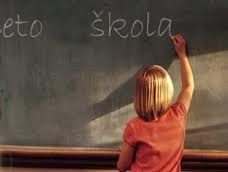 SADRŽAJŠKOLSKI  KURIKULUM	4KURIKULUM  IZBORNE NASTAVE	6IZBORNA NASTAVA INFORMATIKE	7IZBORNA NASTAVA VJERONAUKA 	17IZBORNA NASTAVA  NJEMAČKOG JEZIKA	27IZBORNA NASTAVA ENGLESKOG JEZIKA	35PLAN RADA IZVANNASTAVNIH AKTIVNOSTI	39IZVANNASTAVNE AKTIVNOSTI  OD 1. DO 4. RAZREDA	39IZVANNASTAVNE AKTIVNOSTI 5.- 8. RAZRED	47PLAN RADA DOPUNSKE NASTAVE	68DOPUNSKA NASTAVA  OD 1. DO 4. RAZREDA	68DOPUNSKA NASTAVA OD 5. DO 8. RAZREDA	75PLAN RADA DODATNE NASTAVE	81DODATNA NASTAVA OD 1. DO 4. RAZREDA	81DODATNA NASTAVA OD 5. DO 8. RAZREDA	87PLAN IZLETA I EKSKURZIJA	94PLAN IZVANUČIONIČKE, TERENSKE, INTEGRIRANE I PROJEKTNE NASTAVE	101PLAN IZVANUČIONIČKE, TERENSKE, INTEGRIRANE I PROJEKTNE NASTAVE 1 .- 4. RAZREDA	101Izvanučionička nastava	101Integrirana nastava	109Projektna nastava	118PLAN IZVANUČIONIČKE, TERENSKE, INTEGRIRANE I PROJEKTNE NASTAVE – 5. razred	127Geografija - projekti, izvanučionička nastava	127Povijest -  terenska nastava, projekt	129Likovna kultura -  projekti,  izvanučionička nastava	131Hrvatski jezik - terenska nastava, projekti	132Priroda - izvanučionička nastava	133Matematika - projekti	134 Tehnička kultura……..…………………………………………………………………………………………………………………….………140Njemački jezik………………………………………………………………………………………………………………………………….….…143PLAN IZVANUČIONIČKE, TERENSKE, INTEGRIRANE I PROJEKTNE NASTAVE – 6. razred	151Povijest - terenska nastava	151Likovna kultura - projekti, terenska  nastava	152Hrvatski jezik -  projekti, terenska nastava	153Priroda -  izvanučionička nastava	155Matematika - projekti, izvanučionička nastava	156Geografija…………………………………………………………………………………………………………………..………………………...157Vjeronauk……………………………………………………………………………………………………………………………………………...158PLAN IZVANUČIONIČKE, TERENSKE, INTEGRIRANE I PROJEKTNE NASTAVE – 7. razred	159Povijest - terenska nastava, projekti	159Likovna kultura………………………………………………………………………………………………………………………………..….…160Kemija……………………………………………………………………………………………………………………………………………………162Fzika………………………………………………………………………………………………………………………………………………………163Hrvatski jezik - projekti, terenska nastava	165Geografija………………………………………………………………………………………………………………………..…………………...166Glazbena kultura - terenska nastava	167Biologija - izvanučionička nastava	168Matematika - projekti, izvanučionička nastava	169PLAN IZVANUČIONIČKE, TERENSKE, INTEGRIRANE I PROJEKTNE NASTAVE – 8. razred	172Fizika - terenska  nastava	172Hrvatski jezik - projekti, terenska nastava	173Likovna kultura - projekti, izvanučionička nastava	175Biologija - projekt	176Glazbena kultura - izvanučionička nastava	178Kemija - projekt	179Matematika - projekti, izvanučionička nastava	180Povijest - integrirani dani	182Engleski jezik - terenska i projektna  nastava (5. -  8.r.)	184Njemački jezik 5. - 8. razreda - projektna nastava	187Hrvatski jezik 4. - 8. razreda - projektna nastava	194Projekti  od 1. do 8. razreda	195Zdravstveni odgoj	209Kroz  četiri modula	208Građanski odgoj i obrazovanje	212ŠKOLSKI  KURIKULUMPrema Zakonu o odgoju i obrazovanju u osnovnoj i srednjoj školi (NN87/08) čl. 28., škola radi na temelju školskog kurikuluma i godišnjeg plana i programa rada škole. Školski kurikulum određuje nastavni plan i program izbornih predmeta, izvannastavne i izvanškolske aktivnosti te druge odgojno-obrazovne aktivnosti, programe i projekte prema smjernicama hrvatskog nacionalnoga obrazovnog standarda.  Školskim kurikulumom se utvrđuje:
– aktivnost, program i/ili projekt,
– ciljevi aktivnosti, programa i/ili projekta,
– namjena aktivnosti, programa i/ili projekta,
– nositelji aktivnosti, programa i/ili projekta i njihova odgovornost,
– način realizacije aktivnosti, programa i/ili projekta,
– vremenik aktivnosti, programa i/ili projekta,
– detaljan troškovnik aktivnosti, programa i/ili projekta te
– način vrednovanja i način korištenja rezultata vrednovanja.
Školski kurikulum donosi Školski odbor.
Školski kurikulum mora biti dostupan svakom roditelju i učeniku u pisanom obliku.
Smatra se da je školski kurikulum dostupan svakom roditelju i učeniku u pisanom obliku, ako je objavljen na mrežnim stranicama Škole.Pod pojmom školskog kurikuluma podrazumijevamo sve sadržaje, procese i aktivnosti koji su usmjereni na ostvarivanje ciljeva i zadataka obrazovanja kako bismo promovirali intelektualni, osobni, društveni i fizički razvoj učenika. Na taj način on postaje osobna iskaznica Škole i odraz je njene vlastite obrazovne filozofije.U izradi školskog kurikuluma sudjeluju svi nastavnici, stručni suradnici, uprava Škole, kao i roditelji i učenici.Osnove školskog kurikuluma postavljene su tijekom svibnja i lipnja na sjednicama razrednih vijeća, vijeća stručnih aktiva i roditeljskim sastancima, a prijedlozi su razmatrani na Učiteljskom vijeću i Vijeću roditelja. Usvojen je na sjednici Školskog odbora, 07. listopada 2019. godine.	Školski kurikulum sadrži:plan rada izborne nastave, plan rada izvanučioničke nastave, projekata,izvannastavne aktivnosti, dopunsku nastavu idodatnu nastavu.Ovakav način organiziranja nastave smisleno povezuje i prožima različite predmete te otvara mogućnosti za izvannastavne aktivnosti, kao i bolju poziciju izborne nastave.Naša misija je omogućiti da svaki učenik maksimalno razvije svoje potencijale uz ugodan osjećaj.KURIKULUM  IZBORNE NASTAVE Prema Zakonu o odgoju i obrazovanju u  osnovnoj i srednjoj školi (87/08) čl. 27., izborni predmeti obvezni su tijekom cijele školske godine za sve učenike koji se za njih opredijele, a učenik bira izborni predmet ili izborne predmete na početku godine. Učenik može prestati pohađati izborni predmet nakon pisanog zahtjeva i obrazloženja roditelja učenika i učenika Učiteljskom vijeću do početka školske godine pod uvjetom da obveznu satnicu zamijeni drugim izbornim predmetom ili aktivnošću u školi.IZBORNA NASTAVA IZ INFORMATIKE – 8. razredIZBORNA NASTAVA IZ VJERONAUKA 1.-8. razredaKurikulum  vjeronauka 1. razredaKurikulum vjeronauka 2. razredaKurikulum vjeronauka 3. razredaKurikulum vjeronauka 4. razredaKurikulum vjeronauka 5. razredaKurikulum vjeronauka 6. razredaKurikulum vjeronauka 7. razredaKurikulum vjeronauka 8. razredaIZBORNA NASTAVA IZ NJEMAČKOG JEZIKAIzborna nastava iz njemačkog jezika - 4. razredIzborna nastava iz njemačkog jezika - 5. razredIzborna nastava iz njemačkog jezika - 6. razredIzborna nastava iz njemačkog jezika - 7. razredIzborna nastava iz njemačkog jezika - 8. razredIZBORNA NASTAVA ENGLESKOG JEZIKAIzborna nastava iz engleskog jezika - 4. razredIzborna nastava iz engleskog jezika - 5.razredIzborna nastava iz engleskog jezika - 6. razredIzborna nastava iz engleskog jezika - 7. razredIzborna nastava iz engleskog jezika - 8.razredPLAN RADA IZVANNASTAVNIH AKTIVNOSTI	Prema članku 35. Zakona o odgoju i obrazovanju u osnovnoj i srednjoj školi (86/08)   radi zadovoljavanja različitih potreba i interesa učenika školska ustanova organizira posebne izvannastavne aktivnosti. Izvannastavne aktivnosti nisu obvezni dio učenikovog opterećenja, ali se mogu priznati učenicima kao ispunjavanje obveza u školi.IZVANNASTAVNE AKTIVNOSTI  od 1. do 4. RAZREDAIZVANNASTAVNE AKTIVNOSTI   5.- 8. RAZRED  PLAN RADA DOPUNSKE NASTAVETemeljem članka  33.  Zakona o odgoju i obrazovanju  u osnovnoj i  srednjoj školi (NN 86/08) za učenike kojima je potrebna pomoć u učenju škola je dužne organizirati dopunsku nastavu. Dopunska nastava se organizira na određeno vrijeme kada je takav oblik pomoći učenicima potreban.DOPUNSKA NASTAVA  OD 1. DO 4. RAZREDADOPUNSKA NASTAVA OD 5. DO 8. RAZREDAPLAN RADA DODATNE NASTAVETemeljem članka 34. Zakona o odgoju i obrazovanju u osnovnoj i srednjoj školi (87/08) za učenike koji u određenom predmetu ostvaruju  nadprosječne rezultate ili pokazuju poseban interes za određeni nastavni predmet škola je dužna organizirati dodatnu nastavu u koju se učenik uključuje na temelju vlastite odluke. DODATNA NASTAVA OD 1. DO 4. RAZREDADODATNA NASTAVA OD 5. DO 8. RAZREDAPLAN IZLETA I EKSKURZIJARazred: 8.a, 8.b, 8.e, 8.fUčitelji: Anita Radeljić, Sanja Grbeš, Anita Adžić, Željko BunčićPLAN IZVANUČIONIČKE, TERENSKE, INTEGRIRANE I PROJEKTNE NASTAVEPLAN IZVANUČIONIČKE, TERENSKE, INTEGRIRANE I PROJEKTNE NASTAVE – 1.- 4. RAZREDAIzvanučionička nastavaIntegrirana nastavaNjemački jezikProjektna nastava PROJEKTIPLAN IZVANUČIONIČKE, TERENSKE, INTEGRIRANE I PROJEKTNE NASTAVE – 5. RazredGeografija – projekti, izvanučionička nastava 5 .razredPovijest – terenska nastava, projektLikovna kultura – projekti,  izvanučionička nastavaHrvatski jezik – terenska nastava, projektiPriroda – izvanučionička nastavaMatematika – projekti i terenska nastavaTehnička kultura – projekti i terenska nastavaNjemački jezik  - izvanučionička nastavaPLAN IZVANUČIONIČKE, TERENSKE, INTEGRIRANE I PROJEKTNE NASTAVE – 6. razredPovijest – terenska nastavaLikovna kultura -  projekti, terenska  nastava,  izvanučionička nastavaHrvatski jezik -   projekti, terenska nastavaPriroda – izvanučionička nastavaMatematika – projekti, izvanučioničkaGeografija – projektiVjeronauk – projektPLAN IZVANUČIONIČKE, TERENSKE, INTEGRIRANE I PROJEKTNE NASTAVE – 7. RazredPovijest - terenska nastava, projektiLikovna kultura- projekti, izvanučionička nastavaKemijaFizika -  izvanučionička nastava i projektGeografija- terenska nastavaGlazbena kultura -  terenska nastava Biologija – izvanučionička nastavaMatematika – projekti, izvanučionička nastavaPLAN IZVANUČIONIČKE, TERENSKE, INTEGRIRANE I PROJEKTNE NASTAVE – 8. razredFizika -  terenska  nastavaHrvatski jezik -  projekti, terenska nastavaLikovna kultura – projekti, izvanučionička nastavaBiologija – projektGlazbena kultura – izvanučionička nastavaKemija – projektMatematika – projekti, izvanučioničkaPovijest – integrirani daniEngleski jezik– terenska i projektna  nastava (5.- 8.r.)Njemački jezik 5.-8. razreda – projektna nastavaOsnovna škola fra Kaje Adžića Pleternica                                                                                       Šk. god. 2019./2020.Hrvatski jezik 5.-8. razreda – projektna nastavaProjekti od 1. do 8. razreda Zdravstveni odgojkroz  četiri modulaGrađanski odgoj i obrazovanjeIzvedbeni školski program međupredmetnih i interdisciplinarnih sadržaja Građanskog odgoja i obrazovanja za školsku godinu 2019./2020.Plan integriranja Programa međupredmetnih i interdisciplinarnih sadržaja Građanskog odgoja i obrazovanja u postojeće predmete i izvanučioničke aktivnosti u I., II., III. i IV. razredu osnovne školePlan integriranja Programa međupredmetnih i interdisciplinarnih sadržaja Građanskog odgoja i obrazovanja u postojeće predmete i izvanučioničke aktivnosti u V., VI., VII. i VIII. razredu osnovne škole1. razred		 Razrednice:  Jadranka Bosjak, Anita Šarić, Terezija Zečević, Štefica Galić, Ivana Pandurić, Snježana Bošnjak, Manda Hrvatić, Ivanka Banožić, Silvana Martić, Ksenija Barišić, Jasna Kajtar, Ana,s.Zorana Prcela2. razred		 Razrednice: Silvana Martić, Terezija Mohler, Marina B. Mandić, Mirjana Hrust, Marica Brekalo, Marijana K. Pranjić, Nikolina R. Lucić, Ivana Pandurić, Zrinka  Štadelhofer, Snježana Bošnjak, Maja Haliž,Vesna Jagodić, Nada Erjavac , Manda Hrvatić, Ana,s.Zorana Prcelarazred Razrednice: Anka Kukuruzović, Antonija.Adžić, Anita Šarić, Terezija Mohler, Štefica Galić, Barbara V. Meštrović,  Dražen Maričević, Marijana Kovačević Pranjić , Ksenija Barišić, Ivana Pandurić, Nikolina R. Lucić, Zrinka Štadelhofer, Tihana Vidlanović Letec, Silvana Martić,Marina Donković , Mirjana Hrust, Ana s. Zorana Prcela4. razred		 Razrednici/ce: Luca Ravlić, Marina Donković, Silvana Martić, Terezija Zečević, Ivanka Banožić , Marijana Kovačević Pranjić, Ksenija Barišić, Ivana Pandurić, Snježana Bošnjak,Marina Anić ,Marina Soldo, Maričević Dražen, Tihana Vidlanović Letec, Ana,s.Zorana Prcela5. razred		 Razrednici/ce: V. Lipohar, A. Krmpotić, D. Kamenčak, I. Kovaček, M. Škvorc6. razred		 Razrednici/ce: D. Obradović, M. Šemanjski, D. Bašić, I. Štimac, T. Pejić  7. razred		 Razrednici/ce: D. Papak, T. Ćosić, J. Blažević8. razred		 Razrednici/ce: Ž. Bunčić, S. Grbeš, A. Radeljić, A. AdžićAktivnostIzborni predmet INFORMATIKA 7. - 8. razredCiljevi aktivnostisteći temeljna znanja i vještine za samostalno služenje računalom i stvaranje osnova za nadogradnju u daljnjem školovanjuupoznati učenike s radom na računalu; osposobiti ih da koriste programe za pisanje, crtanje, tablične proračune, pretraživanje interneta, programiranje, obradu multimedije;naučiti podjelu hardvera i softverarazvijati logičko i problemsko mišljenje, razvijati algoritamski pristup rješavanju problema;naučiti osnove programiranja programskim jezikom  i rješavati probleme primjerene uzrastu;razvijati kritičko mišljenje kroz analizu sadržaja pronađenog na internetunaučiti upotrebljavati pomagala za pristup udaljenim informacijama te za udaljeno komuniciranje;prepoznavati prednosti i nedostatke uporabe tehnologije u svakodnevnom životu;razumjeti nužnu odgovornost pri uporabi tehnologije i informacija te posljedice njihove neodgovorne uporabe;upotrebljavati tehnološke mogućnosti za suradnju s drugima pri rješavanju problema;Namjena aktivnostinamijenjeno učenicima 5. -  8. razreda radi korištenja računala kao pomagala pri učenju i savladavanju gradiva drugih predmeta; radi  sakupljanja informacija, proširivanja znanja i komunikacije s drugimaNositelji aktivnosti i njihova  odgovornostučitelj informatike - planira, organizira, vodi i vrednuje rad učenika; surađuje s drugim učiteljima u svrhu boljeg i lakšeg usvajanja predviđenih sadržajaučiteljica informatike Sanja Enjingi, Marijana Škvorcučenici 7. - 8. razreda Prema Zakonu o odgoju i obrazovanju u osnovnoj i srednjoj školi (87./08),  izborni predmeti obvezni su tijekom cijele školske godine za sve učenike koji se za njih opredijele, a učenik bira izborni predmet ili izborne predmete na početku školske godine. Učenik može prestati pohađati izborni predmet nakon pisanog zahtjeva i obrazloženja roditelja učenika i učenika Učiteljskom vijeću do početka školske godine pod uvjetom da obveznu satnicu zamijeni drugim izbornim predmetom ili aktivnošću u školi.Način realizacije aktivnostiputem nastave u informatičkoj učionici, različitim oblicima i metodama poučavanja i učenjasamostalan rad na računalu; skupni rad;  rad u paru; frontalni radVremenik aktivnosti70 sati godišnje, tijekom cijele školske godine 7. i 8. razredeblok sat svaki tjedan suprotna smjena u redovnoj nastavi te nulti/sedmi sat za 7. i 8. RazredeNačin vrednovanja i način korištenja rezultata vrednovanjaopisno i brojčano vrednovanje postignuća učenika u skladu s rezultatima, ciljevima, zadaćama i sadržajimapraćenje i bilježenje postignuća, aktivnosti i zalaganja učenikakomunikacijom s učenicimapoticati najbolje učenike za nastup na natjecanjimaprezentiranje rezultata rada vanjskim stručnim suradnicimauspoređivanje i analiza rezultata radaDetaljan troškovnik aktivnosti4 paketa papira  = 120 knboja za štampač = 700kn*415 miševa = 600 kn6 tipkovnica = 300 knpopravak računala = 3000kndigitalni fotoaparat ili kamera = 1000knIZBORNA  NASTAVA  INFORMATIKE - 7.razredIZBORNA  NASTAVA  INFORMATIKE - 7.razredAktivnost programaIZBORNA NASTAVA IZ INFORMATIKE – 7. rNamjena aktivnosti, programaOsposobiti učenike za djelotvorno korištenje informacijsko – komunikacijske tehnologije pri rješavanju različitih problemaiz svakodnevnog životaCiljevi aktivnosti, programa ili projektausvojiti pojam i ulogu proračunskih tablica, spoznati osnovna obilježja programa Microsoft Excelusvojiti i rabiti pojmove radna knjiga, radni list, tablica, ćelijarazvijati vještinu upisa i izmjene podataka u tabliciuvježbati postupak označivanja ćelija, područja ćelija, redaka i stupacausvojiti osnovna znanja i vještine u radu s formulama i funkcijamausvojiti i razviti osnovna znanja o oblikovanju tablicekoristiti se dobivenim podacima za grafički prikazrazvijati vještinu oblikovanja i uređivanja dokumenta za ispisizraditi organizacijski dijagram u programu za izraduprezentacijausvojiti pojmove naredba, varijabla, kompajliranjeuvježbati korištenje naredbi za crtanje ravnih linija, pravokutnika i kružnice u QBasic-uusvojiti pojmove: indeksna stranica, poveznica (link), davatelj internetske usluge,udomljavanje web stranica, računalna mreža, protokolplanirati strukturu straniceuvježbati korištenje FTP-omusvojiti pojam tagarazvijati vještinu kreiranja jednostavnih web stranica pomoću programa FrontPageizgrađivati sposobnost povezivanja informatike sa svakidašnjim problemimarazvijati sposobnost promatranja i uočavanjarazvijati sposobnost korištenja dobivenim podacimarazvijati sposobnost korištenja informatičkim izrazimarazvijati volju i potrebu za stjecanjem novih spoznajastjecati naviku predanog i smirenog radarazvijati sposobnost uočavanja i prepoznavanja, te ispravnog zaključivanjausvojiti pojam i ulogu proračunskih tablica, spoznati osnovna obilježja programa Microsoft Excelusvojiti i rabiti pojmove radna knjiga, radni list, tablica, ćelijarazvijati vještinu upisa i izmjene podataka u tabliciuvježbati postupak označivanja ćelija, područja ćelija, redaka i stupacausvojiti osnovna znanja i vještine u radu s formulama i funkcijamausvojiti i razviti osnovna znanja o oblikovanju tablicekoristiti se dobivenim podacima za grafički prikazrazvijati vještinu oblikovanja i uređivanja dokumenta za ispisizraditi organizacijski dijagram u programu za izraduprezentacijausvojiti pojmove naredba, varijabla, kompajliranjeuvježbati korištenje naredbi za crtanje ravnih linija, pravokutnika i kružnice u QBasic-uusvojiti pojmove: indeksna stranica, poveznica (link), davatelj internetske usluge,udomljavanje web stranica, računalna mreža, protokolplanirati strukturu straniceuvježbati korištenje FTP-omusvojiti pojam tagarazvijati vještinu kreiranja jednostavnih web stranica pomoću programa FrontPageizgrađivati sposobnost povezivanja informatike sa svakidašnjim problemimarazvijati sposobnost promatranja i uočavanjarazvijati sposobnost korištenja dobivenim podacimarazvijati sposobnost korištenja informatičkim izrazimarazvijati volju i potrebu za stjecanjem novih spoznajastjecati naviku predanog i smirenog radarazvijati sposobnost uočavanja i prepoznavanja, te ispravnog zaključivanjaNačin realizacije:Nastava će se odvijati u informatičkoj učioniciNositelji programa:Učiteljice informatike Sanja EnjingiTroškovnik:Papir, toner, DVD medij, računalni miševi i tipkovnice - 1000 knNačin vrednovanja:Vrednuje se usvojenost sadržaja i praktičnih znanja i vještina na računaluPLAN IZBORNE NASTAVE INFORMATIKE - 7. RAZREDPLAN IZBORNE NASTAVE INFORMATIKE - 7. RAZREDPLAN IZBORNE NASTAVE INFORMATIKE - 7. RAZREDPLAN IZBORNE NASTAVE INFORMATIKE - 7. RAZREDPLAN IZBORNE NASTAVE INFORMATIKE - 7. RAZREDPLAN IZBORNE NASTAVE INFORMATIKE - 7. RAZREDPLAN IZBORNE NASTAVE INFORMATIKE - 7. RAZREDMJESECBroj satiCJELINA I TEMECJELINA I TEMECJELINA I TEMECJELINA I TEMEKljučni pojmoviIX4Ponavljanje gradivaPonavljanje gradivaPonavljanje gradivaPonavljanje gradivaPonavljanje gradivaIX4Programiranje QbasicProgramiranje QbasicProgramiranje QbasicProgramiranje QbasicProgramiranje QbasicIX4111Uporaba naredbe za petlju s logičkim uvjetom
naredbe za petlju s logičkim uvjetom.IX4222Crtanje ravnih linija i pravokutnika
grafički zaslon, naredba za crtanje ravne linije, naredba za crtanje pravokutnika.X4333Crtanje kružnicenaredba za crtanje kružnice.X4Microsoft Excel 2003 i 2007Microsoft Excel 2003 i 2007Microsoft Excel 2003 i 2007Microsoft Excel 2003 i 2007Microsoft Excel 2003 i 2007X41Stvaranje radne bilježnice
Stvaranje radne bilježnice
Stvaranje radne bilježnice
dijelovi proračunske tablice, aktivna ćelija, oblici pokazivača miša.X42Unos podataka
Unos podataka
Unos podataka
vrsta podataka (tekstualni podaci, numerički podaci), unos formula.XI33Uporaba radne bilježnice
Uporaba radne bilježnice
Uporaba radne bilježnice
kazalo radne bilježnice, umetanje i brisanje (ćelija, redova i stupaca), kopiranje i premještanje formula.XI34Uređivanje tabliceUređivanje tabliceUređivanje tablicebrisanje sadržaja i formata ćelije, promjene širina stupaca i visine redaka, obrubljivanje ćelije.XI35Formati brojeva u ćelijama tablica
Formati brojeva u ćelijama tablica
Formati brojeva u ćelijama tablica
formati brojeva (decimalni broj, valuta, postotak), formati za nadnevke, korisnički formati.XI36Nizovi podatakaNizovi podatakaNizovi podatakakopiranje podataka i nizova, popunjavanje nizova brojeva i nadnevaka, relativna i apsolutna adresa.XII3Ponavljanje gradivaProvjera znanjaPonavljanje gradivaProvjera znanjaPonavljanje gradivaProvjera znanjaI36Grafikoni
Grafikoni
Grafikoni
vrste grafikona, elementi grafikona, pomagalo za izradu grafikona.I37Promjena prikaza i ispis radne bilježnice
Promjena prikaza i ispis radne bilježnice
Promjena prikaza i ispis radne bilježnice
prikaz više radnih bilježnica, prikaz više listova jedne radne bilježnice, zamrzavanje dijelova proračunske tablice, zaglavlje i podnožje stranice, pregled prije ispisa, ispis radne bilježnice.I38Osnovne funkcije u programu za izradu proračunskih tablicaOsnovne funkcije u programu za izradu proračunskih tablicaOsnovne funkcije u programu za izradu proračunskih tablicasintaksa funkcije (argumenti, znak razdvajanja), osnovne funkcije.II4Microsoft PowerPoint 2003 i 2007Microsoft PowerPoint 2003 i 2007Microsoft PowerPoint 2003 i 2007Microsoft PowerPoint 2003 i 2007Microsoft PowerPoint 2003 i 2007II411Grafički elementi
 Grafički elementi
 crtanje grafičkih oblika s pomoću predložaka, samostalno crtanje grafičkih oblika s pomoću osnovnih elemenata (crta, strelica, pravokutnik), odabir i mijenjanje boje linije i ispunjenja, trodimenzionalni efekti.II422Tekstni okviriTekstni okviripostavljanje tekstnog okvira na slajd, uređivanje tekstnog okvira (rubovi, vrsta, veličina i boja pisma), ispunjavanje bojom i trodimenzionalni efekt, ukrasni tekst (dodavanje i uređivanje).II433Dodatni elementi u prezentaciji
Dodatni elementi u prezentaciji
tablice, organizacijski dijagram, tablični proračuni.III5Ponavljanje gradiva i provjera znanja Ponavljanje gradiva i provjera znanja Ponavljanje gradiva i provjera znanja III5Izrada webaIzrada webaIzrada webaIzrada webaIzrada webaIII51Vizualni (grafički) HTML uređivači
Vizualni (grafički) HTML uređivači
Vizualni (grafički) HTML uređivači
izraditi jednostavnu osobnu Web stranicu.III52Poveznice (linkovi)
 Poveznice (linkovi)
 Poveznice (linkovi)
 umetnuti slikovni element u stranicu i pretvoriti ga u poveznicu na drugu stranicu.III53Elementi straniceElementi straniceElementi stranicegrafika i pozadina, jednostavne tablice, oblikovani tekst.IV34Jezik HTML
Jezik HTML
Jezik HTML
struktura HTML dokumenta, HTML oznake (tag), jednostavan HTML opis stranice.oznaka P, oznaka A, oznaka IMG.IV35Oznake i parametri HTML jezika
Oznake i parametri HTML jezika
Oznake i parametri HTML jezika
planiranje strukture stranice, upravljanje strukturom, izrada i objava stranice.IV36Uporaba vizualnog HTML uređivača za izradu osobne Web stranice
Uporaba vizualnog HTML uređivača za izradu osobne Web stranice
Uporaba vizualnog HTML uređivača za izradu osobne Web stranice
V4InternetInternetInternetInternetInternetV41Struktura internetStruktura internetStruktura internetposlužitelj, klijent, način komunikacije.V42Ostale Internet uslugeOstale Internet uslugeOstale Internet uslugeudaljeni prijenos datoteka (FTP).V43Davatelj usluga na InternetDavatelj usluga na InternetDavatelj usluga na Internetpristup internetu, udomljavanje Web stranica.vrste modema, uloge modema.V44Povezivanje na InternetPovezivanje na InternetPovezivanje na Internetpristup internetu, udomljavanje Web stranica.vrste modema, uloge modema.VI2Ponavljanje i zaključivanje ocjenaPonavljanje i zaključivanje ocjenaPonavljanje i zaključivanje ocjenaPonavljanje i zaključivanje ocjenaPLAN  NASTAVE  INFORMATIKE  ZA  8. RAZREDPLAN  NASTAVE  INFORMATIKE  ZA  8. RAZREDMjesecSadržajRujanUvodni satRujanPonavljanje gradivaRujanLogičke izjave i logičke funkcijeRujanElektronički sklopovi i registriListopadSlijedni i usporedni prijenosi podataka u računaluListopadRačunalne baze podatakaListopadStvaranje bazeListopadObjekti bazeStudeniSortiranje podatakaProsinacAlgoritmi sortiranjaSiječanjRekurzija - što je to?Kornjačina grafikaVeljačaGrafičko sučelje Tkinter(Internet)- Život i rad u virtualnom svijetuOžujakDostupne e-usluge u području 
odgoja i obrazovanjaOžujakKritička procjena izvora informacijaTravanjSprječavanje e-nasilja i govora mržnjeTravanjServisi za objavu sadržajaSvibanjInteraktivni sadržajiLipanjTimski rad na projektimaAktivnost programaIzborna nastava iz informatike – 8.razredOdgojno-obrazovni ishodiA. 8. 3 opisuje građu računalnih uređaja, objašnjava načine prijenosa podataka u računalu te analizira i vrednuje neka obilježja računala koja značajno utječu na kvalitetu rada samoga računalaA. 8. 3 opisuje građu računalnih uređaja, objašnjava načine prijenosa podataka u računalu te analizira i vrednuje neka obilježja računala koja značajno utječu na kvalitetu rada samoga računalaA. 8. 2 opisuje i planira organizaciju baze podataka, koristi se nekim programom za upravljanje bazama podataka za lakše pretraživanje i sortiranje podatakaB. 8. 1 identificira neki problem iz stvarnoga svijeta, stvara program za njegovo rješavanje, dokumentira rad programa i predstavlja djelovanje programa drugima
 B. 8. 2 prepoznaje i opisuje algoritam sortiranja, primjenjuje jedan algoritam sortiranja za rješavanje zadanoga problema u programskom jezikuB. 8. 1 identificira neki problem iz stvarnoga svijeta, stvara program za njegovo rješavanje, dokumentira rad programa i predstavlja djelovanje programa drugimaD. 8. 1 učinkovito se koristi dostupnim e-uslugama u području odgoja i obrazovanjaA. 8. 1 kritički procjenjuje točnost, učestalost, relevantnost i pouzdanost informacija i njihovih izvora (znati izvući najbolje iz bogate ponude informacijskih i obrazovnih portala, enciklopedija, knjižnica i obrazovnih računalnih programa)C. 8. 2 samostalno pronalazi informacije i programe, odabire prikladne izvore informacija te uređuje, stvara i objavljuje/dijeli digitalne sadržajeC. 8. 3 dizajnira, razvija, objavljuje i predstavlja radove s pomoću sredstava informacijske i komunikacijske tehnologije primjenjujući suradničke aktivnosti.A. 8. 3 opisuje građu računalnih uređaja, objašnjava načine prijenosa podataka u računalu te analizira i vrednuje neka obilježja računala koja značajno utječu na kvalitetu rada samoga računala
 A. 8. 4 prepoznaje i proučava interdisciplinarnu primjenu računalnoga razmišljanja analiziranjem i rješavanjem odabranih problema iz različitih područja učenja.Način realizacije:Nastava će se odvijati u informatičkoj učioniciNositelji programa:Nastavnice informatike Marijana Škvorc i Sanja EnjingiTroškovnik:Papir, toner, DVD medij, računalni miševi i      tipkovnice, troškovi održavanja računala 3000 knNačin vrednovanja:Vrednuje se: usvojenost znanja, rješavanje problema,  digitalni sadržaji i suradnjaCILJotkriti tragove najdubljeg smisla čovjekova životaizgrađivati i ostvarivati zrelu vjerničku i ljudsku osobnostpomoći učenicima da ostvare ljudski i kršćanski odgoj savjestiosposobiti za dublje shvaćanje i povezivanje biblijske poruke sa svakodnevnim životomosnažiti spoznaju i stav da je Bog pozvao sve ljude na međusobnu ljubav i zajedništvootkriti, upoznati, susresti i svjedočiti Otajstvo trojedinog Bogaupoznati, prihvatiti i nasljedovati Radosne vijesti čovjekuotkriti i upoznati snagu jedinstva, zajedništva i služenja Kristove crkveupoznati značenje povijesti spasenja i povijesti Katoličke crkveotkrivati, upoznavati i prihvaćati druge i različite od sebeupoznati ulogu obitelji u osobnom i svakodnevnom životuupoznati put i način kako se oduprijeti negativnim životnim iskušenjimarazvijati duhovne i druge komunikacijske i stvaralačke sposobnosti istinskim „govorom vjere“Sustavno i skladno teološko-ekleziološko i antropološko-pedagoško povezivanje Božje objave i crkvene tradicije sa životnim iskustvom učenika s ciljem ostvarivanja sustavnoga i cjelovitoga, ekumenski i dijaloški otvorenoga upoznavanja katoličke vjere na informativno-spoznajnoj, doživljajnoj i djelatnoj razini radi postignuća zrelosti kršćanske vjere i postignuća cjelovitoga općeljudskoga i vjerskoga odgoja učenika koji žive u svojem religioznom i crkvenom, kulturnom i društvenom prostoru.NAMJENAučenicima 1. – 8. razreda rimokatoličke vjereNOSITELJIvjeroučitelji 1.-8. razreda VREMENIKtijekom školske godine, 2 sata tjednoTROŠKOVNIKfotokopirni papir, troškovi kopiranja, hamer, uredski materijal za grupni i individualni radNAČIN REALIZACIJEprema planu i programu predmetnog učitelja, tj. Godišnjem planu odobrenom iz Katehetskog uredau sklopu redovne nastaveNAČIN VREDNOVANJAopisno i brojčano vrednovanje postignuća učenika u skladu s rezultatima, ciljevima, zadaćama i sadržajimaAKTIVNOSTIzborna nastava vjeronauka - 1. razredNOSITELJIVjeroučitelji: Ana, s. Zorana Prcela, Žanet Čulo, Tajana Ćosić, Marina MihovićCILJEVIDjeci se ove dobi pomaže susresti s prvom porukom vjere i radosne Isusove vijesti koja je usmjerena promicanju dječjeg duhovnog i moralnog sazrijevanja, ulaska u širu zajednicu njegovih vršnjaka i razvijanju njihovih međusobnih odnosa u ozračju dobrote i uzajamnog pomaganja.NAMJENAOmogućiti djeci da pitanja o svom životu i svijetu u kojem žive promatraju u duhu vjere i kršćanske ponude. Otkriti im da je Bog čudesno stvorio naš svijet i ljude. Upoznati da nas Bog beskrajno ljubi, da nas prihvaća i da u nas ima povjerenja. Upoznati djecu s temeljnim događajima povijesti spasenja u kojima se očituje Božja ljubav i blizina prema čovjeku. Otkrivati otajstva povijesti spasenja u povezanosti s proslavom tih događaja u njihovu životu u obitelji, školi, crkvenoj i široj društvenoj zajednici. Početno upućivati učenike u jednostavne zahvalne molitve Bogu. U tom duhu produbljivati i izgrađivati učeničko temeljno povjerenje prema Bogu, prema sebi i drugima, kao i životu općenito.NAČIN REALIZACIJE(metode i postupci)Različite metode i postupci: usmeno izlaganje, razgovor, pismeno izražavanje, molitveno izražavanje, likovno izražavanje, obrada uz pomoć igre, scensko izražavanje, čitanje i rad na tekstu, glazbeno izražavanje, meditacija, molitva, usmeno izražavanje poticati na aktivnost, savjetovati, nagrađivati bodovima (interpretativno čitanje, usmeno, izlaganje pokazivanje, pripovijedanje, razgovor, slušanje (glazbe, priče), rad s tekstom, čitanje, pisanje, pismeno izražavanje, likovno izražavanje, glazbeno izražavanje scensko izražavanje, molitveno izražavanje, igre, praktični rad, samostalni rad)VREMENIKTijekom školske godine po dva sata tjednoTROŠKOVNIKTroškove pokrivaju materijalni izdaci školeNAČIN VREDNOVANJA I KORIŠTENJA REZULTATA (mjerljivi pokazatelji ostvarivanja ciljeva)Opisno i brojčano vrednovanje.Stvaralačko izražavanje: individualno pregledavati i vrednovati uratke, radnu bilježnicu, osobni doprinos radu, kreativnost  Kultura međusobne komunikacije: vrednovati kulturu međusobnog komuniciranja, odnosa prema predmetu i učiteljima. Pomaganje i uvažavanje drugih, dobra djela. Sveukupna komunikacija koja se događa na satu vjeronauka i u školskom prostoru Znanje: usmeno i pismeno vrednovati mjerljive sadržaje, snalaženje i povezivanje gradiva, aktualizacije... Vrednovati u skladu s propisima Ministarstva znanosti, obrazovanja i športa.AKTIVNOSTIzborna nastava vjeronauka - 2. razredNOSITELJIVjeroučitelji: Ana, s. Zorana Prcela, Žanet Čulo, Tajana Ćosić, Marina MihovićCILJEVIUčvršćivanje i produbljivanje temeljnih osjećaja povjerenja u Boga i razvijati stav radosnog prihvaćanja vjerničkog života.NAMJENADjeci omogućiti dublji susret s glavnim istinama i činjenicama kršćanske vjere i u njima razvijati spremnost na djelovanje u skladu s vjerom.NAČIN REALIZACIJE(metode i postupci)Različite metode i postupci: usmeno izlaganje, razgovor, pismeno izražavanje, molitveno izražavanje, likovno izražavanje, obrada uz pomoć igre, scensko izražavanje, čitanje i rad na tekstu, glazbeno izražavanje, meditacija, molitva, usmeno izražavanje poticati na aktivnost, savjetovati, nagrađivati bodovima (interpretativno čitanje, usmeno, izlaganje pokazivanje, pripovijedanje, razgovor, slušanje (glazbe, priče), rad s tekstom, čitanje, pisanje, pismeno izražavanje, likovno izražavanje, glazbeno izražavanje scensko izražavanje, molitveno izražavanje, igre, praktični rad, samostalni rad)VREMENIKTijekom školske godine po dva sata tjednoTROŠKOVNIKTroškove pokrivaju materijalni izdaci školeNAČIN VREDNOVANJA I KORIŠTENJA REZULTATA (mjerljivi pokazatelji ostvarivanja ciljeva)Opisno i brojčano vrednovanje.Stvaralačko izražavanje: individualno pregledavati i vrednovati uratke, radnu bilježnicu, osobni doprinos radu, kreativnost Kultura međusobne komunikacije: vrednovati kulturu međusobnog komuniciranja, odnosa prema predmetu i učiteljima. Pomaganje i uvažavanje drugih, dobra djela. Sveukupna komunikacija koja se događa na satu vjeronauka i u školskom prostoru Znanje: usmeno i pismeno vrednovati mjerljive sadržaje, snalaženje i povezivanje gradiva, aktualizacije... Vrednovati u skladu s propisima Ministarstva znanosti, obrazovanja i športa.AKTIVNOSTIzborna nastava vjeronauka - 3. razredNOSITELJIVjeroučitelji: Ana, s. Zorana Prcela, Žanet Čulo, Tajana Ćosić, Marina Mihović, vlč. Tomislav SanićCILJEVIUpoznavanje da Bog želi zajedništvo s ljudima i da je u Isusu Kristu njima na poseban način blizak, da im se u euharistiji daruje i da ih poziva na osobni napor darivanja i izgradnje zajedništva.NAMJENAOsnovna namjena trećeg vjeronaučnog godišta jest da učenici primjereno ovoj dobi, svestrano razvijaju svoje psihofizičke, duhovne i moralne sposobnosti, osobito za život u zajednici i zajedništvu, kao primatelji i darovatelji vrednota.NAČIN REALIZACIJE(metode i postupci)Različite metode i postupci: usmeno izlaganje, razgovor, pismeno izražavanje, molitveno izražavanje, likovno izražavanje, obrada uz pomoć igre, scensko izražavanje, čitanje i rad na tekstu, glazbeno izražavanje, meditacija, molitva, usmeno izražavanje poticati na aktivnost, savjetovati, nagrađivati bodovima (interpretativno čitanje, usmeno, izlaganje pokazivanje, pripovijedanje, razgovor, slušanje (glazbe, priče), rad s tekstom, čitanje, pisanje, pismeno izražavanje, likovno izražavanje, glazbeno izražavanje scensko izražavanje, molitveno izražavanje, igre, praktični rad, samostalni rad)VREMENIKTijekom školske godine po dva sata tjednoTROŠKOVNIKTroškove pokrivaju materijalni izdaci školeNAČIN VREDNOVANJA I KORIŠTENJA REZULTATA (mjerljivi pokazatelji ostvarivanja ciljeva)Opisno i brojčano vrednovanje.Stvaralačko izražavanje: individualno pregledavati i vrednovati uratke, radnu bilježnicu, osobni doprinos radu, kreativnost Zalaganje: na satovima, pratiti i vrednovati aktivnost učenika, uložen trud, marljivost, zauzetost tijekom pojedinih faza sata, rad u skupini, timski rad i zadaće Kultura međusobne komunikacije: vrednovati kulturu međusobnog komuniciranja, odnosa prema predmetu i učiteljima. Pomaganje i uvažavanje drugih, dobra djela. Sveukupna komunikacija koja se događa na satu vjeronauka i u školskom prostoru Znanje: usmeno i pismeno vrednovati mjerljive sadržaje, snalaženje i povezivanje gradiva, aktualizacije... Vrednovati u skladu s propisima Ministarstva znanosti, obrazovanja i športa.AKTIVNOSTIzborna nastava vjeronauka - 4. RazredNOSITELJIVjeroučitelji: Ana, s. Zorana Prcela, Žanet Čulo, Tajana Ćosić, Marina Mihović, vlč. Tomislav SanićCILJEVIDjeca uče živjeti u zajednici kao jedinstvene, slobodne osobe: učeći osobito kako je za ostvarenje uspjeloga zajedničkog i osobnog života najvažnije poštovanje i ljubav prema drugima te poštovanje i ljubavNAMJENABog u svom spasenjskom naumu poziva i vodi čovjeka te očekuje njegov vjernički odgovor. Svojim zapovijedima sažetim u Isusovoj zapovijedi ljubavi, nudi mu pomoć i putokaz za ostvarenje uspjeloga života koji se sastoji u istinskoj ljubavi prema Bogu, prema bližnjima i prema sebi.NAČIN REALIZACIJE(metode i postupci)Različite metode i postupci: usmeno izlaganje, razgovor, pismeno izražavanje, molitveno izražavanje, likovno izražavanje, obrada uz pomoć igre, scensko izražavanje, čitanje i rad na tekstu, glazbeno izražavanje, meditacija, molitva, usmeno izražavanje poticati na aktivnost, savjetovati, nagrađivati bodovima (interpretativno čitanje, usmeno, izlaganje pokazivanje, pripovijedanje, razgovor, slušanje (glazbe, priče), rad s tekstom, čitanje, pisanje, pismeno izražavanje, likovno izražavanje, glazbeno izražavanje scensko izražavanje, molitveno izražavanje, igre, praktični rad, samostalni rad)VREMENIKTijekom školske godine po dva sata tjednoTROŠKOVNIKTroškove pokrivaju materijalni izdaci školeNAČIN VREDNOVANJA I KORIŠTENJA REZULTATA (mjerljivi pokazatelji ostvarivanja ciljeva)Opisno i brojčano vrednovanje.Stvaralačko izražavanje: individualno pregledavati i vrednovati uratke, radnu bilježnicu, osobni doprinos radu, kreativnost Zalaganje: na satovima, pratiti i vrednovati aktivnost učenika, uložen trud, marljivost, zauzetost tijekom pojedinih faza sata, rad u skupini, timski rad i zadaće Kultura međusobne komunikacije: vrednovati kulturu međusobnog komuniciranja, odnosa prema predmetu i učiteljima. Pomaganje i uvažavanje drugih, dobra djela. Sveukupna komunikacija koja se događa na satu vjeronauka i u školskom prostoru Znanje: usmeno i pismeno vrednovati mjerljive sadržaje, snalaženje i povezivanje gradiva, aktualizacije... Vrednovati u skladu s propisima Ministarstva znanosti, obrazovanja i športa.AKTIVNOSTIzborna nastava vjeronauka - 5. RazredNOSITELJVjeroučitelji: Darko PapakCILJEVIUsvajanje temeljnih vjeronaučnih znanja, kršćanskih i općeljudskih vrednota po kojima učenici postižu istinsku orijentaciju u životu, a osobito razvijanje sigurnih i kvalitetnih odnosa u svijetu u kojem žive.NAMJENAOtkriti snagu istinske vjere kao pomoć i potporu na svom životnom putu. Otkriti i upoznati u kršćanskoj ponudi evanđelja put i način odupiranja negativnim životnim iskušenjima i problemima. Otkriti snagu povjerenja i prijateljstva s Bogom kako su to činili starozavjetni likovi, Abraham, Izak, Jakov i David. Izgraditi i njegovati vjernički duh i književnu osjetljivost i interese prema Bibliji kao knjizi Božje riječi i književnoumjetničkom djelu. Uočiti snagu i veličinu Kristova djela kroz povijest, osobito kroz djelovanje njegovih apostola te suvremenih kršćana. U svakodnevnom iskustvu otkrivati i uočavati elemente Kristova Kraljevstva osobito u brizi za ugrožene, siromašne, potrebne... Prihvatiti i graditi odnose solidarnosti, tolerancije i dijaloga prema svim ljudima, osobito prema različitima i drugačijima.NAČIN REALIZACIJE(metode i postupci)Različite metode i postupci: usmeno izlaganje, razgovor, pismeno izražavanje, molitveno izražavanje, likovno izražavanje, obrada uz pomoć igre, scensko izražavanje, čitanje i rad na tekstu, glazbeno izražavanje, meditacija, molitva, usmeno izražavanje poticati na aktivnost, savjetovati, nagrađivati bodovima (interpretativno čitanje, usmeno, izlaganje pokazivanje, pripovijedanje, razgovor, slušanje (glazbe, priče), rad s tekstom, čitanje, pisanje, pismeno izražavanje, likovno izražavanje, glazbeno izražavanje scensko izražavanje, molitveno izražavanje, igre, praktični rad, samostalni rad)VREMENIKTijekom školske godine po dva sata tjednoTROŠKOVNIKTroškove pokrivaju materijalni izdaci školeNAČIN VREDNOVANJA I KORIŠTENJA REZULTATA (mjerljivi pokazatelji ostvarivanja ciljeva)Opisno i brojčano vrednovanje.Stvaralačko izražavanje: individualno pregledavati i vrednovati uratke, radnu bilježnicu, osobni doprinos radu, kreativnost Zalaganje: na satovima, pratiti i vrednovati aktivnost učenika, uložen trud, marljivost, zauzetost tijekom pojedinih faza sata, rad u skupini, timski rad i zadaće Kultura međusobne komunikacije: vrednovati kulturu međusobnog komuniciranja, odnosa prema predmetu i učiteljima. Pomaganje i uvažavanje drugih, dobra djela. Sveukupna komunikacija koja se događa na satu vjeronauka i u školskom prostoru Znanje: usmeno i pismeno vrednovati mjerljive sadržaje, snalaženje i povezivanje gradiva, aktualizacije... Vrednovati u skladu s propisima Ministarstva znanosti, obrazovanja i športa.AKTIVNOSTIzborna nastava vjeronauka - 6. RazredNOSITELJVjeroučitelji: Darko Papak, Tajana ĆosićCILJEVIDa učenici na kraju svog djetinjstva upoznaju kršćansku vjeru i osvjedoče se u njezinu snagu u prošlosti i u sadašnjosti, da se vjeri otvore i po njoj žive. Život po vjeri i kršćanskim vrijednostima osobito je povezan s iskustvom slobode koja učenicima daje da sami izađu u slobodu iz situacije neprihvatljivoga i grješnoga.NAMJENAUočiti, upoznati i iskusiti snagu kršćanske vjere koja vodi do potpune i prave slobode. Izgraditi ozbiljan i odgovoran stav prema životnim činjenicama, kao što su ropstvo grijeha, zlo u svijetu, nepravda i patnja, osama i beznađe koje su zapreka postignuću slobode i događaju se u različitim područjima života. Otkriti, upoznati iskusiti da prava i potpuna sloboda izvire iz ljubavi prema Bogu i bližnjemu. Upoznati i susreti Boga koji u SZ okuplja, oslobađa i spašava svoj izabrani narod, izbavlja ga iz ropstva, štiti od krivih idola i bogova i vodi kroz kušnje prema obećanoj slobodi. Upoznati, susrest i prihvatiti Krista kao konačnog čovjekova Osloboditelja i Spasitelja, kao jedinoga koji je, i to jednom zauvijek, pobijedio ropstvo, zlo, grijeh i smrt.NAČIN REALIZACIJE(metode i postupci)Različite metode i postupci: usmeno izlaganje, razgovor, pismeno izražavanje, molitveno izražavanje, likovno izražavanje, obrada uz pomoć igre, scensko izražavanje, čitanje i rad na tekstu, glazbeno izražavanje, meditacija, molitva, usmeno izražavanje poticati na aktivnost, savjetovati, nagrađivati bodovima (interpretativno čitanje, usmeno, izlaganje pokazivanje, pripovijedanje, razgovor, slušanje (glazbe, priče), rad s tekstom, čitanje, pisanje, pismeno izražavanje, likovno izražavanje, glazbeno izražavanje scensko izražavanje, molitveno izražavanje, igre, praktični rad, samostalni rad)VREMENIKTijekom školske godine po dva sata tjednoTROŠKOVNIKTroškove pokrivaju materijalni izdaci školeNAČIN VREDNOVANJA I KORIŠTENJA REZULTATA (mjerljivi pokazatelji ostvarivanja ciljeva)Opisno i brojčano vrednovanje.Stvaralačko izražavanje: individualno pregledavati i vrednovati uratke, radnu bilježnicu, osobni doprinos radu, kreativnost Zalaganje: na satovima, pratiti i vrednovati aktivnost učenika, uložen trud, marljivost, zauzetost tijekom pojedinih faza sata, rad u skupini, timski rad i zadaće Kultura međusobne komunikacije: vrednovati kulturu međusobnog komuniciranja, odnosa prema predmetu i učiteljima. Pomaganje i uvažavanje drugih, dobra djela. Sveukupna komunikacija koja se događa na satu vjeronauka i u školskom prostoru Znanje: usmeno i pismeno vrednovati mjerljive sadržaje, snalaženje i povezivanje gradiva, aktualizacije... Vrednovati u skladu s propisima Ministarstva znanosti, obrazovanja i športa.AKTIVNOSTIzborna nastava vjeronauka - 7. RazredNOSITELJIVjeroučitelji: Darko Papak, Tajana ĆosićCILJEVISvrha je katoličkog vjeronauka sedmog godišta da učenici dublje i cjelovitije upoznaju središnje istine kršćanske vjere kako bi u duhu vjere mogli lakše upoznati, razjasniti i prevladati osobne i zajedničke poteškoće i probleme na putu vjerskoga i mladenačkoga odrastanja. Na tom putu oni otkrivaju i usvajaju u svijetlu Božje riječi i nauka Crkve, da je svatko od njih jedinstven, dragocjen i upućen jedan na drugoga, da su poštovanje, prijateljstvo i zajedništvo vrline i snaga mladenaštva u vrijeme njihova tjelesnoga, moralnoga i duhovnoga rasta i razvoja.NAMJENAUočiti da je zajedništvo vrednota koju promiču i druge religije, pa tako i židovska religija. Osluškivati, tražiti i izgraditi vlastiti stav vjere nadahnute SZ proročkim i drugim tekstovima, biblijskim svjedočanstvima i drugim porukama upoznati i prihvatiti Krista koji je ispunjenje svih proročanstava, uvesti u osobni susret s Kristom i pokazati da nam on jedini može pomoći ostvariti svoj život prožet mirom i radošću. Upoznati i prihvati da je Krist uvijek i svima znak poziva na opraštanje i znak jedinstva i zajedništva svih kršćana do konačnog zajedništva u vječnom životu. Doživjeti i graditi pomirenje i praštanje kao uvjet zajedništva i jedinstvo svih kršćana.NAČIN REALIZACIJE(metode i postupci)Različite metode i postupci: usmeno izlaganje, razgovor, pismeno izražavanje, molitveno izražavanje, likovno izražavanje, obrada uz pomoć igre, scensko izražavanje, čitanje i rad na tekstu, glazbeno izražavanje, meditacija, molitva, usmeno izražavanje poticati na aktivnost, savjetovati, nagrađivati bodovima (interpretativno čitanje, usmeno, izlaganje pokazivanje, pripovijedanje, razgovor, slušanje (glazbe, priče), rad s tekstom, čitanje, pisanje, pismeno izražavanje, likovno izražavanje, glazbeno izražavanje scensko izražavanje, molitveno izražavanje, igre, praktični rad, samostalni rad)VREMENIKTijekom školske godine po dva sata tjednoTROŠKOVNIKTroškove pokrivaju materijalni izdaci školeNAČIN VREDNOVANJA I KORIŠTENJA REZULTATA (mjerljivi pokazatelji ostvarivanja ciljeva)Opisno i brojčano vrednovanje.Stvaralačko izražavanje: individualno pregledavati i vrednovati uratke, osobni doprinos radu, kreativnost Zalaganje: na satovima, pratiti i vrednovati aktivnost učenika, uložen trud, marljivost, zauzetost tijekom pojedinih faza sata, rad u skupini, timski rad i zadaće Kultura međusobne komunikacije: vrednovati kulturu međusobnog komuniciranja, odnosa prema predmetu i učiteljima. Pomaganje i uvažavanje drugih, dobra djela. Sveukupna komunikacija koja se događa na satu vjeronauka i u školskom prostoru Znanje: usmeno i pismeno vrednovati mjerljive sadržaje, snalaženje i povezivanje gradiva, aktualizacije... Vrednovati u skladu s propisima Ministarstva znanosti, obrazovanja i športa.AKTIVNOSTIzborna nastava vjeronauka - 8. RazredNOSITELJIVjeroučitelj: Tomislav Dokoza, Tajana ĆosićCILJEVISvrha osmog vjeronaučnog godišta jest da učenici otkrivajući iskustvo traganja za spoznajom i ostvarenjem konačnoga smisla osobnoga i zajedničkoga života, upoznaju, dožive i prihvate da je Bog Stvoritelj i Dovršitelj svijeta i našega života te da i nas poziva da budemo sustvaratelji i aktivni sudionici u ostvarenju konačnoga životnoga smisla. Učenici u svjetlu Božje riječi otkrivaju i žive osnovne oblike kršćanskoga života kao istinske i prave mogućnosti cjelovitoga ostvarenja vlastitoga, kršćanskoga i ljudskoga života.NAMJENAOtkriti snagu zajedništva, pravoga prijateljstva, ispravnog shvaćanja ljudske spolnosti koja je u službi ljubavi i života. Otkriti, upoznati temeljne kršćanske vrednote vezane uz prijateljstvo, brak i celibat. Otkriti ljepotu Božje slike u čovjeku te poziv na Božju dobrotu; promatrati čovjeka kao tajnu u svjetlu objave, njegov susret s Bogom, zloporabu slobode i iskonski grijeh, zlo razdora među ljudima i Božju dobrotu koja pobjeđuje zlo. Upoznati i susresti Krista koji nam otkriva tajnu Boga i čovjeka koji je prošao zemljom čineći dobro i koji poziva svoje učenike da ga u tome nasljeduju. U suodnosu sa župnom katehezom otkriti darove Duha Svetoga koji se primaju u sakramentu potvrde te izgraditi svjesnu i osobnu odluku o življenju i svjedočanstvu svoje vjere.NAČIN REALIZACIJE(metode i postupci)Različite metode i postupci: usmeno izlaganje, razgovor, pismeno izražavanje, molitveno izražavanje, likovno izražavanje, obrada uz pomoć igre, scensko izražavanje, čitanje i rad na tekstu, glazbeno izražavanje, meditacija, molitva, usmeno izražavanje poticati na aktivnost, savjetovati, nagrađivati bodovima (interpretativno čitanje, usmeno, izlaganje pokazivanje, pripovijedanje, razgovor, slušanje (glazbe, priče), rad s tekstom, čitanje, pisanje, pismeno izražavanje, likovno izražavanje, glazbeno izražavanje scensko izražavanje, molitveno izražavanje, igre, praktični rad, samostalni rad)VREMENIKTijekom školske godine po dva sata tjednoTROŠKOVNIKTroškove pokrivaju materijalni izdaci školeNAČIN VREDNOVANJA I KORIŠTENJA REZULTATA (mjerljivi pokazatelji ostvarivanja ciljeva)Opisno i brojčano vrednovanje.Stvaralačko izražavanje: individualno pregledavati i vrednovati uratke, osobni doprinos radu, kreativnost Zalaganje: na satovima, pratiti i vrednovati aktivnost učenika, uložen trud, marljivost, zauzetost tijekom pojedinih faza sata, rad u skupini, timski rad i zadaće Kultura međusobne komunikacije: vrednovati kulturu međusobnog komuniciranja, odnosa prema predmetu i učiteljima. Pomaganje i uvažavanje drugih, dobra djela. Sveukupna komunikacija koja se događa na satu vjeronauka i u školskom prostoru Znanje: usmeno i pismeno vrednovati mjerljive sadržaje, snalaženje i povezivanje gradiva, aktualizacije... Vrednovati u skladu s propisima Ministarstva znanosti, obrazovanja i športa.AKTIVNOSTIZBORNA NASTAVA   -  Njemački jezikCILJPostizanje ishoda učenja kod učenika izborne nastave prema kurikulumu za predmet njemački jezikNAMJENAzainteresiranim učenicima 4. – 8. razreda NOSITELJINela Međugorac, Marijana Lagetar, Tamara Pejić, Maja MohlerVREMENIKtijekom školske godine, 2 sata tjednoTROŠKOVNIKfotokopirni papir, troškovi kopiranjaNAČIN REALIZACIJEprema Godišnjem izvedbenom kurikulumu koji se prema potrebi preinačava i tijekom godine u sklopu tematskog planiranja individualni, grupni i frontalni rad, projekti, terenska nastavaNAČIN VREDNOVANJAvrednovanje postignuća razine usvojenosti ishoda učenika u skladu s kurikulumom predmeta Njemački jezikVrednovanje kao učenje i za učenje Vrednovanje naučenogNastavna tema (redni broj i naziv)Ključni pojmoviVrijeme realizacijeBroj satiObitelj i prijateljiŠkolaUpoznavanje i iznošenje osnovnih podataka o sebi i prijateljima. Pozdravi pri susretuŠkola i školsko okruženjeBrojevi do 10Projekt: Europski dan jezikarujan 6Vrijeme i prirodaŠkolsko okruženjeDani u tjednu, imenovanje nastavnih predmetaMjeseci u godinilistopad12Aktivnosti u školi i slobodno vrijemeObitelj i kućni ljubimciAktivnosti u razredu i slobono vrijeme, Opis članova obitelji i kućnih ljubimacaProjekt: Martinstagstudeni10Zemlje njemačkog govornog područjaObitelj i prijateljiPrazniciPredstavljanje i imenovanje prijatelja, aktivnosti u slobodno vrijeme.Običaji za vrijeme blagdana u zemljama koje nas okružujuprosinac6Sportske aktivnostiOdjećaPriroda Slobodno vrijeme i opis nekih sportskih aktivnosti.Imenovanje sportskih odjevnih predmeta, Vremenski uvijeti zimisiječanj6OdjećaIzricanje vremenaBrojeviImenovanje i opis nekih odjevnih predmeta, boje, Brojevi do 20Vrijeme i aktivnosti u slobodno vrijemeFaschingveljača8Vrijeme i mjeseciPriroda i okolišZdrava prehranaOpis vremenskih prilika i godišnjih doba, izgled prirodeZdrav način života, uravnotežena prehranaožujak8BlagdaniDom i stanovanjeObiteljObičaji i blagdaniImenovanje prostorija u kućiČlanovi kućanstvaAktivnosti u slobodno vrijemetravanj6Dom i obiteljProslava rođendanaČlanovi kućanstva i njihove aktivnostiProslava rođendana, slobodno vrijeme, druženje s prijateljima, čestitanjesvibanj8PrazniciPojmovi vezani uz more i ljetne praznike, sport i aktivnosti u slobodno vrijemelipanj4Nastavna tema(redni broj i naziv)Ključni pojmoviVrijeme realizacijeBroj sati1. Susreti i upoznavanje2. Predstavljanje i imenovanje osobaPozdravi pri susretu i opraštanju.rujan      61. Svakodnevica, hobiji i omiljene stvariHobiji i aktivnosti u slobodno vrijemelistopad      10Svakodnevica, prijatelji, vršnjaciPrijatelji koji nas okružujustudeni      81. Blagdani, običaji, tradicija: Sveti Nikola, Božić, AdventBlagdani, običaji i tradicija.Obilježavanje blagdana Svetog Nikole, Božića, Advent.prosinac      61. Svakodnevica, prijatelji, vršnjaciAdresa, e-mail adresa, broj mobitela.Predstavljanje poznatih osoba iz zemalja njemačkog govornog područjasiječanj      61. ŠkolaVrijemeOpisivanje škole i prostorija u školi, imenovanje dana u tjednu i školskih predmetaIzricanje kronološkog vremenaveljača     81. ŠkolaOpisivanje osoba u školskom okruženju, nastavnih predmeta, imenovanje školskog priboraožujak     8ŠkolaBlagdani, običaji, tradicija: UskrsOpisivanje osoba u školskom okruženju, nastavnih predmeta, imenovanje školskog priboraČestitanje Uskrsatravanj     61. PrehranaImenovanje hrane, naručivanje hrane, odnos prema hrani, pitati za cijenusvibanj     8 1. PrehranaImenovanje nekih specijaliteta zemalja njemačkog govornog područjaUočavanje razlika hrvatskih specijaliteta i specijaliteta zemalja njemačkog govornog područjalipanj     6Nastavna tema(redni broj i naziv)	Ključni pojmoviVrijeme realizacijeBroj satiLjudi, obitelj, prijateljiPredstavljanje sebe i članova svoje obitelji, odnosi, opis članova obitelji i opis kućnih ljubimaca, zaštita okoliša.Rujan       8Svijet: stanovanje Mjesto stanovanja, prostorije u kući, davanje smjernica, kućanski poslovi, obveze, namještaj, opis, gdje se što nalazi.Listopad8     Svijet: stanovanjeMjesto stanovanja, prostorije u kući, davanje smjernica, kućanski poslovi, obveze, namještaj, opis, gdje se što nalazi.Studeni8Svakodnevica: svakodnevne aktivnosti i slobodno vrijemeBlagdani: običaji i tradicijaOpis svakodnevnih aktivnosti i rutine, koliko je sati, dani u tjednu, dogovori, aktivnosti u slobodno vrijeme, mjesto stanovanja.BožićProjekt: prometni znakoviProsinac6        Svakodnevica:                 svakodnevne aktivnosti i      slobodno vrijemeOpis svakodnevnih aktivnosti i rutine, koliko je sati, dani u tjednu, dogovori, aktivnosti u slobodno vrijeme, mjesto stanovanja.Siječanj6Svijet: priroda, putovanja, zemlje njemačkog govornog područjaPutovanja različitim prometnim sredstvima, opis prometnih sredstava, opis svakodnevnog puta od kuće do škole, davanje smjernica...Veljača8Svakodnevica: slobodno vrijemeLjudi: predstavljanje, društveni odnosi Proslava rođendana, telefonski razgovor, predstavljanje sebe, izricanje datuma , odijevanje, davanje savjeta, snimanje kratkog videa, reklame, pokloni. Ožujak8Svakodnevica: slobodno vrijemeLjudi: predstavljanje, društveni odnosiBlagdani, običaji, tradicija: UskrsProslava rođendana, telefonski razgovor, predstavljanje sebe, izricanje datuma , odijevanje, davanje savjeta, snimanje kratkog videa, reklame, pokloni.UskrsTravanj6Svijet: priroda, vremenske prilike Svakodnevica: slobodno vrijeme Praznici, putovanja, putovanje u Brazil, godišnja doba, klima, kišna šuma, prognoza vremena, destinacije, aktivnosti u slobodno vrijeme, mjesta koja želimo posjetiti , školski izlet, proslave i blagdani u zemljama njemačkog govornog područjaSvibanj8Svijet: priroda, vremenske prilike Svakodnevica: slobodno vrijemePraznici, putovanja, putovanje u Brazil, godišnja doba, klima, kišna šuma, prognoza vremena, destinacije, aktivnosti u slobodno vrijeme, mjesta koja želimo posjetiti , školski izlet, proslave i blagdani u zemljama njemačkog govornog područjaProjekt: Kviz znanjaLipanj6Nastavna tema (redni broj i naziv)Ključni pojmoviVrijeme realizacijeBroj sati1. Susreti i upoznavanje2. StanovanjePredstavljanje, imenovanje osoba.Stanovanje, mjesto stanovanja, kultura stanovanja.Rujan61. Sport2. ZdravljeSport i briga za zdravlje, bavljenje športom. Život, zdrava prehrana.Listopad81. ObiteljObitelj, život u obitelji, snošljivost među članovima obitelji, razgovor u obitelji.Studeni81. BlagdaniBlagdani, tradicija i običaji.Proslava blagdana u nekim gradovima Njemačke.Prosinac61. Slobodno vrijeme2. GlazbaRazgovor o slobodnom vremenu.Upoznavanje učenika sa slavnim osobama iz svijeta glazbe, njihovim životima i stvaralaštvom.Siječanj61. Pustolovine2. Tradicije i običajiPrepričavanje osobnih doživljaja i snova. Proslava Valentinova.Veljača81. ČovjekČovjek u društvenom okruženju nekada i sada.Ožujak81. Putovanja2. UskrsPutovanja - zemljoznanstvoProslava Uskrsa.Travanj61. EkologijaUgroženost prirode i važnost njezine zaštite.Vokabular vezan uz temu očuvanja okoliša.Svibanj81.Ljetni prazniciProblemi mladih, njihovi interesi i njihove potrebe.Lipan6Nastavna tema(redni broj i naziv)Ključni pojmoviVrijeme realizacijeBroj sati1. Zdravlje2. Strani jezikZdrav život, briga za zdravu prehranu.Važnost učenja stranog jezika.Rujan       81. Odijevanje2. ModaIzražavanje sviđanja – nesviđanja, modni trendovi, stil odijevanja, prave vrijednosti u životu.Listopad       81. Svijet umjetnostiZnamenitosti Beča, posjet kulturnim institucijama i događanjima.Studeni       81. BožićProslava Božića, njegovanje tradicije i običaja, radost darivanja.Prosinac       61. Pubertet i odrastanjeMladi u obiteljskom i društvenom okruženju, škola i školski predmeti, konflikti u obitelji.Siječanj       61.Promet 2. Prijevozna sredstvaImenovanje prijevoznih sredstava, pridržavanje prometnih pravila.Veljača       81.OsamostaljivanjeAktivno izražavanje mišljenja u pismenom i usmenom obliku.Ožujak       81. UskrsObičaji i tradicijaTravanj       81. ZanimanjaZnačenje i vrijednosti različitih zanimanja, izbor zanimanja, odabir škole i zanimanja.Svibanj       81. LjetoSlobodno vrijeme – TV, mediji.Lipanj       6CILJstjecanje znanja engleskog jezika (vokabular, gramatičke i jezične strukture) i vještine sporazumijevanja na engleskom jeziku u pisanom i usmenom obliku.prilagođavanje i omogućavanje rada različite težine i sadržaja s obzirom na interese i sposobnosti učenika putem raznih izvora znanja.razvijanje sposobnosti za samostalno služenje engleskim jezikom,   razvijanje sposobnosti čitanja, pisanja, govora i slušanja na engleskom jeziku, razvijanje ljubavi prema kulturi engleskog govornog područja te upoznavanje s istom, razvijanje osjećaja za integraciju engleskog jezika u svim područjima života i rada.NAMJENAza učenike 4. – 8. razredaNOSITELJI  učitelji engleskog jezika:Mateja Petković, Nela Međugorac, Ljiljana Varešak, Dunja Bašić, Vlasta Krizmanić, Dijana KamenčakVREMENIKtijekom školske godine, 2 sata tjedno.TROŠKOVNIK(potreban materijal)fotokopirni papir, troškovi kopiranja, hamer papirNAČIN REALIZACIJEindividualni, grupni, rad u paru, predavanja, rješavanje zadataka, razgovor, izrada projekta, plakata, jezični kvizovi, igre u nastavi, pisanje sastavaka, slušanje tekstova,  čitanje tekstovaNAČIN VREDNOVANJAsustavno praćenje i bilježenje zapažanja učenikovih postignuća i uspjeha, interesa, motivacija i sposobnosti u ostvarivanju izbornih sadržaja engleskog jezikaopisno i brojčano vrednovanje postignuća učenika u skladu s rezultatima, ciljevima, zadaćama i sadržajimaNastavna tema	Ključni pojmoviVrijeme realizacijeBroj satiSusreti i pozdravipozdravljanje, oslovljavanjerujan7U učionicirazredni govor, naredbe, školski priborlistopad8Ja i moja obiteljJa i moji prijateljiuža obitelj, opisi osobastudeni8BlagdaniMoj dom i oko njegaizricanje pripadanja, kuća, stan, sobaBožićprosinac6Moje tijelodijelovi tijela, brojevi do 10siječanj6Moja odjećanazivi za odjeću, bojeveljača8Dnevni obrocihrana, piće, dnevni obrociožujak7Kućni ljubimcidomaće i divlje životinjetravanj8Slobodno vrijemeškolske aktivnosti, sportovisvibanj8Svijet oko nascvijeće, voće, povrće, okolišlipanj4Nastavna temaKljučni pojmoviVrijeme realizacijeBroj satiJa, moja obitelj i prijateljiObitelj, prijatelji, tjelesne i karakterne osobine, zanimanjaRujan/listopad10Dom i oko njegaOpis mjesta, grada, domovine, opis kuće, stana, pokućstvo, odnosi u prostoruListopad/studeni12Što učimo u školiNastavni predmeti, dani u tjednu, abeceda, slovkanjeprosinac8Kako provodimo slobodno vrijemeIzvanškolske aktivnosti, sportovi I hobijisiječanj6Izražavanje vremenaSati, dijelovi dana, mjeseciVeljača/ožujak10Moj svijet I oko njegaBiljke, životinje, običaji, kulturaOžujak/travanj12Hrana, zdravlje I kako ga sačuvatiVoće, povrće, dnevni obroci, bavljenje sportomSvibanj/lipanj12Nastavna temaKljučni pojmoviVrijeme realizacijeBroj satiJa, moja obitelj i prijateljiobitelj, prijatelji, izgled, mjesto i regija iz koje dolazimo, jezikrujan7Zdrav život i okolišzdrava hrana, tijelo, ekologijalistopad8Zemlje engleskog govornog područjakultura i civilizacija, poznate povijesne osobestudeni8BlagdaniBožić, običajiprosinac6Hranakupovanje namirnica, glavni brojevi do 1000siječanj6Zdrav život i okolišzaštita okoliša, pravilna prehranaveljača8BlagdaniUskrs, običajiožujak7Slobodno vrijememediji, sport, praznici, putovanjatravanj8Zanimanjavrste i opisi poslovasvibanj8Slobodno vrijemeprepričavanje doživljaja, pomoć u kućilipanj4Nastavna temaKljučni pojmoviVrijeme realizacijeBroj satiObitelj i prijateljiproblemi mladih u svijetu, obitelj, prijateljirujan7Obitelj i prijateljisukobi naraštaja, problemi u razredulistopad8Doživljaji i maštalikovi iz mašte, opisi doživljajastudeni8Blagdaniprigodni tekstovi, pjesme, Božićprosinac6Doživljaji i maštapriče i romani za djecusiječanj6Zdrav život i okolišzdrav život, briga za okoliš, ugrožene vrsteveljača8Slobodno vrijemetelevizijski program, sport, čitanjeožujak7Zdrav život i okolišbiljne i životinjske vrstetravanj8Zemlje engleskog govornog područjakultura, civilizacija, strane zemljesvibanj8Slobodno vrijemeknjiževnost, filmlipanj4Nastavna temaKljučni pojmoviVrijeme realizacijeBroj satiČovjek u obiteljskom i društvenom krugunasilje među djecom, ponašanje mladihrujan7Čovjek u obiteljskom i društvenom kruguodabir zanimanja, traženje zaposlenja, važnost učenja stranog jezikalistopad8Mladi i njihovi interesislobodno vrijeme, čitanje, kućni ljubimci, glazbastudeni8BlagdaniBožić, običaji, kulturaprosinac6Mladi i njihovi interesiizgled, moda, sport, zaljubljivanjesiječanj6Svijet oko nassiromaštvo, rat, problemi društvaveljača8Putovanjasnalaženje u stranoj zemljiožujak7Svijet oko nasugrožene vrste, razvoj tehnologijetravanj8Putovanjapisanje razglednica, Hrvatska kao turističko odredištesvibanj8Zemlje engleskog govornog područjazemljopisna i povijesna obilježja, kulturalipanj4Naziv aktivnostiEKOLOŠKA SKUPINA (zadruga Neven)Nositelji aktivnostiKsenija Barišić, Ivana Pandurić, Manda Hrvatić, Tihana Vidlanović LetecCilj aktivnostirazvijati pozitivne stavove prema prirodi, otkriti vrijednost tradicionalnog vrta i ekološkog uzgoja voća, upoznati osnove vrtlarstva (obrade zemlje)razvijati radne navike i odgovornost, njegovati suradnju i kolektivni radrazvijati ljubav prema estetskom uređenju i održavanju čistoće okoliša školeNamjena aktivnostizainteresiranim učenicima od 1. - 4.razredaNačin realizacije aktivnostiindividualni i skupni rad u školskom dvorištu, vrtu i voćnjakuVremenik aktivnosti       tijekom školske godine, 1 sat tjednoTroškovnik aktivnostipotrebni materijal – sjeme, sadnice biljaka, pribor i alat za  izvođenje radova – 300 knNačin vrjednovanja i način korištenja rezultata vrjednovanjaopisno praćenje napredovanja učenika i zalaganja tijekom školske godineprimjena stečenih praktičnih znanja u svakodnevnom životurezultati rada prezentirat će se na školskim priredbama i svečanostima, sajmovima i izložbama.Naziv aktivnostiDRAMSKO- RECITATORSKA SKUPINANositelj aktivnostiUčiteljicaj Ivanka Banožić,  Dragica Miletić, Martina Begić, Jadranka Bosjak, Marina Soldo, Terezija Mohler, Marina Donković, Vesna Jagodić, Anđelka Funduk,Jasna Kajtar, Marina Bošnjak MandićCiljevi aktivnostiosposobljavanje učenika u jezičnoj komunikacijirazvoj jezično-komunikacijskih i glumačkih sposobnosti pri govornoj i pisanoj upotrebi jezikarazvijanje sposobnosti vrednovanja dramskih, lutkarskih, kazališnih i etnoloških ostvarenjarazvoj sposobnosti izražavanja doživljaja, osjećaja, misli i stavova kroz glumu i plesNamjena aktivnosti Učenici razredne nastaveNačin realizacijeIndividualni i skupni radVremenik aktivnostiTijekom školske godine, 1 sat tjednoTroškovnik aktivnostiOprema za nastupe i potrošni materijal – 500 knNačin vrjednovanja i način korištenja rezultata vrjednovanjaOpisno praćenje napredovanja učenika tijekom školske godine Rezultati rada prezentirat će se na školskim priredbamaNaziv aktivnostiLIKOVNA SKUPINANositelji aktivnostiUčiteljice Silvana Martić, Štefica Galić, Nada Erjavac, Barbara Meštrović Vukušić, Marina Anić, Zrinka Štadelhofer, Maja HaližCiljevi aktivnosti- razvijati kreativnost i usvajati estetske vrijednosti- doprinijeti estetskom uređenju učioniceNamjena aktivnosti Učenicima razredne nastaveNačin realizacijeLikovni uradci različitim tehnikamaVremenik aktivnostiTijekom školske godine, 1 sat tjednoTroškovnik aktivnosti50 kn za potrošni materijalNačin vrjednovanja i način korištenja rezultata vrjednovanja- Opisno praćenje napredovanja učenika tijekom školske godine- uređenje panoa- slanje radova u dječje časopise, na likovne natječajeAktivnostPJEVAČKA SKUPINANositelj/i aktivnostiMarica BrekaloCilj(evi) aktivnostiRazvijanje ljubavi prema glazbi, učenje teksta i melodije različitih pjesama prilagođenih životnoj dobi učenikaNamjena aktivnostiUčenicima 1.razredaNačin realizacijeGrupni rad, rad u paruVremenik aktivnostiTijekom školske godine, 1.sat tjednoTroškovnik aktivnosti-Način vrjednovanja i način korištenja rezultata vrjednovanjaTočnost izvođenja skladbe na priredbiNaziv aktivnostiMALI KREATIVCI Nositelj/i aktivnostiTerezija ZečevićCilj(evi) aktivnostiRazvijati kreativnost i usvajati estetske vrijednostiKreativnim tehnikama poticati kritičko mišljenje prema zbivanjima u bližoj i široj okoliniRazvijati odgovoran odnos prema okolišu, a time poticati jačanje samopouzdanja, razvoj kreativnosti, mašte, pozitivne slike o sebi i samoinicijativnostiPromicati kvalitetno provođenje slobodnog vremenaPoticanje učenika na urednost i čistoću u raduUkazati na moguću opasnost pri uporabi materijala, alata i nekih tehnika u raduMotivirati učenike na međusobnu pomoć i suradnjuRazvijati smisao za oplemenjivanjem, ukrašavanjem i uređenjem životnog prostoraNamjena aktivnostiUčenici 1. i 4. razreda PŠ Tomo Perić Buk  Način realizacijeIndividualni rad, skupni rad, rad u paruVremenik aktivnostiTijekom školske godine, 1 sat tjednoTroškovnik aktivnostiPotrošni materijalNačin vrjednovanja i način korištenja rezultata vrjednovanjaOpisno praćenje napredovanja učenika tijekom školske godineUređenje panoa, okoliša školeRazredna izložbaNaziv aktivnostiSPORTSKA SKUPINANositelji aktivnostiUčiteljica Mirjana Hrust, Dražen Maričević, Antonija Adžić, Marina Bošnjak Mandić, Luca RavlićCiljevi aktivnostiUključivanje što većeg broja učenika u različite kineziološke aktivnosti, zadovoljiti dječje potrebe za kretanjemNamjena aktivnosti Učenicima razredne nastaveNačin realizacijeGrupni i individualni rad, natjecanjaVremenik aktivnostiTijekom školske godine, 1 sat tjednoAKTIVNOST:ZLATNO DOBA IGRE CILJ TE AKTIVNOSTI:kroz igru i veselje njegovati tradicijuzadovoljavati potrebu za kretanjemrazvijati emocije i intelektualne sposobnostirazvijati sposobnosti komunikacije, rješavanja problema, kritičkog mišljenjarazvijati kulturu čitanja, maštu, kreativnost i volju za učenjempotaknuti na likovno i glazbeno stvaralaštvoNAMJENA AKTIVNOSTI:Namijenjena je svim učenicima koji će kroz igru istraživati, usvajati znanja i određene navike, razvijati svoje sposobnosti i komunicirati s vršnjacima.NOSITELJ AKTIVNOSTI:Učiteljica Marijana Kovačević Pranjić, Snježana Bošnjak i učeniciNAČIN REALIZACIJE:učenje kroz igru, individualni i timski (skupni) rad, suradničko učenje VREMENIK AKTIVNOSTI:jedan sat tjedno tijekom nastavne godineTROŠKOVNIK AKTIVNOSTI:potrošni materijal - 50 knNAČIN VREDNOVANJA I NAČIN KORIŠTENJA REZULTATA:Redovitim praćenjem rada i napredovanja učenika - evaluacijski upitnici, razina usvojenih znanja, likovni i literarni radovi AKTIVNOSTDRAMSKO - PLESNA SKUPINANositelj aktivnostiAnka KukuruzovićCilj aktivnostiRazvijati jezično-komunikacijske i glumačke sposobnostiRazvijati sposobnost vrednovanja dramskih, lutkarskih i kazališnih ostvarajaRazvijati osjećaj za ritam i skladnost pokreta, poticati maštu, kreativnost, upornost i volju za učenjem i stvaranjem kroz glumu i plesNačin realizacijeIndividualni i skupni rad, suradničko učenjeVremenik aktivnostiJedan sat tjedno tijekom školske godineTroškovnik aktivnostiMaterijal za izradu kulisa i kostima - 100knNačin vrednovanja i način korištenja rezultataOpisno praćenje napredovanja učenika. Rezultati rada prezentirat će se na školskim priredbama te će se koristiti u cilju povećanja kvalitete rada i razvoja sposobnosti učenika.Naziv aktivnostiPRIJATELJI KNJIGENositelj aktivnostiMarijana Ćurčić, Anita Šarić , Zrinka ŠtadelhoferCiljevi aktivnostiosposobljavanje učenika u jezičnoj komunikacijirazvoj jezično-komunikacijskih sposobnosti pri govornoj i pisanoj upotrebi jezikarazvijanje sposobnosti vrednovanja književnih tekstovarazvoj sposobnosti izražavanja doživljaja, osjećaja, misli i stavova kroz usmeno izražavanjepoboljšanje tehnike izražajnog i interpretativnog čitanjaNamjena aktivnosti Učenici razredne nastaveNačin realizacijeIndividualni i skupni radVremenik aktivnostiTijekom školske godine, 1 sat tjednoTroškovnik aktivnostiDječji časopisi, slikovnice - 0 knNačin vrjednovanja i način korištenja rezultata vrjednovanjaOpisno praćenje napredovanja učenika tijekom školske godine Rezultati rada prezentirat će se na školskim priredbama i e- stranici školeNaziv aktivnostiEuropske dvorišne igre za djecu, OUT OF SCHOOL LEARNİNG, Mladi Andersen, CHRISTMAS CARDSNositelj aktivnostiAnita LovrićCiljevi aktivnostipostizanje dodane europske dimenzije  internacionalizacija nastavnog rada internacionalna suradnja promicanje interkulturalnosti i tolerancije prema drugim nacionalnostima proširivanje svijesti i spoznaja učenika o načinu života učenika u zemljama EU aktivno participiranje u mreži europskih škola uvođenje inovativnog načina rada i novih metoda poučavanja u izvannastavnoj aktivnosti mogućnost stjecanja znanja na kreativan, inovativan, nov i drugačiji način razvijanje građanske kompetencije učenika omogućavanje individualnog razvoja učenika aktiviranje stvaralačkih snaga i mogućnosti učenika razvijanje kreativnosti, inovativnosti i istraživačkih sposobnosti učenika razvijanje prezentacijskih vještina učenika jačanje komunikacijskih kompetencija razvijanje nacionalnog i kulturnog identiteta zajedništvom i pripadnošću skupini stvaranje uvjeta za uključivanje većeg broja učenika u eTwinning aktivnostiNamjena aktivnosti Učenici područne škole Brodski Drenovac 2. razredNačin realizacijediseminaciju projektnih rezultataVremenik aktivnostiTijekom školske godine, 1 sat tjednoTroškovnik aktivnostiOprema za nastupe i potrošni materijal – 200knNačin vrjednovanja i način korištenja rezultata vrjednovanjavrednovanje za učenje vrednovanje kao učenje praćenje poticanje pohvaljivanje formativno vrednovanje anegdotske zabilješke opažanja učenika tijekom rada samovrednovanjevršnjačko vrednovanjeNaziv aktivnostiDRAMSKA NA ENGLESKOM JEZIKUNositelj aktivnostiMateja GrbešCiljevi aktivnostiPoticati učenike na čitanje i izražavanje na engleskom jeziku.Namjena aktivnosti Učenici četvrtih razredaNačin realizacijeIndividualne i skupne aktivnostiVremenik aktivnostiTijekom školske godine, 1 sat tjednoTroškovnik aktivnosti-Način vrjednovanja i način korištenja rezultata vrjednovanjaRedovitim praćenjem rada.AKTIVNOST MODELARINOSITELJMarjana RadonićCILJ AKTIVNOSTIrazvijanje kreativnosti, inovativnosti i poduzetništvastjecanje praktičnih znanja i vještina iz područja modelarstva i maketarstvarazvijanje radnih navika, organizacijskih sposobnosti, sposobnosti vođenja, suradnje i timskog rada, vještina prezentiranja NAMJENA AKTIVNOSTIzainteresiranim učenicima  od 5.-8. razredaNAČIN REALIZACIJEkroz izradu različitih uporabnih predmeta, modela i maketa od šperploče, balze i drugih materijalaVREMENIK AKTIVNOSTItijekom školske godine blok sat svaki  drugi tjedanTROŠKOVNIK AKTIVNOSTIšperploča , balza,  ljepilo, rezervne pilice 600knNAČIN VREDNOVANJA I NAČIN KORIŠTENJA REZULTATAkroz prezentaciju i prodaju radova na sajmovima, izložbama, sudjelovanju na natjecanjima ROBOTIKANOSITELJMarjana RadonićCILJ(EVI) AKTIVNOSTIStjecanje znanja i vještina iz područja robotikeNAMJENA AKTIVNOSTIučenicima viših razreda koji  pokazuju poseban interes za robotikuNAČIN REALIZACIJESkupni rad i suradničko učenje kroz igruVREMENIK AKTIVNOSTItijekom školske godine 1 sat tjednoTROŠKOVNIK AKTIVNOSTIdodatni dijelovi za robote, 500 knNAČIN VRJEDNOVANJA I NAČIN KORIŠTENJA REZULTATA VRJEDNOVANJA  opisno praćenje učenikaAKTIVNOSTKLUB MLADIH TEHNIČARACILJ AKTIVNOSTIstjecanje praktičnih znanja i vještina iz različitih područja tehnikeNAMJENA AKTIVNOSTIučenicima od 5. do 8. razreda koji  pokazuju poseban interes za tehnikuNOSITELJ AKTIVNOSTIUčiteljica Marjana RadonićNAČIN REALIZACIJEizrada tehničkih tvorevina , projektni zadaciVREMENIK AKTIVNOSTItijekom školske godineTROŠKOVNIK AKTIVNOSTImaterijal i alat  500 knNAČIN VREDNOVANJA I NAČIN KORIŠTENJA REZULTATA opisno praćenje učenikaNaziv aktivnosti / programa / projekta EXPLORE AND LEARNNositelj/i aktivnostiLjiljana Varešak, Vlasta Krizmanić, Ivana StrapačCilj(evi) aktivnostiupoznati i cijeniti bogatstvo naše tradicije i  baštine kao i tradicije drugih naroda. Poticanjem prikupljanja građe u obitelji i široj društvenoj zajednici, posjet knjižnicama i muzejima osamostalit će učenike u njihovom istraživačkom radu, a sortiranje prikupljene građe i prijevod na engleski jezik razvijat će učeničke kompetencijeNamjena aktivnostiUčenici 7. i 8. razreda Način realizacijeIstraživački rad, rad u paru, grupni rad, individulani radVremenik aktivnostiTijekom školske godine, 1 sat tjednoTroškovnik aktivnostiMaterijal za zidne novine ( 20 kn)Način vrjednovanja i način korištenja rezultata vrjednovanjePrezentacija u školi, vršnjačko vrednovanjeNaziv aktivnostiDRAMSKA SKUPINANositelj/i aktivnostiUčiteljica Dražena ObradovićCilj(evi) aktivnostiliterarno stvaranje i pisanje tekstovaRazvoj pamćenjaRazvoj govornih sposobnostiVježbanje javnog nastupa i oslobađanje straha od nastupaNamjena aktivnostiUčenicima 5.-6..razreda, u svrhu školskih priredbi i LiDraNaNačin realizacijeRad u skupini, individualni radVremenik aktivnostiTijekom školske godine, 1 sat tjednoTroškovnik aktivnosti-Način vrjednovanja i način korištenja rezultata vrjednovanjaPriredbe, natjecanja, radovi učenikaAktivnostMLADI PRIRODNJACI (MLADI ČUVARI PRIRODE)Nositelj/i aktivnostiUčiteljice prirodeCilj(evi) aktivnostiOčuvanje okoliša, zdrav život i prehranaNamjena aktivnostiUčenicima 5. - 8. razredaNačin realizacijeza vrijeme školskih sati, izrada plakata, uređenje panoaVremenik aktivnostiTijekom školske godineTroškovnik aktivnosti50 knNačin vrjednovanja i način korištenja rezultata vrjednovanjaIzložba plakata i panoaAktivnostJezična skupina – Kultura i civilizacija engleskih govornih područjaCiljrazvoj svijesti o postojanju razlika među kulturamarazvoj tolerancije i prihvaćanja multikulturalnostirazvoj radnih navika i vještina timskog radarazvoj vještina govorenja i pisanog izražavanja na stranom jezikuNamjena aktivnosti:zainteresiranim učenicima 3.-6. razredaNositelji aktivnosti:učitelji engleskog jezikaNačin realizacije:izrada plakata i prezentacija na zadanu temu, grupni radVremenik aktivnosti:rujan – lipanj, 1 sat tjednoTroškovnik aktivnosti:200kn, hamer papir, ljepilo, kolaž, troškovi printanja i kopiranjaNačin vrednovanja:prezentacija i izložba radova u hodniku škole i na školskim priredbamaNaziv aktivnostiASTRONOMIJANositelj aktivnostiAlen KrmpotićCiljevi aktivnostiUpoznavanje planeta Sunčeva sustava i Zemlje. Spoznaja jedinstvenosti i posebnosti Zemlje te objašnjavanje prirodnih fenomena kao što su izmjena dana i noći te promjena godišnjih dobaNamjena aktivnosti Učenici od 5 do 8 razredaNačin realizacijeIndividualni i skupni radVremenik Tijekom školske godine, 1 sat tjednoTroškovnik -Način vrjednovanja i način korištenja rezultata vrjednovanjaOpisno praćenje napredovanja učenika tijekom školske godine, plakat i prezentacijaAKTIVNOST:Deutsch durch Drama und LiederCILJ TE AKTIVNOSTI:-obogaćivati rječnik, razvijati govorne i pisane sposobnosti i ljubav prema njemačkom jeziku; upoznavanje učenika sa scenskim nastupom i javnim govorom;  -izvođenje kratkih djela književnosti njemačkog govornog područja,  -osmišljavanje vlastitih djela na njemačkom jeziku -uvježbavanje i scenski prikaz popularnih dječjih i prigodnih pjesama na njemačkom jezikuISHODUčenici nastupaju na priredbama i natjecanjima iz područja dramske umjetnosti na njemačkom jeziku. Učenici izgovaraju naučene rečenice na njemačkom jeziku te glume sadržaje.Učenici pišu vrlo kratke i kratke tekstove ili dijaloge.Učenici imaju pozitivan stav prema njemačkom jeziku i kulturi zemalja njemačkog govornog područja i drugih kultura.Učenici pjevaju njemačke pjesme te se kreću uz glazbu i ritam.NAMJENA TE AKTIVNOSTI:zainteresiranim učenicima  1.-8. razredaNOSITELJ AKTIVNOSTI:Veronika LipoharNAČIN REALIZACIJE:individualni i timski rad, scenske vježbe, pisanje i adaptacija književnih djela na njemačkom jeziku te pisanje vlastitih kratkih scenskih prikaza; Adaptacija i uvježbavanje popularnih pjesama na njemačkom jeziku uz glumu i plesVREMENIK tijekom školske godine, 1 sat tjednoTROŠKOVNIK materijal za izradu kulisa i kostima – 1000 knprijevoz učenika do Požege, Osijeka ili Varaždina – prema troškovniku prijevoznikaAKTIVNOSTLIKOVNA SKUPINACILJ AKTIVNOSTIrazvijati kreativnost i usvajati estetske vrijednosti, razvijanje sklonosti i interesa za likovno stvaralaštvorazvijati kreativnost i samostalnost koristeći različite likovne tehnike i motive i predstaviti njihove  radove na školskim izložbama i putem dječjih časopisaNAMJENA AKTIVNOSTIučenicima od 5. do 8. razreda koji  pokazuju sklonosti za likovno izražavanje i stvaranjeNOSITELJ AKTIVNOSTIUčitelj Milan Bajt, zamjena Ana KlapšićNAČIN REALIZACIJEindividualni rad, rad u paru, grupni radVREMENIK AKTIVNOSTIjedan sat tjedno tijekom školske godineTROŠKOVNIK AKTIVNOSTI150 kn za različiti potrošni materijalNAČIN VREDNOVANJA I NAČIN KORIŠTENJA REZULTATAopisno praćenje napredovanja učenika tijekom školske godinepraćenje uspješnosti likovnog stvaranjarezultati će se koristiti u cilju povećanja kvalitete rada i za daljnje poticanje razvoja likovnih sposobnosti učenika.AKTIVNOSTŠKOLSKA ŠPORTSKA LIGACILJ AKTIVNOSTIomogućiti učenicima sportske aktivnosti izvan redovne nastavedodatnim sadržajima osigurati mišićnu aktivnost koja je bitna za biološku ravnotežu organizmakroz međurazredna natjecanja utjecati na socijalizaciju učenika, na spoznaju o nužnosti međusobne suradnje da bi se ostvario  zajednički cilj, učiti ih dostojanstvu kako u porazu tako i u pobjediučenike koji se selekcioniraju iz ŠŠL uključiti u različite sportske sekcije unutar Školskog športskog društva i pripremati ih za županijska i ostala natjecanjauvrštavanjem izvrsnih rezultata u Školski športski godišnjak  motivirati učenike za bavljenje sportomizgrađivati i razvijati humane međuljudske odnose i pozitivne osobine ličnostiNAMJENA AKTIVNOSTInamijenjen je zainteresiranim učenicima 5.- 8. razredaNOSITELJ AKTIVNOSTIUčiteljica Gordana M. Jurnečka, Željko BunčićNAČIN REALIZACIJEorganizirati natjecanja po Bergerovim tablicama- posebno za sedme i posebno za osme razrede po sustavu ˝svatko sa svakim˝.sve rezultate popratiti tablicama i pokušati najveći dio organizacije natjecanja prepustiti učenicimaVREMENIK AKTIVNOSTItijekom školske godine, 2 sata tjedno TROŠKOVNIK AKTIVNOSTI-NAČIN VREDNOVANJA I NAČIN KORIŠTENJA REZULTATApraćenje učenika u usavršavanju motoričkih znanja i njihove primjene na turnirima i natjecanjimaAKTIVNOSTSVIRANJECILJEVI Svladati sviranje kao vještinu glazbenog izražavanja -točno usvojiti prstomet i melodiju različitih pjesama i njihovo izvođenje -razvijati stvaralačke sklonosti učenika NAMJENA Zainteresiranim učenicima od 5. do 8. razredaNOSITELJ  Ivana KovačekNAČIN REALIZACIJE frontalni, grupni, individualni radVREMENIK AKTIVNOSTI,tijekom školske godine, 1 sata tjednoDETALJAN TROŠKOVNIKpapir za fotokopiranje partitura – 50,00 knNAČIN VREDNOVANJA I NAČIN KORIŠTENJA AKTIVNOSTIopisno praćenje napredovanja učenika tijekom školske godinetočnost izvedbe (priredbe)AKTIVNOSTZBORCILJEVI svladavanje pjevanja kao vještine glazbenog izražavanja točno i sigurno usvajanje tekstova i melodija različitih, nepoznatih pjesama te njihovo izvođenje buditi i razvijati reproduktivne i stvaralačke sklonosti učenika javnim se nastupima privikavati na intenzivno sudjelovanje u manifestacijama kulturnog života škole i sredine u kojoj žive njega i obrazovanje glasa (disanje, postava glasa, dikcija, intonacija, ritam, tempo, dinamika, umjetnička izražajnost)NAMJENA učenici će uvježbavanjem različitih pjesama sudjelovati u kulturnim manifestacijama škole frontalni, grupni, individualni radNOSITELJ  Ivana KovačekNAČIN REALIZACIJEučenici će raditi na temama  -Božić, Dan škole VREMENIK AKTIVNOSTI,redovito tijekom školske godine 2 sata tjedno + dodatne probe radi nastupaDETALJAN TROŠKOVNIKpapir za fotokopiranje partitura-50 knNAČIN VREDNOVANJA I NAČIN KORIŠTENJA AKTIVNOSTIopisno praćenje napredovanja učenika tijekom školske godinetočnost izvedbe (priredbe)AKTIVNOSTVJERONAUČNA OLIMPIJADACILJEVI AKTIVNOSTIŠto bolje svladati gradivo vjeronaučne olimpijade i to pokušati primijeniti na školskom natjecanju ,ali i u svakodnevnom životu.NAMJENA AKTIVNOSTISudjelovanje na školskom, dekanatskom, biskupijskom natjecanju.NOSITELJI AKTIVNOSTIDarko Papak.NAČIN REALIZACIJE dva školska sata. Rad u grupi, istraživački rad, čitanje,slušanje.VREMENIK AKTIVNOSTITijekom školske godineDETALJAN TROŠKOVNIKSlužbena građa propisana od HBK-a, kopirni papir.NAČIN VREDNOVANJA I NAČIN KORIŠTENJA AKTIVNOSTIIzvodi se pismenim putem.Službene zahvalnice za moguća postignuća. AKTIVNOSTŠAHOVSKI KLUBCILJEVI AKTIVNOSTI Usavršavanje učenika u šah (razvijanje naprednije razine igre šaha)NAMJENA AKTIVNOSTI, PROGRAMA ILI PROJEKTAZainteresiranim učenicima od 5. do 8. razredaNOSITELJI AKTIVNOSTIKnjižničar Ranko JankovićNAČIN REALIZACIJEPriprema prvenstva škole i mini turnira u šahu i vođenje učenika na više razine natjecanja (županijsko, državno)VREMENIK AKTIVNOSTI, PROGRAMA ILI PROJEKTAtijekom školske godine DETALJAN TROŠKOVNIK500 knNAČIN VREDNOVANJA I NAČIN KORIŠTENJA AKTIVNOSTIOstvareni uspjeh/poredak na natjecanjimaAKTIVNOSTKLUB MLADIH KNJIŽNIČARACILJEVI AKTIVNOSTI Upoznavanje učenika s knjižnom građom, osnovnim poslovima školske knjižnice razvijanje čitalačkih navikama i sposobnosti razumijevanja pročitanogNAMJENA AKTIVNOSTIZainteresiranim učenicima od 5. do 8. razredaNOSITELJI AKTIVNOSTIKnjižničari Ivana Strapač i Ranko JankovićNAČIN REALIZACIJEodržavanje sastanaka, obuka učenika, sudjelovanje u humanitarnom raduVREMENIK AKTIVNOSTItijekom školske godine DETALJAN TROŠKOVNIK3000 kn NAČIN VREDNOVANJA I NAČIN KORIŠTENJA AKTIVNOSTIProvođenje „mini“ provjere usvojenih znanja „Mladih knjižničara“ na kraju školske godinePosuđivanje/razduživanje knjižne građe korisnicima( uz nadzor)AKTIVNOSTUNICEF-Škola za AfrikuCILJEVI AKTIVNOSTIPoticanje učenika na humanitarni rad, razvijanje empatije, socijalne osviještenosti, te rasne, vjerske, kulturne  i nacionalne tolerancijeNAMJENA AKTIVNOSTIZainteresiranim učenicima i učiteljima naše školeNOSITELJI AKTIVNOSTIKnjižničari Ivana Strapač i Ranko Janković NAČIN REALIZACIJEPrezentacija, radionice, stručni aktivi, razgovori s humanitarcimaVREMENIK AKTIVNOSTItijekom školske godineDETALJAN TROŠKOVNIK500 knNAČIN VREDNOVANJA I NAČIN KORIŠTENJA  REZULTATA AKTIVNOSTIProvođenje ankete među učiteljima i učenicima, te količina prikupljene pomoći potrebitimaAKTIVNOST„Brzoglasno čitanje“-natjecanjeCILJEVI AKTIVNOSTIRazvijanje čitalačkih navika i vještinaNAMJENA AKTIVNOSTIZainteresiranim učenicima od 1. do 8. razreda i učiteljimaNOSITELJI AKTIVNOSTIKnjižničari Ranko Janković, Ivana Strapač i učiteljica Barbara M.VukušićNAČIN REALIZACIJEOsnivanje povjerenstva po razredima. Priprema prvenstva škole po razredimaVREMENIK AKTIVNOSTItijekom svake školske godine DETALJAN TROŠKOVNIK800 knNAČIN VREDNOVANJA I NAČIN KORIŠTENJA  REZULTATA AKTIVNOSTIPoredak „najčitača“ po razredima; izbor „najčitača“ generacije. AKTIVNOSTŠkolska zadruga „Neven“ - sekcija ljekoviti pripravciCILJEVI AKTIVNOSTIPovezati nastavne predmete s radom u sekciji (kemija, biologija, fizika…)Ostvarivati suradnju s lokalnim obrtnicima i OPG-eovcima.Poticati razvoj korisnih radnih navika i vještina, koje će moći primjenjivati u svakodnevnom životu.Poticati razvoj poduzetničkog duha Rad zadruge povezati  s  međupredmetnom temom poduzetništvo, održivi razvoj, IKT i zdravlje- (Škola za život).Kroz problemske zadatke potaknuti učenike na istraživanje o tome na koji način mogu poboljšati rad zadruge.Razvijati interdisciplinarnost kroz rad sa učenicima i darovitim učenicima.NAMJENA AKTIVNOSTIOsposobiti učenika za izradu melema, balzama, čajeva od ljekovitog bilja. Razvijati ekološku svijest o brizi i zaštiti prirode. Njegovati svoju kulturnu baštinu, te ju na kratko oživjeti koristeći već odavno zaboravljene recepte.Razvijati istraživačke vještine kroz analizu rada zadruge, određivanja isplativosti određenih proizvoda, osmišljavati na koji se način rad zadruge može promovirati (web stranicama, portalima, facebook stranicama....)NOSITELJI AKTIVNOSTISanja Grbeš prof. biologije i kemijeNAČIN REALIZACIJE Sudjelovanje na izložbenim sajmovima, državnim smotrama, međužupanijskim suradnjama, oglašavanje i prezentiranje rada zadruge lokalnoj zajednici, pa i šire. Omogućiti učenicima slobodu i kreativnost kroz individualiziran i grupni rad.VREMENIK AKTIVNOSTItijekom školske godineDETALJAN TROŠKOVNIKSve potrebno za proizvodnjuNAČIN VREDNOVANJA I NAČIN KORIŠTENJA AKTIVNOSTINajbolji učenički radovi biti će izloženi na sajmovima. Učenici će steći nova iskustva i vještine u samostalnom radu, prodaji i financijskom samostalnosti vlastitom proizvodnjom.Vrednovanje će se odvijati u obliku vršnjačkog vrednovanja, te samovrednovanja u svrhu uočavanja vlastitih pogrešaka i daljnjeg napredka.Naziv aktivnosti / programa / projekta„English All Around“Nositelj/i aktivnostiDunja BašićCilj(evi) aktivnostiUčenike osposobiti za uvjerljivi govor i sricanje na engleskom jeziku. Namjena aktivnostiPoboljšati kompetencije učenika u usmenom izražavanju na engleskom jeziku.Način realizacijeKroz izvannastavnu aktivnost na engleskom jeziku. Vremenik aktivnostiŠkolska godina 2019./2020.Troškovnik aktivnosti2000 knNačin vrjednovanja i način korištenja rezultata vrjednovanjaŠkolsko natjecanje (učenici 7.ih i 8.ih razreda)AKTIVNOST	Kinoklub Zlatna dolinaCILJEVI AKTIVNOSTIrazvoj njihovog umjetničkog potencijala i talenta, razvijanje učeničkih literarnih, snimateljskih i glumačkih sposobnosti, osposobljavanje učenika kako bi mogli primijeniti teoriju o filmu u praksi NAMJENA AKTIVNOSTIUčenici predmetne nastaveNOSITELJI AKTIVNOSTITajana ĆosićNAČIN REALIZACIJEGrupni radVREMENIK AKTIVNOSTITijekom školske godineDETALJAN TROŠKOVNIKkamera, laptop za korištenje pri montaži, opremanje studija za što ugodniji rad učenika tijekom snimanja, montiranja, pisanjaNAČIN VREDNOVANJAopisno, prikazivanje uradaka na školskim priredbama, predstavljanje uradaka na dječjim filmskim festivalimaAKTIVNOSTPovijesna grupa CILJEVI AKTIVNOSTI- omogućiti učenicima stjecanje dodatnih znanja iz povijesti razvijati i poticati interes za proučavanje prošlosti - omogućiti učenicima da uz bolje razumijevanje prošlosti bolje razumiju i sadašnjost - razvijati povijesno mišljenje na primjerima iz zavičaja, domovine i svijeta NAMJENA AKTIVNOSTI- povijesna grupa namijenjena je učenicima koji su zainteresirani za dodatne povijesne sadržaje (kao i za različite izborne teme iz nastave povijesti) - razvijanje interesa za povijest NOSITELJI AKTIVNOSTI- učitelji povijesti - učenici 5. i 6. razredaNAČIN REALIZACIJE- individualni pristup - timski rad (rad u paru ili u grupama) - učionička i izvanučionička nastava (posjet muzeju)VREMENIK AKTIVNOSTI- 1 sat tjedno tijekom nastavne godine (ukupno 35 sati godišnje)DETALJAN TROŠKOVNIK- ukupni troškovi 100 knNAČIN VREDNOVANJA- stvaranje što potpunije slike o interesima,sposobnostima i mogućnostima učenika, samovrednovanje i vrednovanje dostignuća svojih prijatelja upućuje učenike u sustav vrednovanja rada i aktivnostiAKTIVNOSTMLADI KREATIVCINOSITELJSanja EnjingiCILJ AKTIVNOSTI-razvijanje kreativnosti, inovativnosti, smisla za estetiku-učenje raznih tehnika ručnog rada od papra, konca, vune, tkanineNAMJENA AKTIVNOSTI- zainteresiranim učenicima  od 5.-8. razredaNAČIN REALIZACIJE- kroz izradu različitih uporabnih i dekorativnih predmeta od papira, konca, vune ili tkanineVREMENIK AKTIVNOSTI-tijekom nastavne godine 2 sata tjednoTROŠKOVNIK AKTIVNOSTI-igle i alati za ručni rad, papir, konac, vuna, tkanina – 500knNAČIN VREDNOVANJA I NAČIN KORIŠTENJA REZULTATA- kroz prezentaciju i sudjelovanje na sajmovima, izložbama, smotramaAKTIVNOSTDOPUNSKA NASTAVA – HRVATSKI  JEZIK : 1. RAZREDCILJ AKTIVNOSTIusvojiti početno čitanje i pisanje i osposobiti učenike za aktivno ovladavanje nastavnim sadržajem koje je predviđeno za prvi razred NPIP – ompomoći učenicima koji slabije usvajaju znanja i kojima je takav oblik pomoći potrebanNAMJENA AKTIVNOSTInamijenjeno svim učenicima 1.razreda kojima je potrebna pomoć u učenju i usvajanju sadržaja  ih hrvatskog jezikaNOSITELJ AKTIVNOSTIučitelji 1. RazredaNAČIN REALIZACIJEinicijalni test-utvrđivanje nastavnih sadržajaindividualni pristuprješavanje zadataka za dopunsku nastavu i zadataka s redovite nastave učenje kroz igru suradničko učenjeVREMENIK AKTIVNOSTIjedan sat tjedno tijekom školske godineTROŠKOVNIK AKTIVNOSTIbilježnice, nastavna pomagala i pribor, fotokopirni papir – 100 knNAČIN VREDNOVANJA I NAČIN KORIŠTENJA REZULTATAFormativno praćenje napredovanja učenika tijekom školske godineusvajanje osnovnih znanja i njihovo pravilno korištenje utječe na završnu ocjenu iz hrvatskog jezikaredovito obavještavanje roditelja o učinkovitosti dopunskog radaAKTIVNOSTDOPUNSKA NASTAVA – MATEMATIKA : 1. RAZREDCILJ AKTIVNOSTIusvojiti brojeve i zbrajanje i oduzimanje do 20, razvijati sposobnosti i umijeća rješavanja matematičkih problemapomoći učenicima koji slabije usvajaju matematičke sadržaje  i kojima je takav oblik pomoći potrebanosposobiti učenike za aktivnim ovladavanjem nastavnih tema predviđenim godišnjim predmetnim kurikulumomNAMJENA AKTIVNOSTIsvim učenicima 1.razreda kojima je potrebna pomoć u učenju i usvajanju sadržaja iz matematikeNOSITELJ AKTIVNOSTIučitelji 1. RazredaNAČIN REALIZACIJEindividualni pristuprješavanje zadataka za dopunsku nastavu i zadataka s redovite nastave učenje kroz igrusuradničko učenjeVREMENIK AKTIVNOSTIjedan sat tjedno tijekom školske godineTROŠKOVNIK AKTIVNOSTIbilježnice, nastavna pomagala i pribor, fotokopirni papir, didaktički materijal – 100 knNAČIN VREDNOVANJA I NAČIN KORIŠTENJA REZULTATAFormativno praćenje napredovanja učenika tijekom školske godineusvajanje osnovnih znanja i njihovo pravilno korištenje utječe na završnu ocjenu iz matematikeredovito obavještavanje roditelja o rezultatima radaAKTIVNOSTDOPUNSKA NASTAVA – HRVATSKI  JEZIK : 2. RAZREDCILJ AKTIVNOSTIraditi na usavršavanju čitanja i pisanjapomoći učenicima koji slabije usvajaju znanja i imaju poteškoće u usvajanju nastavnih sadržaja, i kojima je takav oblik pomoći potrebanuvježbavanje i primjena temeljnih pravopisnih i pravogovornih normirazvijati jezično-komunikacijska znanja i sposobnostipružiti individualnu podršku učenicima koji slabije usvajaju ishode učenjaNAMJENA AKTIVNOSTInamijenjeno učenicima 2.razreda kojima je potrebna pomoć u učenju i usvajanju sadržaja iz hrvatskog jezikaNOSITELJ AKTIVNOSTIučitelji 2. RazredaNAČIN REALIZACIJEindividualni pristuprješavanje zadataka za dopunsku nastavu i zadataka s redovite nastave učenje kroz igru suradničko učenjeVREMENIK AKTIVNOSTIjedan sat tjedno tijekom školske godineTROŠKOVNIK AKTIVNOSTIbilježnice, nastavna pomagala i pribor, fotokopirni papir – 100 knNAČIN VREDNOVANJA I NAČIN KORIŠTENJA REZULTATAopisno formativno praćenje napredovanja učenika tijekom školske godineostvarivanje predviđenih ishoda predmeta i njihovo pravilno korištenje utječe na završnu ocjenu iz hrvatskog jezika redovito obavještavanje roditelja o učinkovitosti dopunskog radaAKTIVNOSTDOPUNSKA NASTAVA –MATEMATIKA -  2. RAZREDCILJ AKTIVNOSTIpomoći učenicima koji slabije usvajaju nastavne sadržaje koja su predviđena NPiP-omusvojiti brojeve i zbrajanje i oduzimanje do 100Pružiti podršku učenicima koji slabije ostvaruju ishode predmeta razvijati sposobnosti(kompetencije) i umijeća rješavanja matematičkih problemapomoći učenicima koji slabije usvajaju matematičke sadržaje  i kojima je takav oblik pomoći potrebanNAMJENA AKTIVNOSTIučenicima 2.razreda kojima je potrebna pomoć u učenju i usvajanju sadržaja iz matematikeNOSITELJ AKTIVNOSTIučitelji 2. RazredaNAČIN REALIZACIJEindividualni pristuprješavanje zadataka za dopunsku nastavu i zadataka s redovite nastave učenje kroz igrusuradničko učenjeVREMENIK AKTIVNOSTIjedan sat tjedno tijekom školske godineTROŠKOVNIK AKTIVNOSTIbilježnice, nastavna pomagala i pribor, fotokopirni papir – 100 knNAČIN VREDNOVANJA I NAČIN KORIŠTENJA REZULTATAopisno formativno praćenje napredovanja učenika tijekom školske godineostvarivanje propisanih ishoda i njihovo pravilno korištenje utječe na završnu ocjenu iz matematikeredovito obavještavanje roditelja o učinkovitosti dopunskog radaAKTIVNOSTDOPUNSKA NASTAVA- MATEMATIKA: 3. RAZREDCILJ AKTIVNOSTIpomoći učenicima koji slabije usvajaju nastavne sadržaje, učenicima i učenicima po prilagođenom programu u ovladavanju temeljnim znanjimarazvijati sposobnosti i umijeća rješavanja matematičkih problemaovladavati temeljnim znanjima kao preduvjetom uspješnosti nastavka školovanjaNAMJENA AKTIVNOSTIučenicima 3.razreda kojima je potrebna pomoć u učenju i usvajanju sadržaja iz matematikeNOSITELJ AKTIVNOSTIučitelji 3. RazredaNAČIN REALIZACIJEindividualni pristuprješavanje zadataka za dopunsku nastavu i zadataka s redovite nastave učenje kroz igrusuradničko učenjeVREMENIK AKTIVNOSTIjedan sat tjedno tijekom školske godine, prema potrebama učenikaTROŠKOVNIK AKTIVNOSTIpotrošni materijal, 100knNAČIN VREDNOVANJA I NAČIN KORIŠTENJA REZULTATAopisno praćenje napredovanja učenika tijekom školske godineusvajanje osnovnih znanja i njihovo pravilno korištenje utječe na završnu ocjenu iz matematikeredovito obavještavanje roditelja o rezultatima radaAKTIVNOSTDOPUNSKA NASTAVA – HRVATSKI  JEZIK : 3. RAZREDCILJ AKTIVNOSTIraditi na usavršavanju i razvoju vještine čitanja i pisanjapomoći učenicima koji slabije usvajaju nastavne sadržaje i kojima je takav oblik pomoći potrebanosposobiti učenike za aktivnim ovladavanjem nastavnih sadržaja predviđenih NPiP-ompoticati primjenu jezičnih pravila u svakodnevnom izražavanju i stvaranju NAMJENA AKTIVNOSTInamijenjeno učenicima 3.razreda kojima je potrebna pomoć u učenju i usvajanju nastavnih sadržaja iz hrvatskog jezikaNOSITELJ AKTIVNOSTIučitelji 3. razredaNAČIN REALIZACIJEindividualni pristuprješavanje zadataka za dopunsku nastavu i zadataka s redovite nastave učenje kroz igru suradničko učenjeVREMENIK AKTIVNOSTIjedan sat tjedno tijekom školske godineTROŠKOVNIK AKTIVNOSTIbilježnice, nastavna pomagala i pribor, fotokopirni papir – 100 knNAČIN VREDNOVANJA I NAČIN KORIŠTENJA REZULTATAopisno praćenje napredovanja učenika tijekom školske godinepraćenje učenikovih postignuća kroz usmeno i pismeno izražavanjeusvajanje osnovnih znanja i njihovo pravilno korištenje utječe na završnu ocjenu iz hrvatskog jezikaredovito obavještavanje roditelja o rezultatima radaAKTIVNOSTDOPUNSKA NASTAVA – HRVATSKI JEZIK - 4. RAZREDCILJ AKTIVNOSTIovladavati hrvatskim standardnim jezikom, poticati zanimanja za čitanje, razvijati jezična znanja i sposobnosti u govornoj i pisanoj uporabipomoći učenicima koji slabije usvajaju znanja i nastavne sadržaje, i kojima je takav oblik pomoći potrebanosposobiti učenike za aktivnim ovladavanjem nastavnih sadržaja predviđeno NPiP-omNAMJENA AKTIVNOSTI učenicima 4.razreda kojima je potrebna pomoć u učenju i usvajanju nastavnih sadržaja iz hrvatskog jezikaNOSITELJ AKTIVNOSTIučitelji 4. razredaNAČIN REALIZACIJEindividualni pristuprješavanje zadataka za dopunsku nastavu i zadataka s redovite nastave učenje kroz igrusuradničko učenjeVREMENIK AKTIVNOSTIjedan sat tjedno tijekom školske godine, prema potrebama  učenikaTROŠKOVNIK AKTIVNOSTIpotrošni materijal (bilježnice, nastavna pomagala i pribor, fotokopirni papir), 100 knNAČIN VREDNOVANJA I NAČIN KORIŠTENJA REZULTATAopisno (pisano) praćenje napredovanja učenika tijekom školske godineusvajanje osnovnih znanja i njihovo pravilno korištenje utječe na završnu ocjenu iz hrvatskog jezikaredovito obavještavanje roditelja o rezultatima radaAKTIVNOSTDOPUNSKA NASTAVA – MATEMATIKA: 4. RAZREDCILJ AKTIVNOSTIrazvijati sposobnost rješavanja matematičkih problema u životnom okruženju za učenike te razvoj matematičke pismenosti i umijeća rješavanja matematičkih zadatakaosposobiti učenike za aktivnim ovladavanjem nastavnih sadržaja predviđeno NPiP-ompomoći učenicima koji slabije usvajaju znanja i kojima je takav oblik pomoći potrebanpomoć učenicima po prilagođenom programu zbog ovladavanja temeljnih znanjaovladavati temeljnim znanjima kao preduvjetom uspješnosti nastavka školovanjaNAMJENA AKTIVNOSTIučenicima 4. razreda kojima je potrebna pomoć u učenju i usvajanju nastavnih sadržaja iz matematikeNOSITELJ AKTIVNOSTIučitelji 4. razredaNAČIN REALIZACIJEindividualni pristuprješavanje zadataka za dopunsku nastavu i zadataka s redovite nastave učenje kroz igrusuradničko učenjeVREMENIK AKTIVNOSTIjedan sat tjedno tijekom školske godine, prema potrebama učenikaTROŠKOVNIK AKTIVNOSTIpotrošni materijal, 100knNAČIN VREDNOVANJA I NAČIN KORIŠTENJA REZULTATAopisno (pisano) praćenje napredovanja učenika tijekom školske godineusvajanje osnovnih znanja i njihovo pravilno korištenje utječe na završnu ocjenu iz matematikeredovito obavještavanje roditelja o rezultatima radaAKTIVNOSTDOPUNSKA NASTAVA – MATEMATIKA: 5. - 8. RAZREDCILJ AKTIVNOSTIrazvijati sposobnost rješavanja matematičkih problema u životnom okruženju za učenike    razvijati sposobnosti izražavanja matematičkim jezikom, razvijati logičko mišljenje, računanje, pisanje i objašnjavanje matematičkih zadatakapomoći učenicima koji slabije usvajaju znanja i kojima je takav oblik pomoći potrebanNAMJENA AKTIVNOSTIsvim učenicima 5.-8. razreda kojima je potrebna pomoć u učenju i usvajanju nastavnih sadržaja iz matematikerealizirati navedene ciljeve, postići zadovoljavajuću razinu znanja matematike, steći sigurnost u rješavanju matematičkih zadataka, jačati samopouzdanjeNOSITELJ AKTIVNOSTIučitelji matematike NAČIN REALIZACIJEindividualni pristup učeniku, samostalno rješavanje zadataka pred pločomVREMENIK AKTIVNOSTIjedan sat tjedno tijekom školske godine, prema potrebi učenikaTROŠKOVNIK AKTIVNOSTIpotrošni materijal -100 knNAČIN VREDNOVANJA I NAČIN KORIŠTENJA REZULTATAopisno praćenje individualnog napredovanja učenika tijekom školske godineusvajanje osnovnih znanja i njihovo pravilno korištenje utječe na završnu ocjenu iz matematikeAKTIVNOSTDOPUNSKA NASTAVA – HRVATSKI JEZIK : 5. – 8.  RAZREDCILJ AKTIVNOSTIsvladavanje težih jezičnih sadržajaNAMJENA AKTIVNOSTIUčenicima koji imaju poteškoće u svladavanju jezičnog gradivaNOSITELJ AKTIVNOSTIučitelji hrvatskog jezikaNAČIN REALIZACIJEindividualizirani pristup svakom učeniku u skladu s njegovim potrebama; rad u paruVREMENIK AKTIVNOSTItijekom školske godine, prema potrebi učenikaTROŠKOVNIK AKTIVNOSTIfotokopirni materijal 100knNAČIN VREDNOVANJA I NAČIN KORIŠTENJA REZULTATApisano i usmeno rješavanje zadatakaAKTIVNOSTDOPUNSKA NASTAVA - NJEMAČKI JEZIK:5.- 8. RAZREDCILJ AKTIVNOSTIpomoći učenicima koji imaju poteškoće ili zbog bolesti nisu redovno pohađali nastavuusvajati osnovna znanja i osposobljavati učenike za dostizanje osnovne razine ishoda predmetaNAMJENA AKTIVNOSTIsvim učenicima 5.-8. razreda kojima je potrebna pomoć u učenju i usvajanju osnovne razine ishodaNOSITELJ AKTIVNOSTIučitelji njemačkog jezikaNAČIN REALIZACIJEindividualizirani pristup svakom učeniku u skladu s njegovim potrebama i mogućnostimaVREMENIK AKTIVNOSTIjedan sat tjedno tijekom školske godine, prema potrebi učenikaTROŠKOVNIK AKTIVNOSTIfotokopirni materijal, 100knNAČIN VREDNOVANJA I NAČIN KORIŠTENJA REZULTATAopisno praćenje napredovanja učenika tijekom školske godineostvarenost planiranog, uspjeh učenika, zadovoljstvo učenika i učitelja, redovitost dolaženja na nastavuAKTIVNOSTDOPUNSKA NASTAVA -  ENGLESKI JEZIK :5. - 8. RAZREDCILJ AKTIVNOSTIosposobiti učenike za osnovnu komunikaciju na engleskom jeziku te razvijati osnovna znanja u cilju omogućavanja praćenja redovnog plana i programausvajati osnovnih znanja i osposobljavati učenike za praćenje osnovnog plana i programaNAMJENA AKTIVNOSTIsvim učenicima 5.-8. razreda kojima je potrebna pomoć u učenju i usvajanju sadržaja iz engleskog jezikaNOSITELJ AKTIVNOSTIUčiteljice engleskog jezikaNAČIN REALIZACIJEindividualizirani pristup svakom učeniku u skladu s njegovim potrebama i mogućnostimaVREMENIK AKTIVNOSTItijekom školske godine, prema potrebi učenikaTROŠKOVNIK AKTIVNOSTIfotokopirni materijal, 100knNAČIN VREDNOVANJA I NAČIN KORIŠTENJA REZULTATAopisno praćenje napredovanja učenika tijekom školske godineostvarenost planiranog, uspjeh učenika, zadovoljstvo učenika i učitelja, redovitost dolaženja na nastavuAKTIVNOSTDOPUNSKA NASTAVA – KEMIJA: 7. - 8. RAZREDCILJ AKTIVNOSTIpomoći učenicima koji imaju teškoće u praćenju i savladavanju nastavnih sadržaj, i kojima je takav oblik pomoći potrebanosposobiti učenike za praćenje nastave, razviti tehnike učenja, omogućiti razumijevanje i savladavanje nastavnih sadržajarazvoj samopouzdanja i zanimanja za predmet.Povezati rad dopunske nastave s međupredmetnom temom Učiti kako učiti.NAMJENA AKTIVNOSTIsvim učenicima 7.-8. razreda kojima je potrebna pomoć u učenju i usvajanju sadržaja iz kemije, učenici po prilagođenom programu i individualnom pristupu.NOSITELJ AKTIVNOSTIUčiteljica kemije (Sanja Grbeš).NAČIN REALIZACIJERješavanje lakših zadataka koji prate nastavni sadržaj kroz individualni rad ili rad u paru; po potrebi koristiti didaktički i prilagođeni materijal.VREMENIK AKTIVNOSTItijekom školske godine, prema potrebi učenikaTROŠKOVNIK AKTIVNOSTI-NAČIN VREDNOVANJA I NAČIN KORIŠTENJA REZULTATAUsmeno i pismeno provjeravanje, sustavno praćenje i bilježenje učenikovih postignuća u usvajanju i praćenju nastavnih sadržaja, rezultate ostvarene na dopunskoj nastavi koristit će redovnoj nastavi prilikom praćenja i ocjenjivanja.Vršnjačko vrednovanje i samovrednovanje.AKTIVNOSTDOPUNSKA NASTAVA-FIZIKA: 7. - 8. RAZREDCILJ AKTIVNOSTIPomoći učenicima u svladavanju nastavnih sadržaja  utvrđenih nastavnim planom i programom fizike za 7. i 8. razreda osnovne škole Pomoći učenicima u učenju, napredovanju i postizanju uspjeha adekvatnog sposobnostimaOsposobiti učenike za  kvalitetno praćenje redovne nastaveRazvijati kod učenika naviku kontinuiranog rada.NAMJENA AKTIVNOSTIsvim učenicima 7.-8. razreda kojima je potrebna pomoć u učenju i usvajanju sadržaja iz fizike, onima koji su bili bolesni pa nisu pohađali nastavu učenicima, oni koji žele ispraviti ocjenuNOSITELJ AKTIVNOSTIUčitelji iz fizikeNAČIN REALIZACIJERadom u manjim skupinama (učenici se uključuju po potrebi) individualiziranim pristupom- objašnjavanje, demonstracija- računanje, pisanje, crtanje, mjerenje- izvođenje jednostavnijih pokusaVREMENIK AKTIVNOSTIpo jedan nastavni sat tjedno, TROŠKOVNIK AKTIVNOSTIpotrošni materijal (papir, kreda, printanje, kopiranje)NAČIN VREDNOVANJA I NAČIN KORIŠTENJA REZULTATARedovito praćenje i bilježenje rada i napredovanja učenika što se uzima u obzir kod ocjenjivanja u sklopu redovne nastave.AKTIVNOSTDODATNA NASTAVA – MATEMATIKA: 1. RAZREDCILJ AKTIVNOSTIomogućiti nadarenim učenicima proširivanje znanjarazvijanje sposobnosti i umijeća rješavanja složenijih matematičkih zadataka, složenijih nastavnih sadržajarazvijanje sposobnosti izražavanja matematičkim jezikomrazvoj pojmovnog mišljenja i logičkog zaključivanjaNAMJENA AKTIVNOSTIdarovitim učenicima 1.razreda koji pokazuju interes za programske sadržaje matematike kako bi dodatno proširili i produbili njihova matematička znanja, sposobnosti i vještineNOSITELJ AKTIVNOSTIučiteljice 1.razredaNAČIN REALIZACIJEindividualnim pristupom, suradničkim učenjem, timskim radom, učenjem kroz igruVREMENIK AKTIVNOSTIjedan sat tjedno tijekom školske godineTROŠKOVNIK AKTIVNOSTIbilježnice, nastavna pomagala i pribor, fotokopirni papir, radni listići – 100 knNAČIN VREDNOVANJA I NAČIN KORIŠTENJA REZULTATAredovitim opisnim - formativnim - praćenjem rada i napredovanja, a primjena rezultata bit će integrirana unutar nastave matematike u skladu sa propisanim ishodima na razini iznimanredovito obavještavanje roditelja o rezultatima radajačanje učenikove slobode za otkrivanje osobnih resursa i poticanje u ispunjavanju interesatestovi i kvizovi znanjaMPTUČITI KAKO UČITIAKTIVNOSTDODATNA NASTAVA – MATEMATIKA -    2. RAZREDCILJ AKTIVNOSTIomogućiti nadarenim učenicima stjecanje i proširivanje matematičkih znanjakompetencija i umijeća rješavanja matematičkih problemarazvoj logičkog zaključivanja i poticanje na istraživanjeobogatiti odgojno-obrazovne sadržaje, pružiti šansu darovitoj djeci da napreduju u skladu sa svojim sposobnostima i željama - ostvarivati propisane ishode na razini iznimnajačanje učenikove slobode za otkrivanje osobnih resursa i poticanje u ispunjavanju interesarazvoj matematičkih znanja u svakodnevnom životu, poticati interes učenika za proširenim matematičkim znanjemNAMJENA AKTIVNOSTIZa darovite učenike koji vole matematiku i žele naučiti više, i time pobuditi učenikov interes za savladavanjem matematičkih problemaNOSITELJ AKTIVNOSTIučitelji 2.razredaNAČIN REALIZACIJEindividualnim pristupom, suradničkim učenjem, timskim radom, učenjem kroz igru, rješavanjem zadataka za dodatnu nastavu i zadataka s redovne nastave, demonstracijaVREMENIK AKTIVNOSTIjedan sat tjedno tijekom školske godineTROŠKOVNIK AKTIVNOSTIlistići za dodatnu nastavu, fotokopirni papir, bilježnice, stručna literatura– 200knNAČIN VREDNOVANJA I NAČIN KORIŠTENJA REZULTATAvrednujemo brzinu, točnost i samostalnost učenikarezultati vrednovanja očituju se u završnoj procjenipraćenje rada u napredovanju učenika kroz kvizove i digitalne edukativne igrenatjecanje „Klokan bez granica“ i druga natjecanjaobavještavanje roditelja o rezultatima radaAKTIVNOSTDODATNA NASTAVA – MATEMATIKA : 3. RAZREDCILJ AKTIVNOSTIsvladavanje matematičkog jezika, razvijanje sposobnosti izražavanja matematičkim jezikomrazvijanje pojmovnog  mišljenja, te logičkog zaključivanjarazvoj matematičkih znanja u svakodnevnom životu, poticati interes učenika za proširenim matematičkim znanjemNAMJENA AKTIVNOSTIdarovitim učenicima 3.razreda koji pokazuju interes za programske sadržaje matematike kako bi dodatno proširili njihova matematička znanja, sposobnosti i vještine; NOSITELJ AKTIVNOSTIučitelji 3.razredaNAČIN REALIZACIJEindividualnim pristupom, suradničkim učenjem, timskim radom, učenjem kroz igru;  rješavanjem zadataka za dodatnu nastavu i zadataka s redovne nastave, demonstracijaVREMENIK AKTIVNOSTIjedan sat tjedno tijekom školske godineTROŠKOVNIK AKTIVNOSTIlistići za dodatnu nastavu – 40 kn NAČIN VREDNOVANJA I NAČIN KORIŠTENJA REZULTATAopisno praćenje napredovanja učenika tijekom školske godinevrednovanje brzine, točnosti i samostalnosti učenika; rezultati vrednovanja očituju se u završnoj ocjeni  testovi i kvizovi znanjanatjecanje „Klokan bez granica“ i druga natjecanjaobavještavanje roditelja o rezultatima radaAKTIVNOSTDODATNA NASTAVAMATEMATIKA -  4. RAZREDCILJ AKTIVNOSTIprodubiti učenikovo znanje i uputiti ga u različite načine dolaska do rezultataomogućiti nadarenima i motiviranim učenicima produbljivanje i aktiviranje kognitivnih sposobnostirazvoj matematičke pismenosti i sposobnosti, umijeće rješavanja matematičkih problemastjecanjem matematičkog znanjaNAMJENA AKTIVNOSTIdarovitim učenicima 4.razreda koji pokazuju interes za programske sadržaje matematike kako bi dodatno proširili njihova matematička znanja, sposobnosti i vještineNOSITELJ AKTIVNOSTIučitelji 4. razredaNAČIN REALIZACIJEindividualni pristup i mentorski oblik rada, rješavanje zadataka za dodatnu nastavu, suradničko učenje, individualni i grupni radVREMENIK AKTIVNOSTIjedan sat tjedno tijekom školske godineTROŠKOVNIK AKTIVNOSTIpotrošni materijal - 100 knNAČIN VREDNOVANJA I NAČIN KORIŠTENJA REZULTATAopisno (pismeno) praćenje napredovanja učenika tijekom školske godinevrednujemo brzinu, točnost i samostalnost učenika; rezultati vrednovanja očituju se u završnoj ocjeniobavještavanje roditelja o rezultatima radanatjecanja, kvizovi, pismene provjereAKTIVNOSTDODATNA NASTAVA  HRVATSKI JEZIK -   1.-4. RAZREDCILJ AKTIVNOSTIrazvijati čitateljsku pismenost (razumjeti književni, neknjiževni i nekontinuirani tekst, znati sastaviti takav tekst)NAMJENA AKTIVNOSTIdarovitim učenicima 1-4. razreda koji pokazuju interes za sadržaje hrvatskog jezika kako bi dodatno proširili njihova jezična znanja, sposobnosti i vještineNOSITELJ AKTIVNOSTI Marina Bošnjak MandićNAČIN REALIZACIJEindividualizirani pristup svakom  učeniku u skladu s njegovim potrebama; rad  u paru i grupni rad.VREMENIK AKTIVNOSTIjedan sat tjedno tijekom školske godineTROŠKOVNIK AKTIVNOSTIpotrošni materijal - 100 knNAČIN VREDNOVANJA I NAČIN KORIŠTENJA REZULTATAsustavno opisno praćenje i bilježenje zapažanja učenikovih postignuća i uspjeha, interesa, motivacija i sposobnosti u ostvarivanju dodatnih sadržajaMPTUČITI KAKO UČITIOSOBNI I SOCIJALNI RAZVOJAKTIVNOSTDODATNA NASTAVAPRIRODA I DRUŠTVO, 3. i 4. RAZREDCILJ AKTIVNOSTIObogatiti odgojno-obrazovne sadržaje i omogućiti nadarenim učenicima stjecanje i proširivanje znanja, kompetencija  te napredak u skladu sa svojim sposobnostimarazvoj logičkog zaključivanja i poticanje na istraživanjejačanje učenikove slobode za otkrivanje osobnih resursa i poticanje u ispunjavanju interesaNAMJENA AKTIVNOSTIdarovitim učenicima 3. i 4. razreda koji pokazuju interes za sadržaje prirode i društva kako bi dodatno proširili njihova znanja, sposobnosti i vještineNOSITELJ AKTIVNOSTIučiteljice Zrinka Štadelhofer i Marijana Kovačević PranjićNAČIN REALIZACIJEindividualnim pristupom, suradničkim učenjem, istraživačkim radom, timskim radom, učenjem kroz igruVREMENIK AKTIVNOSTIjedan sat tjedno tijekom nastavne godineTROŠKOVNIK AKTIVNOSTIpotrošni materijal – 100 knNAČIN VREDNOVANJA I NAČIN KORIŠTENJA REZULTATAredovitim opisnim - formativnim - praćenjem rada i napredovanja, a primjena rezultata bit će integrirana unutar nastave matematike u skladu sa propisanim ishodima redovito obavještavanje roditelja o rezultatima radajačanje učenikove slobode za otkrivanje osobnih resursa i poticanje u ispunjavanju interesaAKTIVNOSTDODATNA NASTAVA - ENGLESKI JEZIK:  7. i 8. RAZREDCILJ AKTIVNOSTIOsposobljavanje učenika za jezičnu komunikaciju na engleskom jeziku u usmenom i pisanom oblikuprodubiti i proširiti znanja, vještine i sposobnosti koje pridonose pozitivnom razvoju učenikove ličnostiusavršavanje jezičnih vještina potrebnih za govornu i pismenu interpretaciju zvučnog ili pisanog tekstarazvoj sposobnosti i navike korištenja gramatike, rječnika i drugih priručnikarješavanje jezičnih problema i uvođenje u samostalno učenje jezikausvojiti u komunikacijskom kontekstu određene lingvističke i sociolingvističke struktureNAMJENA AKTIVNOSTIdarovitim učenicima 5.-8.razreda koji pokazuju interes za sadržaje engleskog jezika kako bi dodatno proširili njihova jezična znanja, sposobnosti i vještineNOSITELJ AKTIVNOSTIučitelji engleskog jezika i učenici 5.-8.razredaNAČIN REALIZACIJEIstraživanje i rješavanje jezičnih problema, rješavanje zadataka vezanih uz jezične sadržaje, priprema za natjecanje iz engleskog jezikaVREMENIK AKTIVNOSTI2 sata svaki drugi tjedan tijekom godineTROŠKOVNIK AKTIVNOSTIpotrošni materijal - 100 knNAČIN VREDNOVANJA I NAČIN KORIŠTENJA REZULTATAopisno praćenje napredovanja učenika tijekom školske godinepismena provjera, usmeno – subjektivna provjera učenika i učitelja (samovrednovanje)rezultati na natjecanjimaAKTIVNOSTDODATNA NASTAVA  - GEOGRAFIJA:  5. -  8. RAZREDCILJ AKTIVNOSTIdodatno utvrđivanje i proširivanje obrađenog nastavnog sadržajausvajanje dodatnih znanja izvan propisanog programapriprema za natjecanja iz geografijeNAMJENA AKTIVNOSTIza učenike 5. do 8. razreda koji ostvaruju  nadprosječne rezultate ili pokazuju poseban interes za geografijuNOSITELJ AKTIVNOSTIUčitelji iz geografije NAČIN REALIZACIJERedovna nastava, sudjelovanjem na natjecanjima iz geografije VREMENIK AKTIVNOSTIDva sata tjedno tijekom školske godineTROŠKOVNIK AKTIVNOSTIpotrošni materijal - 100 knNAČIN VREDNOVANJA I NAČIN KORIŠTENJA REZULTATAopisno praćenje napredovanja, rada i aktivnosti učenika tijekom školske godineprimjena naučenih znanja u samostalnom radu na nekom projekturazvijanje vještina i stavova koji će doprinijeti konačnoj ocjeni učenikarezultati na natjecanjimaAKTIVNOSTDODATNA NASTAVA -  HRVATSKI JEZIK:5. do 8. RAZREDACILJ AKTIVNOSTIvoljeti svoj jezik kroz usavršavanje znanja o njemuNAMJENA AKTIVNOSTIZainteresiranim učenicimaNOSITELJ AKTIVNOSTIučitelji hrvatskog jezika i učeniciNAČIN REALIZACIJETimski rad, rad u paru, individualni radVREMENIK AKTIVNOSTI:tijekom školske godineTROŠKOVNIK AKTIVNOSTIpotrošni materijal, fotokopiranje - 100 knNAČIN VREDNOVANJA I NAČIN KORIŠTENJA REZULTATArezultati na natjecanjimaAKTIVNOSTDODATNA NASTAVA  -NJEMAČKI JEZIK:                5.- 8.RAZREDCILJ AKTIVNOSTIosposobiti učenike s posebnim sklonostima i interesima na području njemačkog jezika za osnovnu komunikaciju na njemačkom jeziku te razvijati vještine i sposobnosti učenika koji su zainteresirani za strani jezikNAMJENA AKTIVNOSTIza učenike od 5. do 8. razreda koji ostvaruju  nadprosječne rezultate ili pokazuju poseban interes za njemački jezikNOSITELJ AKTIVNOSTIučitelji njemačkog jezikaNAČIN REALIZACIJEindividualizirani pristup svakom učeniku u skladu s njegovim potrebama; rad u paru i grupni radVREMENIK AKTIVNOSTIjedan sat tjedno tijekom školske godineTROŠKOVNIK AKTIVNOSTIpotrošni materijal - 100 knNAČIN VREDNOVANJA I NAČIN KORIŠTENJA REZULTATAopisno praćenje napredovanja učenika tijekom školske godinerezultati na natjecanjimaostvarenost planiranog, zadovoljstvo učenika i učitelja, redovitost dolaženja na dodatnu nastavuAKTIVNOSTDODATNA NASTAVA – KEMIJA:7. i 8. RAZREDNOSITELJ AKTIVNOSTIUčiteljca : Sanja GrbešCILJ AKTIVNOSTIUčenicima koji pokazuju interes za predmet, kroz niz pokusa, razvijati sposobnosti samostalnog pronalaženja odgovora na problemske zadatke.Razvoj kritičkog razmišljanja kroz diskusije o izvedenim pokusima, te nastojanju pronalaženja uzroka pokusom izazvanih pojava.Naučiti ih kako naučeno primijeniti u svakodnevnom životu.Razvijati kreativnost.Istraživački radovi kroz znanstveni pristup.Međupredmetne teme - učiti kako učiti, IKT.NAMJENA AKTIVNOSTIRazvijanje pozitivnog stava prema kemiji i ostalim prirodnim znanostima .Stjecanje vještina rješavanja problemskih zadataka, rukovanja posuđem i priborom prilikom izvođenja pokusa, te osmišljavanje pokusa u svrhu dokaza vlastitog problemskog zadatka.NAČIN REALIZACIJERješavanje problemskih zadataka, kroz samostalno izvođenje pokusa, te izlaganje ostalim učenicimaIstraživanja o zadanim temama koristeći internet i literaturuSudjelovanje na natjecanjimaVREMENIK AKTIVNOSTItijekom školske godine TROŠKOVNIK AKTIVNOSTI-NAČIN VREDNOVANJA I NAČIN KORIŠTENJA REZULTATASamovrednovanje, vršnjačko vrednovanje.izlaganje rezultata zadanih temasudjelovanje na natjecanjimaučenik će polazeći dodatnu nastavu proširiti znanje iz tema koje se obrađuju u redovnoj nastavi, bit će mu omogućeno da razvija svoje vještine rukovanja s priborom i kemikalijama, razvija svoj interes prema predmetu i znanosti općenito.AKTIVNOSTDODATNA NASTAVA – MATEMATIKA:5.-8. RAZREDCILJ AKTIVNOSTIUsvojiti i proširiti temeljna matematička znanja, razvijati sposobnost primjene matematičkog mišljenja, analize, logike, sudjelovati na raznim matematičkim natjecanjima i smotrama.NAMJENA AKTIVNOSTIUočavanje, praćenje i poticanje darovitih učenika prema njihovim sposobnostima, interesima i mogućnostimaNOSITELJ AKTIVNOSTIučitelji matematikeNAČIN REALIZACIJEindividualnogrupnou paruVREMENIK AKTIVNOSTIjedan sat tjedno tijekom školske godineTROŠKOVNIK AKTIVNOSTIfotokopirni papir,potrošni materijal - 100 kn troškovi odlaska na natjecanjaNAČIN VREDNOVANJA I NAČIN KORIŠTENJA REZULTATAIndividualno praćenje postignuća pojedinih učenikasudjelovanje na matematičkim natjecanjima.AKTIVNOSTDODATNA NASTAVA FIZIKA  7.i 8.  RAZREDCILJ AKTIVNOSTIproširiti i produbiti znanja radi kvalitetnije spoznaje o prirodi, njenim pojavama i procesimapripremati učenika za sudjelovanje na natjecanju iz fizikeNAMJENA AKTIVNOSTIza učenike 8. razreda koji ostvaruju  nadprosječne rezultate ili pokazuju poseban interes za fizikuNOSITELJ AKTIVNOSTIUčitelj fizikeNAČIN REALIZACIJEkroz nastavu jednom tjedno u specijaliziranoj učionici, knjižnici, krugu školeindividualni rad, rad u paru, grupni radVREMENIK AKTIVNOSTIjedan sat tjedno tijekom školske godineTROŠKOVNIK AKTIVNOSTItroškovi prijevoza, kopiranja, printanja materijalaNAČIN VREDNOVANJA I NAČIN KORIŠTENJA REZULTATAopisno praćenje napredovanja učenika tijekom školske godinerezultati na natjecanjimaAKTIVNOSTDODATNA NASTAVA -TEHNIČKA KULTURA5. -  8. razredCILJ AKTIVNOSTIstjecanje praktičnih znanja i vještina iz područja modelarstva, graditeljstva i elektrotehnikeNAMJENA AKTIVNOSTIučenicima od 5. do 8. razreda koji  pokazuju poseban interes za tehnikuNOSITELJ AKTIVNOSTIUčiteljica Marjana RadonićNAČIN REALIZACIJEizrada tehničkih tvorevina i sudjelovanje na natjecanju mladih tehničaraVREMENIK AKTIVNOSTIJedan sat tjedno tijekom školske godineTROŠKOVNIK AKTIVNOSTImaterijal i alat za izradu tehničkih tvorevina, 400 knNAČIN VREDNOVANJA I NAČIN KORIŠTENJA REZULTATArezultati na natjecanjima, opisno praćenje učenikaAKTIVNOSTDODATNA NASTAVA IZ BIOLOGIJE:8.razredCILJEVI AKTIVNOSTIproširiti i utvrditi obrađene nastavne sadržaje u redovnoj nastavi 8. razredaproširivanje znanja iz biologije i primjena istog u svakodnevnom životu poticanje interesa za biologiju i prirodne znanostiviši nivo usvajanja nastavnih sadržajaProblemski zadatciIstraživački radNAMJENA AKTIVNOSTIZa učenike7.i 8.razreda - priprema učenika za natjecanja.Razvoj vještina rješavanja problemskih zadataka.Rukovanje priborom i kemikalijama, pravilnom izvođenjem složenijih pokusa vezanih za biologiju.Istraživački radovi - koristeći znanstveni pristup od postavljanja problema do analize.NOSITELJI AKTIVNOSTIUčiteljice biologije (Sanja Grbeš, Anka Rajkovača)NAČIN REALIZACIJESkupni rad, rad u paru i individualni rad VREMENIK AKTIVNOSTIjedan sat tjedno tijekom školske godineDETALJAN TROŠKOVNIK-NAČIN VREDNOVANJA I NAČINKORIŠTENJA AKTIVNOSTIopisno praćenje napredovanja učenika tijekom školske godinebolja ocjena iz predmetazadovoljstvo učenika i učitelja postignutim rezultatimaVršnjačko vrednovanje.Samovrednovanje. AKTIVNOSTDODATNA NASTAVAPOVIJEST  7. I 8. RAZREDCILJEVI AKTIVNOSTIproširiti i utvrditi obrađeno gradivo u redovnoj nastavi 7. i 8. razredapoticati učenika na samostalno učenje iz drugih izvora, poticati interes za povijest kao znanost, te razvijati povijesno mišljenje, poticati učenika za odgovoran odnos prema kulturnoj baštiniNAMJENA AKTIVNOSTIpriprema učenika za natjecanjeNOSITELJI AKTIVNOSTIUčitelji povijestiNAČIN REALIZACIJEistraživanje literature, projekti, timski radVREMENIK AKTIVNOSTIjedan sat tjedno tijekom školske godineDETALJAN TROŠKOVNIKpotrošni materijal, 100 knNAČIN VREDNOVANJA I NAČINKORIŠTENJA AKTIVNOSTIopisno praćenje napredovanja učenika tijekom školske godineprimijeniti naučena znanja u samostalnom radu na nekom projektuzadovoljstvo učenika i učitelja postignutim rezultatimaAKTIVNOSTDODATNA NASTAVA IZ PRIRODE: 5.i  6. RAZREDCILJ AKTIVNOSTIproširivanje znanja iz prirode i primjena istog u svakodnevnom životu poticanje interesa za biologiju i prirodne znanostiNAMJENA AKTIVNOSTIučenicima 5., 6. i razredaNOSITELJ AKTIVNOSTIUčitelji prirodeNAČIN REALIZACIJESkupni rad, rad u paru i individualni rad VREMENIK AKTIVNOSTIjedan sat tjedno tijekom školske godineTROŠKOVNIK AKTIVNOSTIpotrošni materijal - 100 knNAČIN VREDNOVANJA I NAČIN KORIŠTENJA REZULTATAopisno praćenje napredovanja učenika tijekom školske godinerezultati na natjecanjimaAKTIVNOSTZAGREBCILJ AKTIVNOSTIUpoznati glavni grad RHUpoznati najpoznatije kulturno-povijesne spomenike grada Zagreba (katedrala, uspinjača, Gornji grad, Markov trg)Posjetiti Muzej iluzija Razvijati ekološku svijest učenikaPrepoznati veličinu i ljepotu prirode oko sebeNAMJENA AKTIVNOSTIUčenicima razredne nastaveNOSITELJ AKTIVNOSTIUčitelji Barbara Meštrović Vukušić, Antonija Adžić, Marijana Kovačević Pranjić, Štefica Galić, Zrinjka Štadelhofer, Marina Anić,Marina SoldoNAČIN REALIZACIJEJednodnevni izlet, autobusomVREMENIK AKTIVNOSTIListopad 2020.   TROŠKOVNIK AKTIVNOSTI250 knNAČIN VREDNOVANJA I NAČIN KORIŠTENJA REZULTATArazgovor o viđenom, izrada plakata, umnih mapa, izložba likovnih radova, slikanje i opisivanje životinja koje su vidjeli u ZooAktivnostLonjsko poljeNamjenaUčenici razredne nastavaNositelji aktivnosriUčiteljice: Luca Ravlić, Anđelka Funduk, Jadranka Bosjak, Ana PrcelaNačin realizacijeJednodnevni izlet autobusomVrijeme realizacijeSvibanj 2020Troškovnik aktivnosti250 knNačin vrednovanja i način korištenja rezultataRazgovor o viđenom na satu razrednika,Izrada plakata,Umne mapeCILJ AKTIVNOSTI:  Upoznavanje kulturnih i povijesnih ljepota Lonjskog pola,Razvijanje ekološke svijesti učenikaCILJ AKTIVNOSTI:  Upoznavanje kulturnih i povijesnih ljepota Lonjskog pola,Razvijanje ekološke svijesti učenikaAKTIVNOSTOSIJEK- KOPAČKI RITCILJ AKTIVNOSTIupoznati kulturne i povijesne ljepote grada Osijekarazvijati ekološku svijest učenikapoticati zanimanje za kulturnu i javnu djelatnostposjet ZOONAMJENA AKTIVNOSTIučenicima razredne nastave  prvog,drugog, trećeg i četvrtog razreda s ciljem upoznavanja susjednih županijaNOSITELJ AKTIVNOSTIučitelji, roditeljiMirjana Hrust, Snježana Bošnjak, Anita Šarić, Maričević Dražen, Ivana Pandurić, Silvana Martić, Maja Haliž, Anita Lovrić, Marica Brekalo, Anka Kukuruzović, Terezija Zečević, Terezija Mohler, Tihana Vidlanović Letec , Manda Hrvatić, Marina DonkovićNAČIN REALIZACIJEJednodnevni izlet autobusomVREMENIK AKTIVNOSTISvibanj, 2020. Ili listopad 2019.TROŠKOVNIK AKTIVNOSTI250 knNAČIN VREDNOVANJA I NAČIN KORIŠTENJA REZULTATArazgovor o viđenom na SR, izrada prigodnih plakata i prezentiranje istog, likovni radoviMPTODRŽIVI RAZVOJOSOBNI I SOCIJALNI RAZVOJGRAĐANSKI ODGOJ I OBRAZOVANJEPODUZETNIŠTVOUČITI KAKO UČITIAKTIVNOSTSLAVONSKI BRODCILJ AKTIVNOSTIupoznati kulturne i povijesne ljepote Slavonskog Brodaupoznati književna djela i zavičaj Dragutina  Tadijanovića i Ivane Brlić-Mažuranić poticati zanimanje za knjigu, čitanje i pisanu riječ   odlazak u kinoNAMJENA AKTIVNOSTIučenicima od 5. do 8. razreda „Članovima kluba mladih knjižničara“  NOSITELJ AKTIVNOSTIknjižničari, roditeljiNAČIN REALIZACIJEJednodnevni izlet autobusomVREMENIK AKTIVNOSTISvibanj, 2020.TROŠKOVNIK AKTIVNOSTI3000 knNAČIN VREDNOVANJA I NAČIN KORIŠTENJA REZULTATArazgovor o viđenom na sastanku „Kluba mladih knjižničara“, izrada prigodnih plakata i prezentiranje istog, likovni radovi, izvještaj na Facebook-u i službenoj stranici školeMPTODRŽIVI RAZVOJ OSOBNI I SOCIJALNI RAZVOJNAZIV AKTIVNOSTIDRAGOCJENA BAŠTINAZAGORSKI DVORCI / ZAGREBNOSITELJI AKTIVNOSTI Razrednici 6.razreda (6.a, 6.b, 6.c)CILJEVI AKTIVNOSTI - upoznati najznačajnije dvorce Hrvatskoga zagorja-upoznati širu zavičajnu baštinu-objašnjavati pojam hrvatske kulturne povijesne baštine-susresti se s bogatstvom hrvatske povijesi-stvaralački prepričavati-čitati o djelima usmene književnostiNAMJENA AKTIVNOSTI Učenicima 6.razreda- upoznati se s bogatstvom prirodnih ljepota, dvorskim  graditeljstvom, arhitekturom, razvijati bogatstvo kulturnog i javnog životaNAČIN REALIZACIJEPutnička agencija. Učenici će uočavati, vidjeti i doživjeti viđeno, te o tome razgovarati, fotografirati, slušati izlaganja, sudjelovati u organiziranim radionicama, povezivati i zaključivati, te postavljati pitanja ukoliko postoje nejasnoće.VREMENIK AKTIVNOSTI Svibanj, 2020.TROŠKOVNIK AKTIVNOSTI Prema ponudi agencijeNAČIN VREDNOVANJA I NAČIN KORIŠTENJAREZULTATA RADA Izrada prezentacija, plakata, usmeno izlaganje u obliku intervjua, kviz, pismeno izlaganje, pisanje članaka i literarnih uradaka.NAPOMENA Građanski odgoj – ponašanje u kulturnoj ustanovi, ponašanje u razrednom odjelu. Ponašanje u prometu. Zdravstveni odgoj – važnost kretanja na zraku, pravilna prehranaAKTIVNOSTVišednevna ekskurzija 6. razreda u sjevernu DalmacijuNOSITELJI AKTIVNOSTITamara Pejić, Ivana ŠtimacCILJEVI AKTIVNOSTIUpoznavanje učenika s prirodnim ljepotama NP Krka te kulturno-povijesnim i prirodno-geografskim obilježjima gradova Zadra, Šibenika, Biograda na Moru i NinaVREMENIK AKTIVNOSTISvibanj/lipanj 2020.NAČIN REALIZACIJE AKTIVNOSTIPrema programu, koji sastavlja turistička agencija i izlažu predstavnici, roditelji odabiru najbolju ponudu; prikupljanje suglasnosti roditelja; putovanje autobusom; posjet navedenim odredištima i razgledavanje uz stručno vodstvoNAMJENA AKTIVNOSTIProširivanje ranije stečenih znanja o kulturno-povijesnoj baštini naše države; upoznavanje znamenitosti starih gradskih jezgri Zadra, grada s najljepšim zalaskom Sunca na svijetu, Šibenika, grada pod zaštitom UNESCO-a kao dijela svjetske prirodne i kulturne baštine te Nina, grada s najmanjom katedralom na svijetuTROŠKOVNIK AKTIVNOSTIViše od 1000 kuna, troškove snose roditeljiNAČIN VREDNOVANJA I KORIŠTENJE AKTIVNOSTIAnaliza viđenog, razgovor, primjena naučenog u nastavi i svakodnevnom životuAKTIVNOSTOroslavje/SamoborCILJ AKTIVNOSTIUpoznati ljepotu krajolika i razgledati znamenitosti.Razvoj psihomotoričkih i kognitivnih sposobnosti u Parku znanosti. Probuditi želju za znanstvenim istraživanjem kod učenika.Razvijati svijest o domovini i ljepoti vlastite kulture.Pridržavati se pravila i normi na izletu.NAMJENA AKTIVNOSTIučenicima 5. razreda , zbog razvoja svijesti o potrebi očuvanja kulturno povijesne baštine; odgajanje i obrazovanje u skladu s općim kulturnim i civilizacijskim vrijednostimaNOSITELJ AKTIVNOSTIučitelji, roditeljiNAČIN REALIZACIJEJednodnevni izlet autobusomVREMENIK AKTIVNOSTIsvibanj/lipanj 2020.TROŠKOVNIK AKTIVNOSTITroškove prijevoza i ulaznica za učenike snose roditelji učenikaU cijenu ponude mora biti uključen prijevoz autobusom, usluge stručnih pratitelja i vodiča, razgledi prema programu, ulaznice, osiguranje putnika u autobusu te prema dogovoru s roditeljima - ručak. NAČIN VREDNOVANJA I NAČIN KORIŠTENJA REZULTATAStvaralačko pisanje, izvješćivanje, izrada plakata, izložba radova, problemski zadaci MPTZdravlje: A.2.2.B Primjenjuje pravilnu tjelesnuaktivnost sukladno svojim sposobnostima, afinitetima izdravstvenom stanju.goo A.2.1.Ponaša se u skladu s ljudskim pravima u svakodnevnom životu.osr B.2.2.Razvija komunikacijske kompetencije.osr B.2.4.Suradnički uči i radi u timu.osr C2.2.Prihvaća i obrazlaže važnost društvenih normi i pravila.osr C.2.4.Razvija kulturni i nacionalni identitet zajedništvom i pripadnošću skupiniodr C.2.3. Prepoznaje važnost očuvanje okoliša za opću dobrobit.AKTIVNOSTŠkola u prirodi u Dječjem odmaralištu Crvenog križa u SplituCILJ AKTIVNOSTIKroz zajednički život učitelja i učenika postavljaju se temelji za timski rad kroz aktivno sudjelovanje u ostvarivanju programa rada. Takav život i rad u zajednici omogućiti će učenicima stjecanje radnih navika,  poštivanje dogovora i pravila zajedničkog života te izvršavanje preuzetih dužnosti i obveza da bi zajednica živjela u slozi i razumijevanju. NAMJENA AKTIVNOSTIUčenicima sedmih razreda, zbog razvoja svijesti o potrebi očuvanja kulturno povijesne baštine; odgajanje i obrazovanje u skladu s općim kulturnim i civilizacijskim vrijednostima. NOSITELJ AKTIVNOSTIUčenici, učitelji, roditeljiNAČIN REALIZACIJE6 dana s putovanjem, autobusomVREMENIK AKTIVNOSTIRujan 2020. TROŠKOVNIK AKTIVNOSTITroškove prijevoza i ulaznica za učenike snose roditelji učenika, cijena po učeniku iznosi 1400,00 kn. U cijenu ponude mora biti uključen prijevoz autobusom, smještaj i prehrana, osiguranje učenika te sve ulaznice za programe koji se provode u vrijeme trajanja škole u prirodi. NAČIN VREDNOVANJA I NAČIN KORIŠTENJA REZULTATARazgovor o viđenom i doživljenom, primjena iskustava i novih znanja u svakodnevnom životu i funkcioniranju u razredu i školi. MEĐUPREDMETNE TEMEOsobni i socijalni razvoj, Građanski odgoj i obrazovanje, Primjena strategija učenja i upravljanja informacijamaNaziv aktivnosti/ programa/ projektaVišednevni izlet u Istru.CiljCilj je upoznati učenike s ljepotama vlastite domovine, druženje s vršnjacima te razvijanje samostalnosti.NamjenaUčenicima osmih razredaNositeljiUčitelji  i učenici.Način realizacijePrijevoz autobusom do Istre.VremenikTravanj/svibanj 2020.Troškovnikcca 800 kn.Način vrjednovanja i korištenja rezultataSastavci, izvješća, plakati.NAZIV AKTIVNOSTICILJNAMJENANOSITELJINAČIN REALIZACIJEVREMENIKTROŠKO-VNIKNAČIN VREDNOVANJA I KORIŠTENJA REZULTATAMEĐUPREDMETNA POVEZANOSTPOZDRAV JESENI I PROLJEĆU (biciklijada)-uočavanje promjena u prirodi i neposrednoj okolini tijekom godišnjih doba i njihov utjecaj na život biljaka, životinja i ljudi, razlikovati jesen i proljeće, učenicima  razredne nastaveučiteljice i učenici razredne nastaveizvanučionička nastava – poludnevni izlet u prirodurujan i ožujak.-naučeno primijeniti u nastavi (izrada slikovnog kalendara, tematskih plakata, izložba likovnih radova) i svakodnevnom životuODRŽIVI RAZVOJOSOBNI I SOCIJALNI RAZVOJZDRAVLJEGRAĐANSKI ODGOJ I OBRAZOVANJEUVJETI ŽIVOTAStjecanje znanja o uvjetima životaOmogućiti učenicima usvajanje gradiva o neposrednoj stvarnostiučiteljicaIzvanučionička nastava- šetnja u prirodurujanNaučeno primijeniti u svakodnevnom životu,izrada plakata te izvođenje pokusaODRŽIVI RAZVOJZDRAVLJEGOOOSOBNI I SOCIJALNI RAZVOJTRAVNJAK,ŠUMAUpoznati životne zajednice šume i travnjakaUpoznati životnu zajednicu šume i travnjakaUčiteljica,roditeljiIzvanučionička nastava,izletListopad/travanjPrimjenjivanje naučenoga , izrada plakata,izrada herbarijaODRŽIVI RAZVOJZDRAVLJEGOOPROMETOsposobiti se za sigurno i samostalno kretanje od kuće do školeUčenicima 1.razredaUčiteljice učenici Članovi MUP-a kroz predavanja i prezentacijeRujan Naučeno primijeniti u nastavi (izrada slikovnog kalendara, tematskih plakata, izložba likovnih radova) i u svakodnevnom životuOSOBNI I SOCIJALNI RAZVOJUČITI KAKO UČITIGRAĐANSKI ODGOJ I OBRAZOVANJEPOSJET KAZALIŠTU/KINU-poticati zanimanje za posjet kazališnim predstavama, razvijati kulturu ponašanja u kulturnim ustanovama-razlikovati pozornicu od gledališta, razlikovati predstavu od filmaučenicima razredne nastaveučiteljice i učenici izvanučionička nastavatijekom školske godine prijevoz i ulaznica – 30 kn po učeniku-stvarati dramske improvizacije-govorno i pisano stvaralaštvo-dizajn kostima za predstavu-izrada plakata i crtežaGRAĐANSKI ODGOJ I OBRAZOVANJEOSOBNI I SOCIJALNI RAZVOJUČITI KAKO UČITIPOSJET KNJIŽNICI-upoznati školsku i mjesnu knjižnicu, upoznati knjižničara i prostor u knjižnici namijenjen najmlađima- razlikovati knjižnicu i knjižaru, naučiti posuđivati, čuvati i vraćati knjigeučenicima  razredne nastaveučiteljice  i učenici izvanučionička nastavastudeni10 kn po učeniku-kviz-plakat-crtežGRAĐANSKI ODGOJ I OBRAZOVANJEOSOBNI I SOCIJALNI RAZVOJUČITI KAKO UČITIITK DOM ZDRAVLJAPosjetiti Dom zdravlja i kroz razgovor s liječnikom i stomatologom osvijestiti potrebu primarne zdravstvene zaštiteučenicima  razredne nastaveučiteljice  i učenici izvanučionička nastavatijekom školske godineprijevoz za PŠ –  10 kn po učeniku-kviz-plakat-crtežOSOBNI I SOCIJALNI RAZVOJZDRAVLJEGRAĐANSKI ODGOJ I OBRAZOVANJENAZIV AKTIVNOSTI:CILJ:NAMJENA:NOSITELJI:NAČIN REALIZACIJE:VREMENIK:TROŠKO-VNIK:NAČIN VREDNOVANJA I KORIŠTENJA REZULTATA:MEĐUPREDMETNA POVEZANOSTPosjet županijiUpoznati sjedište Požeško-slavonske županije i funkciju županaUčenicima razredne nastaveUčitelji , roditeljiTerenska nastava u PožeguTijekom školske godine50kn Usmeno opisivanje, izrada plakata, likovni radovi (crteži ustanova i građevina)Pleternica-naš gradUpoznati grad Pleternicu, obilazak centra I razgledavanje važnijih ustanova I građevina,  opisati izgled naselja, upoznati pučke običaje svoga kraja, te navesti osnovne gospodarske djelatnosti zavičajaRazvijati sposobnost motrenja i opažanja, svijest o čuvanju tradicionalnih slavonskih običajaUčiteljica  i učenici, roditeljiTerenska nastava u PleternicuTijekom školske godine50knUsmeno opisivanje, izrada plakata, likovni radovi (crteži ustanova i građevina)Razvijati kod učenika ljubav i ponos prema zavičaju u kojemu živiGRAĐANSKI ODGOJ I OBRAZOVANJEOSOBNI I SOCIJALNI RAZVOJUČITI KAKO UČITIPODUZETNIŠTVOPosjet muzejuEducirati učenike izložbama te stvoriti trajnu naviku posjećivanja izložbi i muzeja kao kulturne institucijeUčenicima razredne nastaveUčiteljica i učenici, Gradski muzej PožegaSkupni rad, metoda gledanja, slušanja, razgovora, prikazivanja, objašnjavanjaTijekom školske godineCijena ulaznice i prijevozaGovorno i pisano stvaralaštvo, izrada plakata i crtežaGRAĐANSKI ODGOJ I OBRAZOVANJEOSOBNI I SOCIJALNI RAZVOJUČITI KAKO UČITIPosjetgrobljudublje upoznavanje djece s blagdanom i sa zagrobnim ili vječnim životomUčenicima razredne nastaveUčiteljice, vjeroučiteljica Izvanučionička nastava, posjet mjesnom grobljuStudeni. -Naučeno primijeniti u nastavi i svakodnevnom životuOdrživi razvoj, Osobni i socijalni razvojKrižni put u Korizmiposjeta kapelici ili crkvi radi razgledavanja postaja križnog puta, shvatiti važnost Isusove žrtve za nas kršćane i za sve ljudeUčenicima 1.-4.razreda – dublje doživjeti Isusovu patnju radi lakšeg likovnog izražavanja, te radi produbljivanja vlastite pobožnostiVjeroučitelji učiteljice, učenici 1.-4.r.-posjet mjesnoj kapelici ili crkviZa vrijeme korizme.-kroz pismeno, usmeno i likovno izražavanjeradi produbljivanja i učvrščivanja naše vjereOdrživi razvoj, Osobni i socijalni razvojPosjet mojoj župnoj crkviUpoznavanje crkvenog prostoraUčenicima razredne nastave, učvršćivanje kršćanskog svjetonazora i života po vjeri, stjecanjem novih spoznajavjeroučiteljiposjet mjesnoj crkvi ili kapeli, te razgledavanje i upoznavanje sa crkvenim prostoromsvibanj--učvršćivanje kršćanskog svjetonazora i života po vjeri, stjecanjem novih spoznaja- kroz pismeno i likovno izražavanje, te kroz izradu panoaOdrživi razvoj, Osobni i socijalni razvoj, Građanski odgoj i obrazovanjePosjet vatrogasnoj postajiKroz razgovor s vatrogascima upoznati se s opasnostima požara, mjerama opreza, pravilnim postupcima u slučaju požaraUčenicima 2.razreda PŠ Gradac,PŠ Frkljevci, PŠ Kuzmica, PŠ Buk  učenicima 3.razreda PŠ KuzmicaučiteljicePosjet DVD PleternicalistopadCijena prijevoza do PleterniceNastavni listići, naučeno primijeniti u svakodnevnom listićuGRAĐANSKI ODGOJ I OBRAZOVANJEOSOBNI I SOCIJALNI RAZVOJUČITI KAKO UČITIPAPUKOdati počast hrvatskim braniteljima, mladićima koji su poginuli na bazi PapukUčenicima PŠ BukUdruga Tomo Perić Buk, učiteljice PŠ BukPosjet mjestu pogibije desetorice mladića u Domovinskom ratuprosinacGovorno i pisano stvaralaštvo, crtežGRAĐANSKI ODGOJ I OBRAZOVANJEOSOBNI I SOCIJALNI RAZVOJNAZIV AKTIVNOSTICILJ:NAMJENANOSITELJINAČIN REALIZACIJE:VREMENIKTROŠKO-VNIKNAČIN VREDNOVANJA I KORIŠTENJA REZULTATAMEĐUPREDMETNE TEMEDAN KRUHA-obilježiti Dan kruha, aktivno sudjelovati u pripremi i realizaciji-sudjelovati u obilježavanju blagdana i praznika, poticati suradnju roditelja, lokalne zajednice,crkve i školeUčenicima razredne nastaveUčitelji razredne nastave, roditelji,vjeroućiteljiindividualno, u parovima, skupno,listopadrazredna izložba pekarskih proizvoda, crtežaOSOBNI I SOCIJALNI RAZVOJZDRAVLJEGRAĐANSKI ODGOJ I OBRAZOVANJEDan sjećanja na VukovarObilježavanje spomena na Dan sjećanja na VukovarUčenicima 1-4 razredaUčitelji razredne nastave, roditeljiRad u skupinama, individualni radstudeni10 kn po lampionuIzrada plakata, likovnih radova te razredna izložbaGOOZDRAVLJEBOŽIĆ-obilježiti blagdan Isusova rođenja-njegovati  tradicijske običaje  zavičaja, sudjelovati u obilježavanju blagdanaučenicima razredne nastaveUčitelji, roditelji, vjeroučitelji  istraživački, individualni i skupni radprosinac 100 kn-uređivanje učionice-izrada čestitki-likovni i literarni radoviGRAĐANSKI ODGOJ I OBRAZOVANJEOSOBNI I SOCIJALNI RAZVOJUČITI KAKO UČITIPODUZETNIŠTVOSPORTSKI DAN PODRUČNIH ŠKOLA-obilježiti Dan sporta, aktivno sudjelovati u pripremi i realizaciji-sudjelovati u sportskim igramapoticati suradnju roditelja i školepoticati djecu da se bave sportomučenicima 1-4. razreda PŠ učitelji  područnih škola,roditelji-individualno- u parovima- skupnosvibanj 10 kn po djetetu-natjecanje DJEČJI TJEDANObilježiti Dan sporta, aktivno sudjelovati u pripremi i realizaciji, sudjelovati u sportskim igrama, poticati suradnju r oitelja i škole                     Suradnja s Društvom Naša djeca PleternicaUčenicima razredne nastaveUčitelji, roditeljiIndividualno, rad u skupini, rad u paruListopad -natjecanjeOSOBNI I SOCIJALNI RAZVOJZDRAVLJEGRAĐANSKI ODGOJ I OBRAZOVANJEOLIMPIJSKI DAN- upoznati važnost sporta- natjecati se- razvijati solidarnost, toleraciju i poštenu igruRazvijati zajedništvo i natjecateljski duhUčitelji razredne nastave, roditeljiindividualno, u parovima, skupno,rujanNatjecanje, fotografije,snimka, transparentiOSOBNI I SOCIJALNI RAZVOJZDRAVLJEGRAĐANSKI ODGOJ I OBRAZOVANJEMAŠKARERazvijati kreativnost i maštu u izradi maski i kostimaNjegovati  tradicijske običaje  zavičajaUčitelji, roditelji,Individualni, skupni radveljačaIzrada kostima i maski 50 knIzrada kostima i maski 50 knPovorka kroz grad, selo. Maskenbal GRAĐANSKI ODGOJ I OBRAZOVANJEOSOBNI I SOCIJALNI RAZVOJDAN RUŽIČASTIH MAJICA-njegovati ljubaznost u međusobnim odnosima-učenicima razredne nastaveučitelji i roditelji individualni, skupni radveljačaveljača -likovni i literarni radoviOSOBNI I SOCIJALNI RAZVOJZDRAVLJEGRAĐANSKI ODGOJ I OBRAZOVANJEOSOBNI I SOCIJALNI RAZVOJZDRAVLJEGRAĐANSKI ODGOJ I OBRAZOVANJEMAJČIN DANObilježiti Majčin danSudjelovati u obilježavanju blagdana i praznika, poticati suradnju roditelja, lokalne zajednice,crkve i škole.Učitelji, majkeIndividualni i skupni radsvibanjsvibanjSimboličnipokloni za mameRazredna priredbaGRAĐANSKI ODGOJ I OBRAZOVANJEOSOBNI I SOCIJALNI RAZVOJGRAĐANSKI ODGOJ I OBRAZOVANJEOSOBNI I SOCIJALNI RAZVOJNAZIV AKTIVNOSTICILJNAMJENANOSITELJINAČIN REALIZACIJEVREMENIKTROŠKO-VNIKNAČIN VREDNOVANJA I KORIŠTENJA REZULTATAKorelacija sa zdravstvenim i građanskim odgojemDani kruharazvijati svijest učenika o zdravoj prehrani i racionalnom odnosu prema hrani.usvajanje jezičnog sadržaja povezanog s prehranom, pjevanje prigodnih pjesmica, izrada plakataUčenicima 1.-4. razreda učitelji nastave njemačkog jezika i učenicirad u skupinama, listopad nabava papira 100 knizrada plakata, učenje pjesmica sudjelovanje u priredbi male školeVažnost pravilne prehrane.Hod s lampionimaobilježavanje dana sv. Martina tradicionalno šetnjom lampionima (tipična za njemačko govorno područje)-usvajanje jezičnog sadržaja povezanog s blagdanima, učenje prigodnih pjesmica, njegovanje duha prijateljstvaUčenici 1.-4. razredaučitelji nastave njemačkog jezika i učeniciradionice, rad u skupinama, šetnja, izrada lampionastudeni materijali za nabavu lampiona 100 knizrada plakata, razgovor, hod s lampionimaUpoznavanje s drugom kulturom. Vrijednost vlastite i tuđe kulture. Običaji, blagdani i tradicijaBožićobilježiti blagdan, učiti o značaju Božića -usvojiti jezični sadržaj povezan s blagdanima, njegovati duh prijateljstva i požrtvovnostiUčenici 1.-4. razredaučitelji nastave njemačkog jezika i učeniciradionice,rad u paru, rad u skupinama, izlaganjeprosinac nabava materijala za ukrase 200 knrazgovor, osobno zadovoljstvo.Predajom čestitke članovima obitelji na stranom jezikuObičaji, blagdani i tradicija i vlastitoj i tuđoj kulturi. Poštovanje prema drugačijim običajima i tradiciji.Čestitanje Maškarerazvijati kreativnost i maštu u izradi maski i kostima -njegovati tradicijske običaje zavičaja te ih povezati s običajima zemalja njemačkog govornog područjaUčenici 1.-4. razredaučitelji nastave njemačkog jezika i učeniciradionice,rad u paru, rad u skupinama veljača nabava materijala za izradu maski 200 knplakat, razgovor, osobno zadovoljstvo, pano s izrađenim maskamaObičaji, blagdani i tradicija i vlastitoj i tuđoj kulturi. Poštovanje prema drugačijim običajima i tradiciji.ValentinstagNaučiti nešto o obilježavanju dana zaljubljenih u zemljama njem. Govornog područja.- Usvojiti vokabular vezan uz dan zaljubljenih; pisanje pisama ili čestitkeUčenici 4. razredaučitelji nastave njemačkog jezika i učeniciPisanje pisama, izrada čestitki, usvajanje pjesmicaveljačaNabava materijala za izradu čestitki 100knUkrašavanje panoa radovima učenikaObičaji, blagdani i tradicija i vlastitoj i tuđoj kulturi. Poštovanje prema drugačijim običajima i tradiciji.Razgovor o zaljubljenosti među vršnjacimaProljeće/Uskrsobilježiti blagdan, učiti o značaju Uskrsa -usvojiti vokabular vezan uz proljeće, moći razgovarati o Uskrsu, naučiti prigodne pjesmice i rimeUčenici 1.-4. razredaučitelji nastave njemačkog jezika i učenicirad u skupinama, izlaganjetravanjanabava materijala za izradu ukrasa 100 knRazgovorUkrašavanje panoa radovima učenikaObičaji, blagdani i tradicija i vlastitoj i tuđoj kulturi. Poštovanje prema drugačijim običajima i tradiciji.Čestitanje.Majčin danObilježavanje majčinog dana. Vrijednost obitelji. Razgovor i zahvala majci ili članu obitelji. Usvajanje potrebnog vokabulara.Učenici 1.-4. razredaučitelji nastave njemačkog jezika i učeniciRad u paru, skupinama, izlaganje, izrada poklona i malog znaka pažnje majci ili bakisvibanjNabava materijala za izradu ukrasa i poklona 200knZadovoljstvo učenika nakon što podijele svoj znak pažnje sa svojom obitelji.Važnost obitelji.Običaji i tradicije u drugoj kulturiMeine BrieffreundeDopisivanje učenika 4. razreda na njemačkom jeziku. Upoznavanje novih prijatelja i priprema za „veliku školu“.Učenici 4. razreda redovne nastaveučitelji nastave njemačkog jezika i učenicidopisivanje pismima: učenici će napisati pismo o sebi učeniku iz druge područne škole te će se tako dopisivati na njemačkom jeziku.kroz školsku godinupapir za pisanjeZadovoljstvo učenika; Nastavak komunikacije pismima. Važnost prijateljstva, pozitivna slika o sebiPfannkuchentagPoticanje na zajedništvo i prijateljstvo, zdrava prehranaUčenici 4. razreda redovne nastaveučitelji nastave njemačkog jezika i učeniciPečenje palačinki u razredu. Učenici će naučiti recept za palačinke i ponoviti namirniceprema planu i programuSastojci za palačinke, tanjuri i čaše oko 300knZadovoljstvo učenika. Usvajanje zdravih navika. Važnost pravilne prehraneNAZIV AKTIVNOSTICILJ:NAMJENANOSITELJINAČIN REALIZACIJEVREMENIKTROŠKO-VNIKNAČIN VREDNOVANJA I KORIŠTENJA REZULTATAKOCKAVICA-pratiti rast i razvoj zaštićene biljke u zavičaju, osvijestiti vrijednost ove biljke i njezino očuvanje- razlikovati kockavicu kao zaštićenu biljku- razvijati ljubav prema prirodi i istraživački interes učenikaučenicima PŠ Bučjeučiteljice PŠ Bučje -predstavnik Javne ustanove za upravljanje zaštićenim područjem Požeško-slavonske županije  istraživački rad učenikaožujak  --usmeno izražavanje opisivanje- izložba fotografija- izradba tematskog plakata-izrada grafikonaKRUH DAR ŽIVOTAIstražiti postupak proizvodnje kruha,prehrambenu i energetsku vrijednost brašna i kruha kao i znanja i stavove o kruhu te utjecati na pravilne prehrambene navikeOsvijestiti pojam kruha kao dara života svakom čovjeku,te potaknuti na humanitarno djelovanje odraslih i djeceRazrednik,roditelji,školska kuharica,učeniciMetoda otvorenog i iskustvenog učenja i poučavanja, prikupljanje podataka te samostalno istraživanjeListopad (dva tjedna)-usmeno izražavanje i izvješćivanje -izrada plakata-Izrada kruha i proizvoda od brašnaODRŽIVI RAZVOJGOOZDRAVLJENAZIV AKTIVNOSTICILJNAMJENANOSITELJINAČIN REALIZACIJEVREMENIKTROŠKO-VNIKNAČIN VREDNOVANJA I KORIŠTENJA REZULTATA:MEĐUPREDMETNA POVEZANOSTBRZOGLASNO ČITANJEBrzo čitati ponuđene riječiučenicima 1. -4. razredRazredni učitelji, knjižničariIndividualno, skupnoSvibanj -Natjecanje u razredu-završno natjecanje u OŠ fra Kaje AdžićaODRŽIVI RAZVOJOSOBNI I SOCIJALNI RAZVOJZDRAVLJEGRAĐANSKI ODGOJ I OBRAZOVANJEUČITIKAKO UČITINAŠ MALI MUZEJ-unaprijediti razinu kvalitete življenja u lokalnoj zajednici, kroz poticanje uključenosti i veće aktivnosti lokalnog stanovništva te stavljanje u upotrebu lokalnih potencijala. Učenicima i stanovnicima Brodskog Drenovcaučiteljice, roditelji, DVD Drenovac, NK Hrvatski Dragovoljac, udruga Hrvatsko žensko društvo-istraživački rad učenika u dogovoru s roditeljima-zajednički rad učiteljica, učenika, roditelja, svih stanovnika Brodskog DrenovcaTijekom školske godine13 000 knPostavljanje izložbe učeničkih radova „Andrija Štampar“-Postavljanje izložbe na otvorenom-Javno predstavljanje projekta Naš mali muzej – po završetku svih obavljenih radova u okviru građanske akcijeODRŽIVI RAZVOJOSOBNI I SOCIJALNI RAZVOJUČITIKAKO UČITIGRAĐANSKI ODGOJ I OBRAZOVANJEZAVIČAJ KROZ PROŠLOSTUpoznati istaknute zavičajne osobe i važne događaje iz prošlosti zavičajaUčenicima 3..razredaUčiteljicaMirjana Hrust Antonija Adžić Anka KukuruzovićTerezija MohlerIndividualni i grupni radTijekom godinePlakat, prezentacijaODRŽIVI RAZVOJOSOBNI I SOCIJALNI RAZVOJUČITIKAKO UČITIGRAĐANSKI ODGOJ I OBRAZOVANJEHERBARIJUpoznati biljke užeg zavičajnog područja, spoznati njihovu svrhu i ljekovitostUčenicima 4.razredaUčitelji RNIndividualni i grupni radTijekom godinePrezentacija, herbarijODRŽIVI RAZVOJOSOBNI I SOCIJALNI RAZVOJUČITIKAKO UČITIGRAĐANSKI ODGOJ I OBRAZOVANJEAUTOHTONO CVIJEĆEPrikupiti i u prostore školskog dvorišta posaditi sadnice cvijeća iz vrtova naših bakaUčenicima 1.razredaUčiteljica Marica Brekalo Individualni i grupni radTijekom godinePraćenje rasta i razvoja zasađenih biljaka.ODRŽIVI RAZVOJOSOBNI I SOCIJALNI RAZVOJUČITIKAKO UČITIGRAĐANSKI ODGOJ I OBRAZOVANJEVečer matematikeRazvijanje interesa za zanimljivu matematikuučenicima 1. -4.  razred PŠ Brodski        Drenovac1.-4 razredOŠ PleternicaUčitelji, učenici i roditeljiIndividualno, skupnoprosinac50knNatjecateljske igreOSOBNI I SOCIJALNI RAZVOJUČITIKAKO UČITIGRAĐANSKI ODGOJ I OBRAZOVANJEEtwinning projektiPovezivanje učenika EU  kroz kratke projekte i aktivnosti učenicima 1. - razred PŠ Brodski DrenovacRazredni učitelji, knjižničariIndividualni i grupni radTijekom godine100knPredstavljanje uradaka na plakatui portalu Etwinning OSOBNI I SOCIJALNI RAZVOJUČITIKAKO UČITIGRAĐANSKI ODGOJ I OBRAZOVANJEITKPRIKUPLJANJE STAROG PAPIRAUočiti važnost zaštite okolišaPoduzetničke idejeRazvijati odgovornostučenicima 1. -4.  razred PŠ Brodski Drenovac, PŠ RatkovicaUčiteljica i učeniciskupnoTijekom školske godine0 knOtkup papira i vaganje količineOSOBNI I SOCIJALNI RAZVOJUČITIKAKO UČITIGRAĐANSKI ODGOJ I OBRAZOVANJEPODUZETNIŠTVOŠKOLA U PRIRODI -ZadarUpoznati prirodno – zemljopisne karakteristike primorskoga zavičaja, gospodarske djelatnosti i kulturno povijesne znamenitosti;Učenici će kroz boravak u Zadru i dnevne aktivnosti upoznati i doživjeti sadržaje obrađene u nastaviUčiteljice razredne nastavePutovanje i upoznavanje različitih vrsta zavičaja, obilazak grada Splita i okolice, vožnja trajektomTijekom školske godine 1200-1400 kn Nastavni listići, kviz, plakati, izvješćaDANI IVANE BRLIĆ- MAŽURANIĆnjegovanje pisane riječi i književnog izraza najpoznatije hrvatske dječje spisateljice -upoznati Ivanin grad- Slavonski Brod, sudjelovati u događajima vezanim uz njen rad i stvaralaštvoUčenici razredne nastaveUčitelji razredne nastavemetoda otvorenog,iskustvenog učenja i poučavanjaTijekom školske godinetroškovi prijevoza i ulaznica pisanim osvrtom na gledanu predstavu OBUKA NEPLIVAČA U ORAHOVICIObučiti učenike plivačkim vještinamaUčenici 3 razredaUčitelji roditeljiIndividualni radTijekom školske godinetroškovi prijevoza i smještaja Statistički podaci o usvojenosti plivačkih vještina POŽEGAupoznati uži zavičaj, kulturne i povijesne znamenitostiUčenicima Učenici 1.a raz.Učenici PŠ SesveteUčitelji prvog razredaRad u paru, grupni radTijekom školske godineTroškovi prijevozaOpisno praćenje učenikaNAZIV AKTIVNOSTI:Wir lernen und spielenIshod/cilj:Učenici kroz igru na nastavi s predškolsklim djetetom, izvornim govornikom, uče njemački jezik u prirodnom okruženju. Učenici govore kratke rečenice i razumiju kratke rečenice.NAMJENA:Učenicima 1.-4. razreda PŠ Buk i Brodski DrenovacNOSITELJI:Veronika LipoharNAČIN REALIZACIJE:Kroz nastavu na njemačkom jezikuVREMENIK:Tijekom školske godine 2019./2020.TROŠKOVNIK:200knNAČIN VREDNOVANJA I KORIŠTENJA REZULTATA:Izčaznim karticama i vršnjačkim vrednovanjem samovrednovanjemMPTgoo A.2.1. Ponaša se u skladu s ljudskim pravima u svakodnevnom životu.osr A.2.1. Razvija sliku o sebi.osr A.2.2. Upravlja emocijama i ponašanjem.osr A.2.3. Razvija osobne potencijaleosr B.2.1. Opisuje i uvažava potrebe i osjećaje drugih.AKTIVNOSTICILJ  NAMJENANOSITELJNAČINVREMENIKTROŠKO-VNIKVREDNOVANJEORIJENTACIJAorijentirati se u prostoru pomoću kompasarazvijati vještine snalaženja u prostoru, naglašavanje važnosti orijentacije u suvremenom životuučenici petih razreda iučitelji geografijeAlen Krmpotić i Anita Adžićindividualni rad, grupni radProsinac-Izrada plakataVODA  U  ZAVIČAJU ORLJAVAORLJAVA(projekt)upoznati učenike s osnovnim obilježjima i značenjem rijeke Orljave za ljude i prostor kojim protječe-posjet hidroelektrani na rijeci Orljavipoticati učenike na promatranje prirode  i praćenje i značenje vodostaja rijeka; razvijati ekološku svijest i aktivno sudjelovati u zaštiti okolišaučenici petih razredaučitelji geografije individualni, grupni radožujak -Izrada plakataGEOGRAFSKO NAZIVLJEupoznati učenike s geografskim nazivljema prirodnih oblika i društvenih objekata u svijeturazvijati vještine istraživanja te prezentiranja (javnog nastupaAnita Adžić samostalan radkroz školsku godinuIzrada plakataEko centar LATINOVACRazvijati vještine snalaženja u prostoru, promišljati o utjecaju našeg djelovanja na Zemlju i čovječanstvoTerenska nastava, učenicima 5. razreda Voditelj: Anita Adžić, nastavnici eksperimentalnog programa „Škola za život“Terenska nastava, Radionice, rad u skupini, samostalan radProljeće, 2019.(tijekom projektnog tjedna Ekologija) Troškovi prijevoza do Latinovca-na račun školePrezentacija na kraju projektonog tjedna, izložba recikliranih predmetaMPT/ KORELACIJAGOO, Uporaba informacijske i komunikacijske tehnologije, SRZGOO, Uporaba informacijske i komunikacijske tehnologije, SRZGOO, Uporaba informacijske i komunikacijske tehnologije, SRZGOO, Uporaba informacijske i komunikacijske tehnologije, SRZGOO, Uporaba informacijske i komunikacijske tehnologije, SRZGOO, Uporaba informacijske i komunikacijske tehnologije, SRZGOO, Uporaba informacijske i komunikacijske tehnologije, SRZAktivnostiCilj aktivnostiNamjena aktivnostiNositelj aktivnostiNačin realizacijeVremenik aktivnostiTroškovnik aktivnostiNačin vrednovanjaObilježavanje obljetnica: Dan škole Dan grada (sv. Nikola)Božić, Uskrs, Dan neovisnosti , itd…kroz značajne datume upoznati prošlost uže i šire zajedniceučenici  prateći značajne datume i obljetnice postaju nositelji tradicije svoga kraja i domovine.svi razredi u integriranoj nastaviučionice, školska knjižnicatijekom školske godineprikupljeni materijali za izradu plakataKrapinaUpoznati se sa dijelom prapovijesti (Krapinski pračovjek )Uočavanje poveznice između kulturne muzejske baštine i medijskog prikaza  prapovijestiupoznati prirodne i kulturne ljepote šireg zavičajaUčenima 5 razredaMario Šemanjski, Ivana Štimac te razrednici 5. razredaJednodnevna terenska nastavaSvibanj 2020.300kn opisno ocjenjivanje, razgovor i povratne informacijeProjekt „Sedam svjetskih čuda staroga vijeka“stvaranje svijesti o razvijenosti starih civilizacijapovezati znanje o pojedinoj civilizaciji s njenim kulturno-arhitektonskim dostignućimaučenici petih razreda i učitelji povijestiučionička nastava, predavanja, plakatiprosinacmaterijali za izradu plakataAktivnosti, programi ili projektiCiljevi  aktivnostiNamjena je aktivnostiNositelj aktivnostiNačin realizacijeVremenik aktivnostiDetaljni troškovnik aktivnostiNačin vrednovanja i način korištenja rezultataModeliranje u gliniuočiti i spoznati oblike u prostoruuvježbati konstrukciju kao temelj za razumijevanje volumenapredmetni nastavnik i učenicimodeliranje rukama i pomagalimarujan 100 kniznositi oblike glinom i stečeno iskustvo primijenitiNastava u prirodi slikanjerazvijanje interesa za likovne vrijednostirazvijanje interesa za prirodupredmetni nastavnik i učenicislikanje akvarelima po prostorijilistopad 60 knuspješnost u isticanju kontrasta i kreativnostiIzrada kaširanih maskirazvijanje interesa za likovne vrijednostipoticanje vizualnog mišljenja i maštepredmetni nastavnik i učenicilijepiti komade papirića na gipsane maskesiječanj 100 knplastičnost i originalnost oblikaOslikavanje pisanicarazviti preciznost i samostalnost u radupoticanje na kreativnu znatiželjupredmetni nastavnik i učeniciispuhana jaja oslikavati bojamaožujak 50 knoriginalnost i tehnička izvedbaaktivnostcilj aktivnostinamjena aktivnostinositelj aktivnostinačin realizacijevremenik aktivnostitroškovnik vrjednovanjePosjet kazalištuPrimanje i vrednovanje kazališne predstaveRazvijati poštovanje prema bogatstvu hrvatskog jezikaNjegovati naviku odlaženja u kazališteučenicimaUčenici i učiteljice hrvatskog jezika           posjetprema kazališnoj ponudiTroškovi prijevoza i ulazniceRazgovor, pisanje sa zadatkomProljeće u mojem krajuRazvijati svijet o očuvanju prirodeučenicimaUčenici i učiteljice hrvatskog jezikaIzvanučionička nastava- u školskom dvorištuožujak-Rad na pejzažnoj pjesmiAKTIVNOST, PROGRAM I/ILI PROJEKTIzvanučionička nastava na livadama oko školeCILJEVI AKTIVNOSTI, PROGRAMA ILI PROJEKTAupoznavanje učenika s biljkom cvjetnjačom na njenom staništu gdje su joj zadovoljeni svi životni uvjetiNAMJENA AKTIVNOSTI, PROGRAMA ILI PROJEKTAnastava je namijenjena svim učenicima petih razreda NOSITELJI AKTIVNOSTI, PROGRAMA ILI PROJEKTAsve učiteljice prirodeučenici petih razredaNAČIN REALIZACIJEpriprema nastavih listićaupoznavanje učenika s zadacima koje će trebati izvršiti na livadiizrada izvještaja u obliku plakata ili prezentacija (za svaku grupu učenika)VREMENIK AKTIVNOSTI, PROGRAMA ILI PROJEKTAtijekom travnja i svibnja 2020.DETALJAN TROŠKOVNIK-NAČIN VREDNOVANJA I NAČIN KORIŠTENJA AKTIVNOSTIizrada izvještaja koje će učenici prezentirati u učioniciocjenjivanje praktičnog rada (plakat, način prezentacije rezultata, prikupljeni materijal, izvršenost svih zadataka)Cilj aktivnostiNamjena aktivnostiNositelj aktivnostiNačin realizacijeVremenik aktivnostiTroškovnik aktivnostiNačin vrednovanjaVečer matematikePopularizirati matematičku znanost, razvijati pozitivan stav učenika prema matematici te pokazati svim sudionicima koliko je matematika lijepa i zabavnaUčenicima 1. - 6 razreda.  i njihovim roditeljimaUčitelji matematike u suradnj sa HMD i razredne nastave, stručni suradniciSajam, radionice. Sudionici obilaze „matematičke stanice“ i odabiru aktivnosti u kojima će sudjelovati.5. prosinac 2019Troškovi printanja i pripremanja materijala za radioniceBroj sudionika, nagrada za školu sa najvećim postotkom sudjelovanja, zahvalnice sudionicimaKlokan bez granicaPopularizirati matematiku, razvijati pozitivan stav učenika prema matematici. Motivirati učenike da se bave matematikom izvan redovitih školskih programa. Moto: bez selekcije, eliminacije i finalaUčenicima od 2 do 8. razredaUčitelji matematike u suradnj sa HMD i razredne nastave, stručni suradnicinatjecanjeOžujak, 2020.Troškovi printanja i pripremanja materijala za provedbu natjecanjaBroj sudionika, rezultati natjecanja najbolje plasiranih učenika objavljuju se na stranici HMD, oni dobivaju simbolične nagrade.Festival matematikeRazvijati pozitivan stav učenika prema matematici te popularizacija matematike uključivanjem većeg broja natjecatelja i razvijanje pozitivnog stava prema timskom radu.Učenicima 5.-8.Učitelji matematike u suradnji s Katoličkom osnovnom školom u Požegi NatjecanjePožega,travanj 2020.Troškovi prijevoza učenikaKategorije natjecanja: 1. Pojedinačno natjecanje2. Ekipno natjecanjePodatci Aritmetička sredina– povezivati, uspoređivati i tumačiti podatke prikazane tablicama, slikama te različitim grafovima i dijagramima prikazanim u  prvom kvadrantu– računati s grafički prikazanim podatcimaUčenicima 5. razredaBrankica Bošnjak ( 5.e, 5.f)Vedran Ravlić (5.a, 5.b 5.c.)Primjena u svakodnevnom životu: Obrada podataka u dnevnom tisku i na TV-u, ekonomija, statistika, sportStudeni, 2019.Cijena potrošnog materijala (papir, hamer papir)Sumativno i formativnoOsna simetrija, centralna simetrijaosnosimetrično i centralnosimetrično preslikavati složenije geometrijske oblike ili crteže po izboru - prepoznati osnu i centralnu simetriju na zastavama zemalja, prometnim znakovima, u prirodi- odrediti os simetrije i centar simetrijeUčenicima 5. razredaBrankica Bošnjak ( 5.e, 5.f)Vedran Ravlić (5.a, 5.b 5.c.)Crtanje geometrijskih likova - likovi na plohi, simetrijeveljača/Ožujak, 2020.Cijena potrošnog materijala (papir, hamer papir)Sumativno i formativnoKocka i kvadarizraditi modele kocke i kvadra od debljeg papira- otkrivati i računati volumen svog modela kocke i kvadra– poznavati mjerne jedinice za volumen preračunavati mjerne jedinice za volumen tekućine i primjenjivati   ih pri rješavanju problema- izračunati koliko ukrasnog papira (površina pravokutnika/kvadrata) treba da se model kocke i kvadra zamota u nj.Učenicima 5. razredaBrankica Bošnjak ( 5.e, 5.f)Vedran Ravlić (5.a, 5.b 5.c.)Izrada modela kocke i kvadra, računanje volumena, te površine ukrasnog papira.svibanj/lipanj, 2020.Cijena potrošnog materijala (papir, hamer papir)Sumativno i formativnoAKTIVNOST, PROGRAM I/ILI PROJEKT posjet banci/bankama u Pleternici ili Požegina školskom igralištu (opseg i površina pravokutnika i kvadrata)ISHODI (CILJEVI) AKTIVNOSTI, PROGRAMA ILIPROJEKTA– računati novcem u problemskoj situaciji – upoznati pojam valute i tečajne liste – preračunavati jednu valutu u drugu   – poznavati mjerne jedinice za površinu– opisati i računati opseg kvadrata i pravokutnika ili geometrijskih oblika sastavljenih od kvadrata i pravokutnika – opisati i računati površinu kvadrata i pravokutnika– otkrivati i obrazlagati formule za opseg i površinu kvadrata i pravokutnikaNAMJENA AKTIVNOSTI, PROGRAMA ILIPROJEKTAUčenicima 5. razreda Učenicima 5. razredaNOSITELJI AKTIVNOSTI, PROGRAMA ILIPROJEKTA Brankica Bošnjak (5.e, 5.f)Vedran Ravlić (5.a, 5.b,  5.c.)Brankica Bošnjak (5.e, 5.f)Vedran Ravlić (5.a, 5.b, 5.c.)NAČIN REALIZACIJE- izrada tjednog zadatka (primjena- računi u kućanstvu)- plakati (valute, kriptovaluta), kartice- zidni pano- rad na računalu- aplikacija Kahoot!- križaljke, asocijacije                    - plakati - zidni pano- rad na računalu- aplikacija Kahoot!- nastavni listić               VREMENIK AKTIVNOSTI, PROGRAMA ILIPROJEKTAtravanj/svibanj 2020.Svibanj/lipanj 2020.DETALJAN TROŠKOVNIKCijena potrošnog materijala (papir, hamer papir) te mogući prijevoz do PožegeCijena potrošnog materijala (papir, hamer papir) NAČIN VREDNOVANJA I NAČINKORIŠTENJA AKTIVNOSTISumativno i formativnoSumativno i formativnoNAPOMENAGrađanski odgoj: Odgovorno upravljanje novcem. Prava potrošača i pravila njihove zaštite.Cilj aktivnostiNamjena aktivnostiNositelj aktivnostiNačin realizacijeVremenik TroškovnikNačin vrednovanjaIzrada modela prometnog raskrižjaPovezati  znanja i vještine koje su učenici stekli tijekom šk. godine  kroz sve tri domene Kurikuluma tehničke kulture ( Dizajniranje i dokumentiranje,  Tvorevine tehnike i tehnologije, Tehnika i kvaliteta života) i međupredmetne teme.učenicima 5. razredaUčiteljica tehničke kultureKroz redovnu nastavu, rad u grupama , individualan radsvibanj-lipanj 2020.600knSamovrednovanje, sumativno  vrednovanjeISHODI I MEĐUPREDMETNE TEME: A.5.2 . Na kraju prve godi ne učenja i poučavanja predmeta Tehnička kultura u domeni Dizajniranje i dokumentiranje učenik primjenjuje osnovnu tehničku dokumentaciju pri izradi tehničke tvorevine i piše izvješće o radu, B.5.2. Na kraju prve godi ne učenja i poučavanja predmeta Tehnička kultura u domeni  Tvorevine tehnike i tehnologije učenik izrađuje jednostavne i složene tehničke tvorevine prema tehničkoj dokumentaciji koristeći se alatom i priborom, C.5.1. Na kraju prve godine učenja i poučavanja predmeta Tehnička kultura u domeni Tehnika i kvaliteta života  učenik demonstrira sigurno sudjelovanje u prometu primjenom prometnih pavila i propisa, C.5.2. Na kraju prve godi ne učenja i poučavanja predmeta Tehnička kultura u domeni Tehnika i kvaliteta života učenik predstavlja odabranu tehničku tvorevinu.Međupredmetne teme: Učiti kako učiti, Učenik primjenjuje strategije učenja i rješava probleme u svim područjima učenja uz praćenje i podršku učitelja.Osobni i socijalni razvoj, B 2.4. Suradnički uči i radi u timu IKT, C 2. 2. Učenik uz pomoć učitelja ili samostalno djelotvorno provodi jednostavno pretraživanje informacija u digitalnome okružju., A 2. 2. Učenik se samostalno koristi njemu poznatim uređajima i programima., Zdravlje, C.2.1.A Objašnjava opasnosti u prometu. Poduzetništvo, B – 2.2. Planira i upravlja aktivnostima.ISHODI I MEĐUPREDMETNE TEME: A.5.2 . Na kraju prve godi ne učenja i poučavanja predmeta Tehnička kultura u domeni Dizajniranje i dokumentiranje učenik primjenjuje osnovnu tehničku dokumentaciju pri izradi tehničke tvorevine i piše izvješće o radu, B.5.2. Na kraju prve godi ne učenja i poučavanja predmeta Tehnička kultura u domeni  Tvorevine tehnike i tehnologije učenik izrađuje jednostavne i složene tehničke tvorevine prema tehničkoj dokumentaciji koristeći se alatom i priborom, C.5.1. Na kraju prve godine učenja i poučavanja predmeta Tehnička kultura u domeni Tehnika i kvaliteta života  učenik demonstrira sigurno sudjelovanje u prometu primjenom prometnih pavila i propisa, C.5.2. Na kraju prve godi ne učenja i poučavanja predmeta Tehnička kultura u domeni Tehnika i kvaliteta života učenik predstavlja odabranu tehničku tvorevinu.Međupredmetne teme: Učiti kako učiti, Učenik primjenjuje strategije učenja i rješava probleme u svim područjima učenja uz praćenje i podršku učitelja.Osobni i socijalni razvoj, B 2.4. Suradnički uči i radi u timu IKT, C 2. 2. Učenik uz pomoć učitelja ili samostalno djelotvorno provodi jednostavno pretraživanje informacija u digitalnome okružju., A 2. 2. Učenik se samostalno koristi njemu poznatim uređajima i programima., Zdravlje, C.2.1.A Objašnjava opasnosti u prometu. Poduzetništvo, B – 2.2. Planira i upravlja aktivnostima.ISHODI I MEĐUPREDMETNE TEME: A.5.2 . Na kraju prve godi ne učenja i poučavanja predmeta Tehnička kultura u domeni Dizajniranje i dokumentiranje učenik primjenjuje osnovnu tehničku dokumentaciju pri izradi tehničke tvorevine i piše izvješće o radu, B.5.2. Na kraju prve godi ne učenja i poučavanja predmeta Tehnička kultura u domeni  Tvorevine tehnike i tehnologije učenik izrađuje jednostavne i složene tehničke tvorevine prema tehničkoj dokumentaciji koristeći se alatom i priborom, C.5.1. Na kraju prve godine učenja i poučavanja predmeta Tehnička kultura u domeni Tehnika i kvaliteta života  učenik demonstrira sigurno sudjelovanje u prometu primjenom prometnih pavila i propisa, C.5.2. Na kraju prve godi ne učenja i poučavanja predmeta Tehnička kultura u domeni Tehnika i kvaliteta života učenik predstavlja odabranu tehničku tvorevinu.Međupredmetne teme: Učiti kako učiti, Učenik primjenjuje strategije učenja i rješava probleme u svim područjima učenja uz praćenje i podršku učitelja.Osobni i socijalni razvoj, B 2.4. Suradnički uči i radi u timu IKT, C 2. 2. Učenik uz pomoć učitelja ili samostalno djelotvorno provodi jednostavno pretraživanje informacija u digitalnome okružju., A 2. 2. Učenik se samostalno koristi njemu poznatim uređajima i programima., Zdravlje, C.2.1.A Objašnjava opasnosti u prometu. Poduzetništvo, B – 2.2. Planira i upravlja aktivnostima.ISHODI I MEĐUPREDMETNE TEME: A.5.2 . Na kraju prve godi ne učenja i poučavanja predmeta Tehnička kultura u domeni Dizajniranje i dokumentiranje učenik primjenjuje osnovnu tehničku dokumentaciju pri izradi tehničke tvorevine i piše izvješće o radu, B.5.2. Na kraju prve godi ne učenja i poučavanja predmeta Tehnička kultura u domeni  Tvorevine tehnike i tehnologije učenik izrađuje jednostavne i složene tehničke tvorevine prema tehničkoj dokumentaciji koristeći se alatom i priborom, C.5.1. Na kraju prve godine učenja i poučavanja predmeta Tehnička kultura u domeni Tehnika i kvaliteta života  učenik demonstrira sigurno sudjelovanje u prometu primjenom prometnih pavila i propisa, C.5.2. Na kraju prve godi ne učenja i poučavanja predmeta Tehnička kultura u domeni Tehnika i kvaliteta života učenik predstavlja odabranu tehničku tvorevinu.Međupredmetne teme: Učiti kako učiti, Učenik primjenjuje strategije učenja i rješava probleme u svim područjima učenja uz praćenje i podršku učitelja.Osobni i socijalni razvoj, B 2.4. Suradnički uči i radi u timu IKT, C 2. 2. Učenik uz pomoć učitelja ili samostalno djelotvorno provodi jednostavno pretraživanje informacija u digitalnome okružju., A 2. 2. Učenik se samostalno koristi njemu poznatim uređajima i programima., Zdravlje, C.2.1.A Objašnjava opasnosti u prometu. Poduzetništvo, B – 2.2. Planira i upravlja aktivnostima.ISHODI I MEĐUPREDMETNE TEME: A.5.2 . Na kraju prve godi ne učenja i poučavanja predmeta Tehnička kultura u domeni Dizajniranje i dokumentiranje učenik primjenjuje osnovnu tehničku dokumentaciju pri izradi tehničke tvorevine i piše izvješće o radu, B.5.2. Na kraju prve godi ne učenja i poučavanja predmeta Tehnička kultura u domeni  Tvorevine tehnike i tehnologije učenik izrađuje jednostavne i složene tehničke tvorevine prema tehničkoj dokumentaciji koristeći se alatom i priborom, C.5.1. Na kraju prve godine učenja i poučavanja predmeta Tehnička kultura u domeni Tehnika i kvaliteta života  učenik demonstrira sigurno sudjelovanje u prometu primjenom prometnih pavila i propisa, C.5.2. Na kraju prve godi ne učenja i poučavanja predmeta Tehnička kultura u domeni Tehnika i kvaliteta života učenik predstavlja odabranu tehničku tvorevinu.Međupredmetne teme: Učiti kako učiti, Učenik primjenjuje strategije učenja i rješava probleme u svim područjima učenja uz praćenje i podršku učitelja.Osobni i socijalni razvoj, B 2.4. Suradnički uči i radi u timu IKT, C 2. 2. Učenik uz pomoć učitelja ili samostalno djelotvorno provodi jednostavno pretraživanje informacija u digitalnome okružju., A 2. 2. Učenik se samostalno koristi njemu poznatim uređajima i programima., Zdravlje, C.2.1.A Objašnjava opasnosti u prometu. Poduzetništvo, B – 2.2. Planira i upravlja aktivnostima.ISHODI I MEĐUPREDMETNE TEME: A.5.2 . Na kraju prve godi ne učenja i poučavanja predmeta Tehnička kultura u domeni Dizajniranje i dokumentiranje učenik primjenjuje osnovnu tehničku dokumentaciju pri izradi tehničke tvorevine i piše izvješće o radu, B.5.2. Na kraju prve godi ne učenja i poučavanja predmeta Tehnička kultura u domeni  Tvorevine tehnike i tehnologije učenik izrađuje jednostavne i složene tehničke tvorevine prema tehničkoj dokumentaciji koristeći se alatom i priborom, C.5.1. Na kraju prve godine učenja i poučavanja predmeta Tehnička kultura u domeni Tehnika i kvaliteta života  učenik demonstrira sigurno sudjelovanje u prometu primjenom prometnih pavila i propisa, C.5.2. Na kraju prve godi ne učenja i poučavanja predmeta Tehnička kultura u domeni Tehnika i kvaliteta života učenik predstavlja odabranu tehničku tvorevinu.Međupredmetne teme: Učiti kako učiti, Učenik primjenjuje strategije učenja i rješava probleme u svim područjima učenja uz praćenje i podršku učitelja.Osobni i socijalni razvoj, B 2.4. Suradnički uči i radi u timu IKT, C 2. 2. Učenik uz pomoć učitelja ili samostalno djelotvorno provodi jednostavno pretraživanje informacija u digitalnome okružju., A 2. 2. Učenik se samostalno koristi njemu poznatim uređajima i programima., Zdravlje, C.2.1.A Objašnjava opasnosti u prometu. Poduzetništvo, B – 2.2. Planira i upravlja aktivnostima.ISHODI I MEĐUPREDMETNE TEME: A.5.2 . Na kraju prve godi ne učenja i poučavanja predmeta Tehnička kultura u domeni Dizajniranje i dokumentiranje učenik primjenjuje osnovnu tehničku dokumentaciju pri izradi tehničke tvorevine i piše izvješće o radu, B.5.2. Na kraju prve godi ne učenja i poučavanja predmeta Tehnička kultura u domeni  Tvorevine tehnike i tehnologije učenik izrađuje jednostavne i složene tehničke tvorevine prema tehničkoj dokumentaciji koristeći se alatom i priborom, C.5.1. Na kraju prve godine učenja i poučavanja predmeta Tehnička kultura u domeni Tehnika i kvaliteta života  učenik demonstrira sigurno sudjelovanje u prometu primjenom prometnih pavila i propisa, C.5.2. Na kraju prve godi ne učenja i poučavanja predmeta Tehnička kultura u domeni Tehnika i kvaliteta života učenik predstavlja odabranu tehničku tvorevinu.Međupredmetne teme: Učiti kako učiti, Učenik primjenjuje strategije učenja i rješava probleme u svim područjima učenja uz praćenje i podršku učitelja.Osobni i socijalni razvoj, B 2.4. Suradnički uči i radi u timu IKT, C 2. 2. Učenik uz pomoć učitelja ili samostalno djelotvorno provodi jednostavno pretraživanje informacija u digitalnome okružju., A 2. 2. Učenik se samostalno koristi njemu poznatim uređajima i programima., Zdravlje, C.2.1.A Objašnjava opasnosti u prometu. Poduzetništvo, B – 2.2. Planira i upravlja aktivnostima.ISHODI I MEĐUPREDMETNE TEME: A.5.2 . Na kraju prve godi ne učenja i poučavanja predmeta Tehnička kultura u domeni Dizajniranje i dokumentiranje učenik primjenjuje osnovnu tehničku dokumentaciju pri izradi tehničke tvorevine i piše izvješće o radu, B.5.2. Na kraju prve godi ne učenja i poučavanja predmeta Tehnička kultura u domeni  Tvorevine tehnike i tehnologije učenik izrađuje jednostavne i složene tehničke tvorevine prema tehničkoj dokumentaciji koristeći se alatom i priborom, C.5.1. Na kraju prve godine učenja i poučavanja predmeta Tehnička kultura u domeni Tehnika i kvaliteta života  učenik demonstrira sigurno sudjelovanje u prometu primjenom prometnih pavila i propisa, C.5.2. Na kraju prve godi ne učenja i poučavanja predmeta Tehnička kultura u domeni Tehnika i kvaliteta života učenik predstavlja odabranu tehničku tvorevinu.Međupredmetne teme: Učiti kako učiti, Učenik primjenjuje strategije učenja i rješava probleme u svim područjima učenja uz praćenje i podršku učitelja.Osobni i socijalni razvoj, B 2.4. Suradnički uči i radi u timu IKT, C 2. 2. Učenik uz pomoć učitelja ili samostalno djelotvorno provodi jednostavno pretraživanje informacija u digitalnome okružju., A 2. 2. Učenik se samostalno koristi njemu poznatim uređajima i programima., Zdravlje, C.2.1.A Objašnjava opasnosti u prometu. Poduzetništvo, B – 2.2. Planira i upravlja aktivnostima.Cilj aktivnostiNamjena aktivnostiNositelj aktivnostiNačin realizacijeVremenik TroškovnikNačin vrednovanjaTerenska nastava u Spin Valis, PožegaU sklopu terenske nastave učenici će upoznati sve faze proizvodnje od dizajniranja  budućeg proizvoda do izrade gotovog proizvoda i njegovog plasmana na tržišteUčenicima 5. razredaUčiteljica tehničke kulture, prirodeKroz redovnu nastavu, put u PožeguOžujak, travanj 202020 knIzvještaji, prezentacije, plakati A.5.2.  Na kraju prve godine učenja i poučavanja predmeta Tehnička kultura u domeni Dizajniranje i dokumentiranje učenik primjenjuje osnovnu tehničku dokumentaciju pri izradi tehničke tvorevine i piše izvješće o raduB.5.1 Na kraju prve godine učenja i poučavanja predmeta Tehnička kultura u domeni Tvorevine tehnike i tehnologije učenik ispituje i opisuje svojstva drva i drugih materijalaB.5.2 Na kraju prve godine učenja i poučavanja predmeta Tehnička kultura u domeni Tvorevine tehnike i tehnologije učenik izrađuje jednostavne i složene tehničke tvorevine prema tehničkoj dokumentaciji koristeći se alatom i priboromC.5.2. Na kraju prve godine učenja i poučavanja predmeta Tehnička kultura u domeni Tehnika i kvaliteta života učenik predstavlja odabranu tehničku tvorevinuMeđupredmetne teme:PoduzetništvoB.2.3. Prepoznaje važnost odgovornog poduzetništva za rast i razvoj pojedinca i zajedniceOdrživi razvojII B.2. Prepoznaje primjere održivog razvoja i njihovo djelovanje na lokalnu zajednicuOsobni i socijalni razvojB.2.4. Suradnički uči i radi u timuUporaba informacijske i komunikacijske tehnologijeA.2.1. Učenik prema savjetu odabire odgovarajuću digitalnu tehnologiju za izvršavanje zadatkaA.2.2. Učenik se samostalno koristi njemu poznatim uređajima i programimaA.5.2.  Na kraju prve godine učenja i poučavanja predmeta Tehnička kultura u domeni Dizajniranje i dokumentiranje učenik primjenjuje osnovnu tehničku dokumentaciju pri izradi tehničke tvorevine i piše izvješće o raduB.5.1 Na kraju prve godine učenja i poučavanja predmeta Tehnička kultura u domeni Tvorevine tehnike i tehnologije učenik ispituje i opisuje svojstva drva i drugih materijalaB.5.2 Na kraju prve godine učenja i poučavanja predmeta Tehnička kultura u domeni Tvorevine tehnike i tehnologije učenik izrađuje jednostavne i složene tehničke tvorevine prema tehničkoj dokumentaciji koristeći se alatom i priboromC.5.2. Na kraju prve godine učenja i poučavanja predmeta Tehnička kultura u domeni Tehnika i kvaliteta života učenik predstavlja odabranu tehničku tvorevinuMeđupredmetne teme:PoduzetništvoB.2.3. Prepoznaje važnost odgovornog poduzetništva za rast i razvoj pojedinca i zajedniceOdrživi razvojII B.2. Prepoznaje primjere održivog razvoja i njihovo djelovanje na lokalnu zajednicuOsobni i socijalni razvojB.2.4. Suradnički uči i radi u timuUporaba informacijske i komunikacijske tehnologijeA.2.1. Učenik prema savjetu odabire odgovarajuću digitalnu tehnologiju za izvršavanje zadatkaA.2.2. Učenik se samostalno koristi njemu poznatim uređajima i programimaA.5.2.  Na kraju prve godine učenja i poučavanja predmeta Tehnička kultura u domeni Dizajniranje i dokumentiranje učenik primjenjuje osnovnu tehničku dokumentaciju pri izradi tehničke tvorevine i piše izvješće o raduB.5.1 Na kraju prve godine učenja i poučavanja predmeta Tehnička kultura u domeni Tvorevine tehnike i tehnologije učenik ispituje i opisuje svojstva drva i drugih materijalaB.5.2 Na kraju prve godine učenja i poučavanja predmeta Tehnička kultura u domeni Tvorevine tehnike i tehnologije učenik izrađuje jednostavne i složene tehničke tvorevine prema tehničkoj dokumentaciji koristeći se alatom i priboromC.5.2. Na kraju prve godine učenja i poučavanja predmeta Tehnička kultura u domeni Tehnika i kvaliteta života učenik predstavlja odabranu tehničku tvorevinuMeđupredmetne teme:PoduzetništvoB.2.3. Prepoznaje važnost odgovornog poduzetništva za rast i razvoj pojedinca i zajedniceOdrživi razvojII B.2. Prepoznaje primjere održivog razvoja i njihovo djelovanje na lokalnu zajednicuOsobni i socijalni razvojB.2.4. Suradnički uči i radi u timuUporaba informacijske i komunikacijske tehnologijeA.2.1. Učenik prema savjetu odabire odgovarajuću digitalnu tehnologiju za izvršavanje zadatkaA.2.2. Učenik se samostalno koristi njemu poznatim uređajima i programimaA.5.2.  Na kraju prve godine učenja i poučavanja predmeta Tehnička kultura u domeni Dizajniranje i dokumentiranje učenik primjenjuje osnovnu tehničku dokumentaciju pri izradi tehničke tvorevine i piše izvješće o raduB.5.1 Na kraju prve godine učenja i poučavanja predmeta Tehnička kultura u domeni Tvorevine tehnike i tehnologije učenik ispituje i opisuje svojstva drva i drugih materijalaB.5.2 Na kraju prve godine učenja i poučavanja predmeta Tehnička kultura u domeni Tvorevine tehnike i tehnologije učenik izrađuje jednostavne i složene tehničke tvorevine prema tehničkoj dokumentaciji koristeći se alatom i priboromC.5.2. Na kraju prve godine učenja i poučavanja predmeta Tehnička kultura u domeni Tehnika i kvaliteta života učenik predstavlja odabranu tehničku tvorevinuMeđupredmetne teme:PoduzetništvoB.2.3. Prepoznaje važnost odgovornog poduzetništva za rast i razvoj pojedinca i zajedniceOdrživi razvojII B.2. Prepoznaje primjere održivog razvoja i njihovo djelovanje na lokalnu zajednicuOsobni i socijalni razvojB.2.4. Suradnički uči i radi u timuUporaba informacijske i komunikacijske tehnologijeA.2.1. Učenik prema savjetu odabire odgovarajuću digitalnu tehnologiju za izvršavanje zadatkaA.2.2. Učenik se samostalno koristi njemu poznatim uređajima i programimaA.5.2.  Na kraju prve godine učenja i poučavanja predmeta Tehnička kultura u domeni Dizajniranje i dokumentiranje učenik primjenjuje osnovnu tehničku dokumentaciju pri izradi tehničke tvorevine i piše izvješće o raduB.5.1 Na kraju prve godine učenja i poučavanja predmeta Tehnička kultura u domeni Tvorevine tehnike i tehnologije učenik ispituje i opisuje svojstva drva i drugih materijalaB.5.2 Na kraju prve godine učenja i poučavanja predmeta Tehnička kultura u domeni Tvorevine tehnike i tehnologije učenik izrađuje jednostavne i složene tehničke tvorevine prema tehničkoj dokumentaciji koristeći se alatom i priboromC.5.2. Na kraju prve godine učenja i poučavanja predmeta Tehnička kultura u domeni Tehnika i kvaliteta života učenik predstavlja odabranu tehničku tvorevinuMeđupredmetne teme:PoduzetništvoB.2.3. Prepoznaje važnost odgovornog poduzetništva za rast i razvoj pojedinca i zajedniceOdrživi razvojII B.2. Prepoznaje primjere održivog razvoja i njihovo djelovanje na lokalnu zajednicuOsobni i socijalni razvojB.2.4. Suradnički uči i radi u timuUporaba informacijske i komunikacijske tehnologijeA.2.1. Učenik prema savjetu odabire odgovarajuću digitalnu tehnologiju za izvršavanje zadatkaA.2.2. Učenik se samostalno koristi njemu poznatim uređajima i programimaA.5.2.  Na kraju prve godine učenja i poučavanja predmeta Tehnička kultura u domeni Dizajniranje i dokumentiranje učenik primjenjuje osnovnu tehničku dokumentaciju pri izradi tehničke tvorevine i piše izvješće o raduB.5.1 Na kraju prve godine učenja i poučavanja predmeta Tehnička kultura u domeni Tvorevine tehnike i tehnologije učenik ispituje i opisuje svojstva drva i drugih materijalaB.5.2 Na kraju prve godine učenja i poučavanja predmeta Tehnička kultura u domeni Tvorevine tehnike i tehnologije učenik izrađuje jednostavne i složene tehničke tvorevine prema tehničkoj dokumentaciji koristeći se alatom i priboromC.5.2. Na kraju prve godine učenja i poučavanja predmeta Tehnička kultura u domeni Tehnika i kvaliteta života učenik predstavlja odabranu tehničku tvorevinuMeđupredmetne teme:PoduzetništvoB.2.3. Prepoznaje važnost odgovornog poduzetništva za rast i razvoj pojedinca i zajedniceOdrživi razvojII B.2. Prepoznaje primjere održivog razvoja i njihovo djelovanje na lokalnu zajednicuOsobni i socijalni razvojB.2.4. Suradnički uči i radi u timuUporaba informacijske i komunikacijske tehnologijeA.2.1. Učenik prema savjetu odabire odgovarajuću digitalnu tehnologiju za izvršavanje zadatkaA.2.2. Učenik se samostalno koristi njemu poznatim uređajima i programimaA.5.2.  Na kraju prve godine učenja i poučavanja predmeta Tehnička kultura u domeni Dizajniranje i dokumentiranje učenik primjenjuje osnovnu tehničku dokumentaciju pri izradi tehničke tvorevine i piše izvješće o raduB.5.1 Na kraju prve godine učenja i poučavanja predmeta Tehnička kultura u domeni Tvorevine tehnike i tehnologije učenik ispituje i opisuje svojstva drva i drugih materijalaB.5.2 Na kraju prve godine učenja i poučavanja predmeta Tehnička kultura u domeni Tvorevine tehnike i tehnologije učenik izrađuje jednostavne i složene tehničke tvorevine prema tehničkoj dokumentaciji koristeći se alatom i priboromC.5.2. Na kraju prve godine učenja i poučavanja predmeta Tehnička kultura u domeni Tehnika i kvaliteta života učenik predstavlja odabranu tehničku tvorevinuMeđupredmetne teme:PoduzetništvoB.2.3. Prepoznaje važnost odgovornog poduzetništva za rast i razvoj pojedinca i zajedniceOdrživi razvojII B.2. Prepoznaje primjere održivog razvoja i njihovo djelovanje na lokalnu zajednicuOsobni i socijalni razvojB.2.4. Suradnički uči i radi u timuUporaba informacijske i komunikacijske tehnologijeA.2.1. Učenik prema savjetu odabire odgovarajuću digitalnu tehnologiju za izvršavanje zadatkaA.2.2. Učenik se samostalno koristi njemu poznatim uređajima i programimaA.5.2.  Na kraju prve godine učenja i poučavanja predmeta Tehnička kultura u domeni Dizajniranje i dokumentiranje učenik primjenjuje osnovnu tehničku dokumentaciju pri izradi tehničke tvorevine i piše izvješće o raduB.5.1 Na kraju prve godine učenja i poučavanja predmeta Tehnička kultura u domeni Tvorevine tehnike i tehnologije učenik ispituje i opisuje svojstva drva i drugih materijalaB.5.2 Na kraju prve godine učenja i poučavanja predmeta Tehnička kultura u domeni Tvorevine tehnike i tehnologije učenik izrađuje jednostavne i složene tehničke tvorevine prema tehničkoj dokumentaciji koristeći se alatom i priboromC.5.2. Na kraju prve godine učenja i poučavanja predmeta Tehnička kultura u domeni Tehnika i kvaliteta života učenik predstavlja odabranu tehničku tvorevinuMeđupredmetne teme:PoduzetništvoB.2.3. Prepoznaje važnost odgovornog poduzetništva za rast i razvoj pojedinca i zajedniceOdrživi razvojII B.2. Prepoznaje primjere održivog razvoja i njihovo djelovanje na lokalnu zajednicuOsobni i socijalni razvojB.2.4. Suradnički uči i radi u timuUporaba informacijske i komunikacijske tehnologijeA.2.1. Učenik prema savjetu odabire odgovarajuću digitalnu tehnologiju za izvršavanje zadatkaA.2.2. Učenik se samostalno koristi njemu poznatim uređajima i programimaNaziv projekta Predstava/Film na stranom jeziku Ciljevi projekta Razvijanje kulture ponašanja u kulturne ustanove i usvajanje vrednota umjetnostiPrimanje i vrednovanje umjetničke predstave ili filma.Razvijanje poštovanje prema hrvatskom i stranom jeziku i otkrivati i produbljivati znanja u radu na terenuUočavanje razlika između pisanoga teksta i predstave Razvijanje poštovanja prema dostignućima drugih kultura i uočavanje njihovoga utjecaja na HrvatskuPosjet instituciji koja se bavi očuvanjem i prenošenjem njemačkog jezika (Goethe institut, Österreichisches Kulturforum i sl.)Posjet školi i upoznavanje s učenicima koji također uče njemački jezik (u Osijeku/Vinkovcima/Varaždinu ili Zagrebu).Namjena projektaUčenici njemačkoga jezika 5.-8. razreda Nositelji projektaUčitelji njemačkoga jezikaNačin realizacije projektaIzvanučionička nastavaVremenik realizacije projektaPrema rasporedu kulturne ustanoveNačin vrednovanja projektaPisanim osvrtom o predstavi, zadovoljstvo učenikaTroškovnik projektaTroškovi ulaznice i prijevoza oko 200 kn po učeniku.NapomenaMože se spojiti s putovanjem na Interliber.Ishodi predmeta i MPTOŠ (1) NJ A.5.1. Učenik razumije kratke i jednostavne tekstove pri slušanju i čitanju.OŠ (1) NJ B.5.1. Učenik na konkretnim primjerima objašnjava sličnosti i razlike između vlastite kulture i kultura povezanih s njemačkim jezikom u aspektima svakodnevnoga života.OŠ (1) NJ A.6.1. Učenik razumije kratke i jednostavne tekstove pri slušanju i čitanju.OŠ (1) NJ B.6.1.Učenik na različitim primjerima objašnjava sličnosti i razlike između vlastite kulture i drugih kultura u različitim aspektima svakodnevnoga života.OŠ (1) NJ B. 6.3. U međukulturnim problemskim situacijama učenik pokazuje sposobnost promjene gledišta i uživljavanja u tuđu situaciju.OŠ (1) NJ A.7.1. Učenik razumije srednje duge i jednostavne tekstove pri slušanju i čitanju.OŠ (1) NJ B.7.1. Učenik izvještava o sličnostima i razlikama između vlastite kulture i kultura povezanih s njemačkim jezikom u aspektima svakodnevnoga života.OŠ (1) NJ B. 7.2. Učenik oponaša primjerene obrasce ponašanja u poznatim situacijama.OŠ (1) NJ B. 7.3. Učenik iznosi stav o postojanju jednakih prava usprkos različitosti.OŠ (1) NJ A.8.1. Učenik razumije srednje duge i jednostavne tekstove pri slušanju i čitanju.OŠ (1) NJ B.8.1. Učenik izvještava o različitim informacijama, sličnostima i razlikama između vlastite kulture i kultura povezanih s njemačkim jezikom u aspektima svakodnevnoga života i aktualnih događanja te u značenju i uporabi pojedinih jezičnih izričaja i načina ponašanja.OŠ (1) NJ B. 8.2. Učenik primjenjuje primjerene obrasce ponašanja u poznatim situacijama.OŠ (1) NJ B. 8.3. Učenik poštuje jezičnu, kulturnu i osobnu različitost u osobnome okružju i široj zajednici.osr B.3.2. Razvija komunikacijske kompetencije i uvažavajuće odnose s drugimaosr B.3.4. Suradnički uči i radi u timu.osr C.2.4. Razvija kulturni i nacionalni identitet zajedništvom i pripadnošću skupiniosr C.3.4. Razvija nacionalni i kulturni identitet.Naziv projekta– Sudjelovanje na festivalu kazališta ili priredbi na njemačkom jezikuCiljevi projektaRazvijanje kulture ponašanja u kulturne ustanove i usvajanje vrednota umjetnostiIzvođenje igrokaza ili kratkog djela na njemačkom jeziku. Ponašanje na pozornici pred publikom.Pobuđivanje interesa učenika za literaturu njemačkog govornog područjaRazvijanje poštovanje prema hrvatskom i stranom jeziku i otkrivati i produbljivati znanja u radu na terenuRazvijanje poštovanja prema dostignućima drugih kultura i uočavanje njihovoga utjecaja na HrvatskuNamjena projektaUčenici njemačkoga jezika  1.-8. razreda Nositelji projektaUčitelji njemačkoga jezikaNačin realizacije projektaIzvanučionička nastavaVremenik realizacije projektaPrema rasporedu festivalskih događanja u Požegi, Osijeku, Varaždinu ili ZagrebuNačin vrednovanja projektaZadovoljstvo učenika i publike odigranim sadržajemTroškovnik projektaTroškovi za maske i  prijevoza oko 200 kn po učeniku.Napomene: Unicef – nenasilje- uvježbavanje mogućih reakcija na razne životne situacije kroz igru i glumuIshodi predmeta i MPTOŠ (1) NJ A.5.1. Učenik razumije kratke i jednostavne tekstove pri slušanju i čitanju.OŠ (1) NJ A.5.3. Učenik proizvodi kratke i vrlo jednostavne govorne tekstove.OŠ (1) NJ B.5.1. Učenik na konkretnim primjerima objašnjava sličnosti i razlike između vlastite kulture i kultura povezanih s njemačkim jezikom u aspektima svakodnevnoga života.OŠ (1) NJ A.6.1. Učenik razumije kratke i jednostavne tekstove pri slušanju i čitanju.OŠ (1) NJ A.6.3.Učenik proizvodi kratke i vrlo jednostavne govorne tekstove.OŠ (1) NJ B.6.1.Učenik na različitim primjerima objašnjava sličnosti i razlike između vlastite kulture i drugih kultura u različitim aspektima svakodnevnoga života.OŠ (1) NJ B. 6.3. U međukulturnim problemskim situacijama učenik pokazuje sposobnost promjene gledišta i uživljavanja u tuđu situaciju.OŠ (1) NJ A.7.1. Učenik razumije srednje duge i jednostavne tekstove pri slušanju i čitanju. OŠ (1) NJ A.7.2.Učenik proizvodi kratke i jednostavne govorne tekstove.OŠ (1) NJ B.7.1. Učenik izvještava o sličnostima i razlikama između vlastite kulture i kultura povezanih s njemačkim jezikom u aspektima svakodnevnoga života.OŠ (1) NJ B. 7.2. Učenik oponaša primjerene obrasce ponašanja u poznatim situacijama.OŠ (1) NJ B. 7.3. Učenik iznosi stav o postojanju jednakih prava usprkos različitosti.OŠ (1) NJ A.8.1. Učenik razumije srednje duge i jednostavne tekstove pri slušanju i čitanju.OŠ (1) NJ A.8.2. Učenik proizvodi kratke i jednostavne govorne tekstoveOŠ (1) NJ B.8.1. Učenik izvještava o različitim informacijama, sličnostima i razlikama između vlastite kulture i kultura povezanih s njemačkim jezikom u aspektima svakodnevnoga života i aktualnih događanja te u značenju i uporabi pojedinih jezičnih izričaja i načina ponašanja.OŠ (1) NJ B. 8.2. Učenik primjenjuje primjerene obrasce ponašanja u poznatim situacijama.OŠ (1) NJ B. 8.3. Učenik poštuje jezičnu, kulturnu i osobnu različitost u osobnome okružju i široj zajednici.osr B.3.2. Razvija komunikacijske kompetencije i uvažavajuće odnose s drugimaosr B.3.4. Suradnički uči i radi u timu.osr C.2.4. Razvija kulturni i nacionalni identitet zajedništvom i pripadnošću skupiniosr C.3.4. Razvija nacionalni i kulturni identitet.Naziv projektaTerenska nastava – Posjet zemlji njemačkog govornog područjaCiljevi projektaRazumijevanje i snalaženje na stranom jeziku u stranoj zemlji i drugoj kulturi. 
Uočavanje razlika i sličnosti između zemlje njemačkog govornog područja i domovine.Razvijanje poštovanje prema hrvatskom i stranom jeziku i otkrivati i produbljivati znanja u radu na terenuRazvijanje poštovanja prema dostignućima drugih kultura i uočavanje njihovoga utjecaja na HrvatskuPosjet instituciji koja se bavi očuvanjem i prenošenjem njemačkog jezika (Goethe institut, Österreichisches Kulturforum i sl.), posjet muzeju, kulturno-povijesnim spomenicima grada koji posjećujemo.Posjet školi i upoznavanje s učenicima njemačkog govornog područja. Upoznavanje i razgovor s ispitanicima na terenu.Popunjavanje upitnika na društvenu ili kulturno-povijesnu tematiku te prikupljanje mišljenja prolaznika i podataka na zadanu.Upoznavanje obitelji 'primatelja'. (Gastfamilie)Namjena projektaUčenici njemačkoga jezika 5.-8. razreda Nositelji projektaUčitelji njemačkoga jezika, roditeljiNačin realizacije projektaIzvanučionička nastava, jednodnevna ili višednevna terenska nastava.Vremenik realizacije projektaprosinac 2019 ili travanj 2020Način vrednovanja projektaEvaluacijom upitnika i donošenjem zaključakaTroškovnik projektaTroškovi prijevoza, ručka i smještaja oko 500-700 kn po učeniku, uz mogućnost sponzorstva neke od ustanova (GI, Österreichisches Kulturforum, Veleposlanstva) Troškove putovanja snose roditelji. Ishodi predmeta i MPTOŠ (1) NJ A.5.1. Učenik razumije kratke i jednostavne tekstove pri slušanju i čitanju.OŠ (1) NJ A.5.4.Učenik sudjeluje u kratkoj i vrlo jednostavnoj govornoj interakciji.OŠ (1) NJ B.5.1. Učenik na konkretnim primjerima objašnjava sličnosti i razlike između vlastite kulture i kultura povezanih s njemačkim jezikom u aspektima svakodnevnoga života.OŠ (1) NJ A.6.1. Učenik razumije kratke i jednostavne tekstove pri slušanju i čitanju.OŠ (1) NJ A.6.4.Učenik sudjeluje u kratkoj i vrlo jednostavnoj govornoj interakciji.OŠ (1) NJ B.6.1.Učenik na različitim primjerima objašnjava sličnosti i razlike između vlastite kulture i drugih kultura u različitim aspektima svakodnevnoga života.OŠ (1) NJ B. 6.3. U međukulturnim problemskim situacijama učenik pokazuje sposobnost promjene gledišta i uživljavanja u tuđu situaciju.OŠ (1) NJ A.7.1. Učenik razumije srednje duge i jednostavne tekstove pri slušanju i čitanju.OŠ (1) NJ A.7.3.Učenik sudjeluje u kratkoj i jednostavnoj govornoj interakciji.OŠ (1) NJ B.7.1. Učenik izvještava o sličnostima i razlikama između vlastite kulture i kultura povezanih s njemačkim jezikom u aspektima svakodnevnoga života.OŠ (1) NJ B. 7.2. Učenik oponaša primjerene obrasce ponašanja u poznatim situacijama.OŠ (1) NJ B. 7.3. Učenik iznosi stav o postojanju jednakih prava usprkos različitosti.OŠ (1) NJ A.8.1. Učenik razumije srednje duge i jednostavne tekstove pri slušanju i čitanju.OŠ (1) NJ A.8.2. Učenik proizvodi kratke i jednostavne govorne tekstoveOŠ (1) NJ A.8.3. Učenik sudjeluje u kratkoj i jednostavnoj govornoj interakciji.OŠ (1) NJ B.8.1. Učenik izvještava o različitim informacijama, sličnostima i razlikama između vlastite kulture i kultura povezanih s njemačkim jezikom u aspektima svakodnevnoga života i aktualnih događanja te u značenju i uporabi pojedinih jezičnih izričaja i načina ponašanja.OŠ (1) NJ B. 8.2. Učenik primjenjuje primjerene obrasce ponašanja u poznatim situacijama.OŠ (1) NJ B. 8.3. Učenik poštuje jezičnu, kulturnu i osobnu različitost u osobnome okružju i široj zajednici.osr B.3.2. Razvija komunikacijske kompetencije i uvažavajuće odnose s drugimaosr B.3.4. Suradnički uči i radi u timu.osr C.2.4. Razvija kulturni i nacionalni identitet zajedništvom i pripadnošću skupiniosr C.3.4. Razvija nacionalni i kulturni identitet.NAZIV AKTIVNOSTICILJ:NAMJENANOSITELJINAČIN REALIZACIJEVREMENIKTROŠKO-VNIKNAČIN VREDNOVANJA I KORIŠTENJA REZULTATAProjekt „Glagoljica“ u Brodskom Drenovcustjecanje novih spoznaja o zavičajnoj povijesti, razvijanje sposobnosti za samostalni istraživački radupoznati bogatu povijest zavičaja, kulturne spomenike i arheološke lokaliteteučenici šestih razreda, učitelj povijesti i nastavnici hrvatskog jezika i vjeroučiteljiterenska nastava, projektni zadatci, PPT prezentacija učionička nastava, predavanja, plakatilistopadcijena prijevozarazgovor, izrada plakataObilježavanje obljetnica: Dan škole Dan grada (sv. Nikola)Božić, Uskrs, Dan neovisnosti itd…kroz značajne datume upoznati prošlost uže i šire zajedniceučenici  prateći značajne datume i obljetnice postaju nositelji tradicije svoga kraja i domovine.svi razredi u integriranoj nastaviučionice, školska knjižnicatijekom školske godine materijali za izradu panoa javni nastup, pisanje literarnih radova i njihova prezentacija, izrada panoaNAZIV AKTIVNOSTICILJ:NAMJENANOSITELJINAČIN REALIZACIJEVREMENIKTROŠKO-VNIKNAČIN VREDNOVANJA I KORIŠTENJA REZULTATATerenska nastavausvajanje pojmova iz arhitekture i prostoraupoznavanje graditeljske i kulturne baštinepredmetni nastavnik i drugi nastavnici i učenicijednodnevni izlet do objektalistopad ovisno o prijevozuprepoznavanje osnovnih obilježja arhitektureNastava u prirodi slikanjerazvijanje interesa za likovne vrijednostirazvijanje interesa za prirodupredmetni nastavnik i učenicislikanje bojama po promatranjulistopad -kontrast boja, sklad i kreativnostIzrada kaširanih reljefarazvijanje interesa za likovne vrijednostipoticanje vizualnog mišljenja i maštepredmetni nastavnik i učeniciljepljenje papira i platna na konstrukcijusiječanj Cca 90 knplastičnost i raznovrsnost reljefnih oblikaUređenje školskog okolišarazvijanje osjećaja za prirodurazvijanje osjećaja za estetikupredmetni nastavnik i učenicičišćenje, bojanje i oslikavanjetravanj po potrebiurednost, preciznost i originalnostNAZIV AKTIVNOSTICILJ:NAMJENANOSITELJINAČIN REALIZACIJEVREMENIKTROŠKO-VNIKNAČIN VREDNOVANJA I KORIŠTENJA REZULTATAPozdrav jeseniRazvijati ljubav prema svom zavičajuUčenicima 6.r.Učenici i učiteljice hrvatskog jezika   Izvanučionička nastava – u školskom dvorištuListopad -Razgovor, komentari, panoDani Ivane Brlić-MažuranićBolje upoznati život i rad Ivane Brlić- Mažuranić, razvijati ljubav prema pisanoj riječiUčenicima 6.r. Učenici i učiteljice hrvatskog jezikaTerenska nastava- Slavonski BrodTravanj Troškovi prijevozaPisanje sa zadatkom, razgovor, plakatiPosjet kazalištuPrimanje i vrednovanje kazališne predstaveRazvijati poštovanje prema bogatstvu hrvatskog jezikaNjegovati naviku odlaženja u kazališteUčenicima 6. r.Učenici i učiteljice hrvatskog jezika           posjetprema kazališnoj ponudiTroškovi prijevoza i ulazniceRazgovor, pisanje sa zadatkomAKTIVNOST, PROGRAM I/ILI PROJEKTPRIRODA-izvanučionička nastava u listopadnoj kontinentalnoj šumi CILJEVI AKTIVNOSTI, PROGRAMA ILI PROJEKTApovećanje svijesti učenika o važnosti šuma za život ljudiupoznavanje slojeva šume te pojedinih vrsta drveća na primjerima iz izvorne stvarnostiNAMJENA AKTIVNOSTI, PROGRAMA ILI PROJEKTAnastava je namijenjena svim učenicima šestih razredaNOSITELJI AKTIVNOSTI, PROGRAMA ILI PROJEKTAučiteljice prirodeučeniciNAČIN REALIZACIJEizrada nastavnih listića s uputama za radupoznavanje učenika s aktivnostima koje će raditi (izrada otiska kore drveća, mjerenje opsega i visine stabla, sakupljanje i prešanje listova, sakupljanje plodova)izrada izvještaja o provedenim aktivnostima i njihova prezentacijaVREMENIK AKTIVNOSTI, PROGRAMA ILI PROJEKTAlistopad DETALJAN TROŠKOVNIKglinamol, pastele, hamer papir, vrećice i bočice za sakupljene materijale: oko 100knNAČIN VREDNOVANJA I NAČIN KORIŠTENJA AKTIVNOSTIsakupljeni materijali i izrađeni plakati će biti korišteni u daljnjem upoznavanju ekologije šumaNAZIV AKTIVNOSTICILJ:NAMJENANOSITELJINAČIN REALIZACIJEVREMENIKTROŠKO-VNIKNAČIN VREDNOVANJA I KORIŠTENJA REZULTATAKut i trokut(6.razred)Izrada (konstrukcija) različitih vrsta trokuta od kartona u boji, izrada složenijih likova koristeći trokute te računanje opsega i površine zadanih likovaUčenicima 6. razredaučenici 6. razreda i nastavnici matematikeindividualan rad i rad u timu studeni, prosinac 2019.-Formativno, sumativnoČetverokut(6. razred)izrada različitih vrsta četverokuta od kartona u boji, kreiranje likova od četverokuta te računanje njihova opsega i površineUčenicima 6. razredaučenici 6. razreda i nastavnici matematiketimski radSvibanj/lipanj 2020.-Formativno, sumativnoKoordinatni sustav u ravnini(6.razred)Izrada crteža ucrtavanjem cjelobrojnih koordinata u koordinatni sustav u ravnini, razvijanje kreativnosti, osnosimetrično preslikavanje crteža u koordinatnoj ravnini obzirom na koordinatne osiUčenici 6.  razredaučenici  6. razredatimski i individualni radListopad 2019.-Formativno, sumativnoPrikaz i analiza podatakaPrimjenjuje računanje postotnog iznosa zadane osnovne vrijednosti, prikazuje podatke tablično te linijskim i stupčastim dijagramom frekvencijaUčenici 6. razredaUčenici 6. razredaTimski, individualni, rad u paruOžujak 2020.Formativno, sumativnoSastav stanovništva moje ulicePomoću samostalnog rada na terenu izraditi dobno-spolni sastav stanovništva svoje ulice.razvijati pravilan stav prema različitosti ljudi.učenici šestih razreda iučitelji geografijeAlen Krmpotić i Anita Adžićučionička nastava, školskaterenski rad knjižnicaCijela godina0 (nula) kunaBrojčanoIzrada plakata i/ili PPT-aKviz HKR-a „Pametna pitanja za pametne glave“Sadržaj prati radni materijal za vjeronaučnu olimpijadu. Pametna pitanja za pametne glave obuhvaća područja hrvatskog jezika, geografije i vjeronauka.Sudjelovanje u programu uživo Hrvatskog Katoličkog Radija. Darko Papak, vjeroučiteljRad u grupi, istraživački rad, čitanje,slušanjeTijekom školske godine-Službene zahvalnice za moguća postignuća. NAZIV AKTIVNOSTICILJ:NAMJENANOSITELJINAČIN REALIZACIJEVREMENIKTROŠKO-VNIKNAČIN VREDNOVANJA I KORIŠTENJA REZULTATAObilježavanje obljetnica: Dan škole Dan grada (sv. Nikola)Božić, Uskrs, Dan neovisnosti itd…kroz značajne datume upoznati prošlost uže i šire zajedniceučenici  prateći značajne datume i obljetnice postaju nositelji tradicije svoga kraja i domovine.svi razredi u integriranoj nastaviučionice, školska knjižnicatijekom školske godineprikupljeni materijali za izradu plakataPojava i razvoj filmaproširivanje znanja učenika o znanstvenicima koji su djelovali u 19.st.; stvaranje interesa za prirodne znanostiUčenicima 7. razredaučenici sedmih razreda i učitelj povijestiučionička nastava, predavanja, plakatiožujakmaterijal za plakat, 100 knNAZIV AKTIVNOSTICILJ:NAMJENANOSITELJINAČIN REALIZACIJEVREMENIKTROŠKO-VNIKNAČIN VREDNOVANJA I KORIŠTENJA REZULTATAUređenje školskog okolišarazvijanje odgovornosti i osjećaja za priroduUčenicima 7. Razredapredmetni nastavnik i učenicičišćenje bojanje i oslikavanjerujan po potrebiurednost, preciznost i originalnostIzrada kipova za školski okolišrazvijanje radnih navika i odgovornostiUčenicima 7. Razredapredmetni nastavnik i učeniciizrada primijenjenih kipova za igru od drvalistopad po potrebiosjećaj za volumene, funkciju i praktičnostIzrada nakita u glinirazvijanje osjećaja za estetikuUčenicima 7. Razredapredmetni nastavnik i učeniciizrada ukrašenog nakita u glini i pečenjeožujak  po potrebiosjećaj za funkcionalno estetsko i skladnoUređenje školskog okolišarazvijanje odgovornosti i osjećaja za priroduUčenicima 7. Razredanastavnici  i učenicičišćenje, bojanje i oslikavanjesvibanj po potrebiurednost, preciznost, originalnostNaziv aktivnosti/ programa/ projektaCiljNamjenaNositelj/iNačin realizacijeVremenikTroškovnikNačin vrjednovanja i korištenja rezultataPosjet kemijskom laboratoriju (HRVATSKI ZAVOD ZA JAVNO ZDRAVSTVO ILI TEKIJA)Upoznati učenike s radom u kemijskom laboratoriju, te potrebnom opremom.Razvijati interes i ljubav prema prirodnim znanostima. Uočiti važnost kemijskih istraživanja za svakodnevni život, poput analiziranja vode. Zaključiti da je kemiju potrebno učiti iz razloga što nam pomaže u razumijevanju pojava koje se događaju oko nas, a i u nama samima. Osposobiti učenika za prepoznavanje i korištenje osnovnog laboratorijskog pribora, pravilnog izvođenja pokusa, te primjene mjera opreza i zaštite. Primjena naučenog u svakodnevnom životu, odgovornog odnosa prema sebi i okolišu.Sanja GrbešIzrada plakata, power point prezentacija, prezi prezentacija o viđenome, intervju zaposlenika.Tijekom 2019. / 2020.Prijevoz učenika Pleternica -  Požega.Najbolji učenički radovi biti će ocijenjeni i izloženi na Danu škole.NAZIV AKTIVNOSTICILJ:NAMJENANOSITELJINAČIN REALIZACIJEVREMENIKTROŠKOVNIKNastava organiziranaizvan učionicemjeriti i izračunati ploštinu plohe geometrijskih likovapovezati i proširiti dosadašnje znanje učenika o geometrijskim likovimaUčenicima 7. razreda nastavnici fizike i matematike,  učenicikroz nastavu u krugu školeRujanpapir formata A410 knNastava organizirana izvan učionicespoznati polugu na praktičnom primjeruuočiti teret, krak tereta, silu i krak sile, Zakon polugeUčenicima 7. razreda nastavnicifizike, učeniciškolsko dvorište (klackalica)tijekom školske godinepapir formata A410 knPloština plohe-projektPravilno procijeniti veličinu plohe u određenoj mjernoj jedinici za ploštinu te kasnije mjerenjem i računanjem odrediti ploštinu plohe te izračunati odstupanja u procjeni.Učenicima sedmih razredaNastavnici fizikeU školskom dvorištu uočiti različite plohe u obliku pravokutnika ili kvadra te im procijeniti ploštinu, a zatim matematičkim formulama za ploštinu kvadra i pravokutnika točno izračunati ploštinu zadane plohe.Fotokopirni papir, olovkaNa temelju radnih listića vrednovat će se točnost procjene ploštine plohe te matematički izračun.Hrvatski jezik – projekti, terenska nastavaCILJ:NAMJENANOSITELJINAČIN REALIZACIJEVREMENIKTROŠKOVNIKNAČIN VRJEDNOVANJAUpoznati osobine spilje i  nacionalnog parka. Upoznati kulturne i prirodne ljepote Zadra i Šibenika.Učenicima sedmih razredaUčitelji hrvatskog jezika, geografije, tzk-a i biologijeOdlazak autobusom, trodnevna Travanj/ svibanj 2019.Oko 900 knPlakati, sastavci, referati, ppt prezentacijeAktivnost, program ili projektCiljeviNamjenaNositelji i njihova odgovornostNačin realizacijeVremenikDetaljan troškovnikNačin vrednovanja i način korištenja rezultata vrednovanjaIzvanučionička nastava Glazbene kultureposjet kazalištu, razvijanje glazbene kreativnosti, uspostavljanje i usvajanje vrijednosnih mjerila za procjenjivanje glazbe.Učenicima 7. i 8. razreda učiteljica glazbene kulture i razrednici.odlazak u Zagreb 7.r. i Osijek 8.r.travanj  trošak za ulaznice i prijevoz snose roditelji.praćenje učenika u zalaganju, zajednička analiza i kritički osvrt.AKTIVNOST, PROGRAM I/ILI PROJEKTIzvanučiončka nastava u parku oko školeCILJEVI AKTIVNOSTI, PROGRAMA ILI PROJEKTAbolje upoznavanje građe mahovina, golosjemenjača i kritosjemenjača na živim materijalima NAMJENA AKTIVNOSTI, PROGRAMA ILI PROJEKTAnastava je namijenjena učenicima sedmih razredaNOSITELJI AKTIVNOSTI, PROGRAMA ILI PROJEKTAučiteljice biologijeučeniciNAČIN REALIZACIJEupoznavanje građe mahovina, golosjemenjača i kritosjemjenjača u učioniciizrada plana za proučavanje živih biljakaispunjavanje nastavnih listića nakon makroskopskog proučavanja građe biljaka i detaljnog proučavanja građe uz pomoć povećala i mikroskopa (građa mahovine, cvijeta, peludnih zrnaca)izrada plakata o zapaženomVREMENIK AKTIVNOSTI, PROGRAMA ILI PROJEKTAtravanj i svibanj.DETALJAN TROŠKOVNIK0 knNAČIN VREDNOVANJA I NAČIN KORIŠTENJA AKTIVNOSTIprikupljeni materijali će biti korišteni u daljnjoj nastavi u učionici u svrhu detaljnog upoznavanja građe biljakaizrađeni plakati će biti korišteni za ponavljanje i ocjenjivanje učenikaNAZIV AKTIVNOSTICILJ:NAMJENANOSITELJINAČIN REALIZACIJEVREMENIKTROŠKO-VNIKNAČIN VREDNOVANJA I KORIŠTENJA REZULTATAKoordinatni sustav u ravnini(7. razred) Crtanje i kreiranje zanimljivih likova pomoću koordinata u koordinatnom sustavu u ravnini, te njihovo osnosimetrično preslikavanje obzirom na koordinatne osi Ucrtava rješenja sustava dviju jednadžbi s dvjema nepoznanicama u koordinatni sustav te kreira sliku.Učenicima 7. Razredaučenici 7.       razreda  i  nastavnici matematikerad u grupitimski radRujan, listopad 2019.Travanj, svibanj 2020.-Formativno, sumativnoPostotak(7. razredkorištenje podataka iz prodavaonica o sniženjima i prezentacija,primjenjuje računanje postotnog iznosa zadane osnovne vrijednostiUčenicima 7. razredaučenici 7.       razreda  i  nastavnici matematike individualni radStudeni 2019.-Formativno,sumativnoSličnost trokuta(7. razred)mjerenje visine  stabla pomoću duljine njegove sjeneUčenicima 7. Razredaučenici 7.       razreda  i  nastavnici matematikerad u paruVeljača 2020.metar – 20 knformativnoPrikazivanje i analiza podataka (7. razred)prikupljati podatke o nekom obilježju te ih prikazati pomoću tablice frekvencija i relativnih frekvencija,prikazati podatke grafički pomoću dijagrama,izračunati aritmetičku sredinu,primijeniti program za tablične proračune MS Excel za rješavanje problema, analizirati podatkeUčenicima 7. Razredaprofesori matematike i informatike, učenicigrupni rad rad na terenuStudeni, prosinac 2019.Hamer papir 100 knSumativno, formativnoDijagonale mnogokutaIzrada pravilnih mnogokuta na tvrdoj podlozi s čavlićima i njihovih  dijagonala koristeći konac ili vunu.Učenicima 7. RazredaNastavnici matematike i učeniciRad u paruProsinac,2019. siječanj 2020.Drvena ili stiroporna podloga, konac ili vuna u boji, čavlići Sumativno, formativnoDan broja PIGeometrijska interpretacija broja piUčenici 7. razredaNastavnici matematike i učeniciSamostalan rad, rad u grupiOžujak 2020.Hamer papir, kolaž, tempere, bojiceSumativno, formativnoProjektni danpovezivanje matematike s ostalim predmetimaSvim učenicima od 5. do 8. Razredaučenici 5., 6., 7. i 8. razredtimski i individualni rad2. obrazovno razdobljesumativnoNAZIV AKTIVNOSTICILJ:NAMJENANOSITELJINAČIN REALIZACIJEVREMENIKTROŠKO-VNIKTerenska nastavarazlikovati izmjeničnu i istosmjernu struju Učenicima 8. razredanastavnici fizike i matematike,  učeniciterenska nastavaStudeni 2019.troškovi prijevoza i ulaznica u Tehnički muzej cca 150 knTerenska nastavanastanak sjene i polusjene spoznati čvrsta i neprozirna tijela, te pravocrtnorasprostiranjesvjetlosti	Učenicima 8. razreda nastavnicifizike, učeniciškolsko dvorište (klackalica)Svibanj 2020.papir formata A410 knNAZIV AKTIVNOSTICILJ:NAMJENANOSITELJINAČIN REALIZACIJEVREMENIKTROŠKO-VNIKNAČIN VREDNOVANJA I KORIŠTENJA REZULTATAInterliber, Tehnički muzej, Cinestar- ZagrebUpoznati učenike sa sajmom knjiga, osvijestiti važnost knjiga u obrazovanju, upoznati se s Tehničkim muzejom, uživati u filmu kao umjetnostiUčenicima 8.r.Učenici i učiteljice hrvatskog jezika, tehničke kulture i fizikeTerenska nastava- Zagreb, odlazak autobusomstudeniTroškovi prijevoza i kino ulaznica (150kn)Pisanje kritičkog osvrta/putopisaU potrazi za knjigom – Hrvatska knjižnica i čitaonicaOsposobiti učenike za samostalno pretraživanje knjigaučenicimaUčenici  i učiteljice hrvatskog jezikaPosjet gradskoj knjižniciTravanj -RaspravaVišednevni izlet u IstruCilj je upoznati učenike s ljepotama vlastite domovine, druženje s vršnjacima i razvijanje samostalnosti.Učenicima osmih razredaUčitelji Anita Radeljić, Anita Adžić, Sanja Grbeš, Željko Bunčić i učeniciPrijevoz autobusom do IstreTravanj / svibanj 2020.cca 800 knSastavci, izvješća, plakatiNAZIV AKTIVNOSTICILJ:NAMJENANOSITELJINAČIN REALIZACIJEVREMENIKTROŠKO-VNIKNAČIN VREDNOVANJA I KORIŠTENJA REZULTATAUređenje školskog okolišarazvijanje odgovornosti i osjećaja za priroduUčenicima 8. Razredapredmetni nastavnik i učeniciizrada kipova od grana, stabla i ostalog drvećarujan po potrebipraktičnost, urednost, preciznost i originalnostIzrada kostima za predstaverazvijanje osjećaja za funkcionalnoUčenicima 8. Razredapredmetni nastavnik i učeniciizrada kostima od raznih materijalastudeni po potrebifunkcionalnost, praktičnost, originalnost i preciznostOslikavanje prozorarazvijanje osjećaja za boju i kompozicijuUčenicima 8. Razredapredmetni nastavnik i učeniciizrada vitraja na prozorimatravanj po potrebioriginalnost, preciznost i praktičnostUređenje školskog okolišarazvijanje odgovornosti i osjećaja za priroduUčenicima 8. Razredanastavnici i učenicičišćenje, bojanje i oslikavanjesvibanj po potrebiurednost, preciznost, originalnostAKTIVNOST, PROGRAM I/ILI PROJEKTProjekt: Odgovorno spolno ponašanjeCILJEVI AKTIVNOSTI, PROGRAMA ILI PROJEKTAcilj projekta je upoznati učenike s najučestalijim spolno prenosivim bolestima te metodama kontracepcijeNAMJENA AKTIVNOSTI, PROGRAMA ILI PROJEKTAprojekt je namijenjen učenicima koji sudjeluju u radu dodatne nastave iz biologije, ali i svim ostalim učenicima osmih razredaNOSITELJI AKTIVNOSTI, PROGRAMA ILI PROJEKTAučiteljica učenici NAČIN REALIZACIJEučenici koji sudjeluju u radu dodatne nastave će proučavanjem literature i interneta pronaći važne informacije o spolno prenosivim bolestima, kontracepciji i maloljetničkim trudnoćamau cilju prikupljanja što točnijih informacija ako bude moguće 1-2 učenika će posjetiti liječnika specijalistaprikupljene informacije će oblikovati u prezentacije i plakate te će prirediti predavanja koja će sami učenici održati ostalim učenicima osmih razreda u posebno organiziranom terminu ili na satovima razrednog odjelaVREMENIK AKTIVNOSTI, PROGRAMA ILI PROJEKTAjesen i zima DETALJAN TROŠKOVNIK100 kn (hamer papir i ostali potrebni materijali)NAČIN VREDNOVANJA I NAČIN KORIŠTENJA AKTIVNOSTIdobiveni podaci će biti korišteni za podizanje svijesti osnovnoškolaca (8.razred) o važnosti odgovornog spolnog ponašanjaAKTIVNOST, PROGRAM I/ILI PROJEKTMladi cvjećari, Mladi prirodnjaci Škola u prirodiCILJEVI AKTIVNOSTI, PROGRAMA ILI PROJEKTA povećati informiranost učenika o močvarnim staništa i njihovoj važnosti za biološku raznolikostNAMJENA AKTIVNOSTI, PROGRAMA ILI PROJEKTAprojekt je namijenjen učenicima koji sudjeluju u radu eko-grupe, ornitologa i cvjećara u svrhu dodatnog obrazovanjaNOSITELJI AKTIVNOSTI, PROGRAMA ILI PROJEKTAučiteljica Anka RajkovačaNAČIN REALIZACIJEodlazak na izlet u brdo  „Starac“ u Pleternici i upoznavanje tog područja, provođenje radionica u prirodnom okruženjuproučavanje dodatne literature i internetskih sadržajaVREMENIK AKTIVNOSTI, PROGRAMA ILI PROJEKTAtijekom školske godine (proljeće, travanj/ svibanj DETALJAN TROŠKOVNIK150-200 kn po učenikuNAČIN VREDNOVANJA I NAČIN KORIŠTENJA AKTIVNOSTIizrada prezentacije i plakata za dan školeNAZIV AKTIVNOSTICILJ:NAMJENANOSITELJINAČIN REALIZACIJEVREMENIKTROŠKO-VNIKNAČIN VREDNOVANJA I KORIŠTENJA REZULTATAIzvanučionička nastava Glazbene kultureposjet kazalištu, razvijanje glazbene kreativnosti, uspostavljanje i usvajanje vrijednosnih mjerila za procjenjivanje glazbe.Učenicima 8. razreda.učiteljica glazbene kulture i razrednici.odlazak u Zagreb 7.r. i Osijek 8.r.rujan /travanj trošak za ulaznice i prijevoz snose roditelji.praćenje učenika u zalaganju, zajednička analiza i kritički osvrt.NAZIV AKTIVNOSTINAZIV AKTIVNOSTICILJ:NAMJENANOSITELJINOSITELJINAČIN REALIZACIJEVREMENIKTROŠKO-VNIKNAČIN VREDNOVANJA I KORIŠTENJA REZULTATAAlkoholAlkoholrazumjeti načine povezivanja C, O, H atoma u alkoholima te njihova kemijska i fizikalna svojstvanamjena je potaknuti mišljenje kod učenika o štetnosti alkohola na zdravljeučenici 8. razreda i učitelj kemije učenici 8. razreda i učitelj kemije  izrada plakata,  provedba referata, individualni rad, pokusi, prezentacija, grupni radOžujak nema dodatnih troškova praćenje učenikovih interesa,vrednovanje učeničkih radova kroz izlaganja učenika, pismeni radoviVodanaučiti osnovne pojmove vode, razlikovati meke i tvrde vode, znati svojstva čiste vode te onečišćenja vodenaučiti osnovne pojmove vode, razlikovati meke i tvrde vode, znati svojstva čiste vode te onečišćenja vodepotaknuti mišljenje kod učenika o racionalnom korištenju vode te načinima pročišćavanja otpadnih vodapotaknuti mišljenje kod učenika o racionalnom korištenju vode te načinima pročišćavanja otpadnih vodaučenici 8. razreda i učitelj kemije promatranje,  izrada pokusa, prezentacija, grupni radOžujak nema dodatnih troškova vrednovanje plakata, demonstracija pokusa, prezentacijaNAZIV AKTIVNOSTICILJ:NAMJENANOSITELJINAČIN REALIZACIJEVREMENIKTROŠKO-VNIKNAČIN VREDNOVANJA I KORIŠTENJA REZULTATAPitagorin poučak-Preslikavanja ravnine (vektori)uređenje panoaUčenicima 8. razreda učenici 8. razreda i nastavnici matematike-Vedran Ravlićrad u grupi,rad u paru1.obrazovno razdoblje 2.obrazovno razdobljetroškovi materijala potrebnih za izradu plakata i panoa, papiri formata A1, A3 i A2  flomasteri, bojice, internet …Formativno, sumativnoProjektni zadatak - Kompozicija preslikavanjaizrada praktičnih radovaUčenicima 8. Razredaučenici 8. razreda i nastavnici matematikeindividualni i grupni rad2. obrazovno razdoblje-Formativno, sumativnoMini projekt - troškovi pakiranja(8. razred)izrada modela geometrijskih tijelaUčenicima 8. razreda učenici 8. razreda i nastavnici matematike-Vedran Ravlićrad u grupi lipanj 2020.materijali potrebni iz izradu modela, karton u boji, žica, flomasteri, glina, plastelin,… - 100 knFormativno, sumativnoProjektni danpovezivanje matematike s ostalim predmetimaSvim učenicima od 5. do 8. Razredaučenici 5., 6., 7. i 8. razredtimski i individualni rad2. obrazovno razdoblje-formativnoNAZIV AKTIVNOSTICILJ:NAMJENANOSITELJINAČIN REALIZACIJEVREMENIKTROŠKO-VNIKNAČIN VREDNOVANJA I KORIŠTENJA REZULTATAObilježavanje obljetnica: Dan škole Dan grada (sv. Nikola)Božić, Uskrs, Dan neovisnosti itd…kroz značajne datume upoznati prošlost uže i šire zajedniceučenici  prateći značajne datume i obljetnice postaju nositelji tradicije svoga kraja i domovine.svi razredi u integriranoj nastaviučionice, školska knjižnicatijekom školske godineprikupljeni materijali za izradu plakataProjekt Vukovar u Domovinskom ratuproširivanje znanja učenika o Domovinskom ratu i stradanju Vukovara, prepoznavanje i povezivanje stvarnih lokacija s događajima, stvaranje osobnog stava o strahotama rata, značenje bitke za Vukovar u cjelokupnom Domovinskom ratuupoznati bogatu povijest domovine, kulturne spomenike učenici osmih razreda, razrednici i profesori povijestiterenska nastava, radni listići, PPT prezentacija, projektni zadaciučionička nastava, predavanja, plakatijednodnevnasvibanjprijevozna karta, ulaznice, ručak, cca 120 kn, fotokopirni papir razgovor, izlaganje, prezentacija plakataProjekt Karlovac u Domovinskom ratuUočiti vrijednost Domovinskog rata, učiti o bitkama koje su se vodile u tom području te se upoznati s kulutrnom i povijesnom baštinom tog kraja upoznati bogatu povijest domovine, kulturne spomenike učenici osmih razreda, razrednici i profesori povijestiterenska nastava, radni listići, PPT prezentacija, projektni zadaciučionička nastava, predavanja, plakatijednodnevnaožujakprijevozna karta, ulaznice, ručak, fotokopirni papir razgovor, izlaganje, prezentacija plakataNAZIV AKTIVNOSTICILJ:NAMJENANOSITELJINAČIN REALIZACIJEVREMENIKTROŠKOVNIKNAČIN VREDNOVANJA I KORIŠTENJA REZULTATATerenska nastava – Dan kazalištaOdlazak u kinorazvijanje kulture ponašanja u kazalištu /kino dvorani i usvajanje vrednota dramske umjetnosti,  razvijanje poštovanja prema dostignućima drugih kultura i uočavanje njihovih utjecaja na HrvatskuUčenicima 5. - 8. razredaučitelji engleskog jezikaposjet Zagrebu (kino/kazalište)posjet Osijeku/ Slavonskom Broduuoči ili na Dan kazališta 27. ožujkaožujak troškovi putne karte i cijena ulaznice oko 200 knpisanim osvrtom o predstavi, zadovoljstvo učenikaKnjiževnici u našem susjedstvuUpoznati lik i djelo Dragutina Tadijanovića i Ivane Brlić MažuranićPogledati SF film S. Spielberga Igrač br. jedanPročitati pjesme D. Tadijanovića, D Cesarića i pripovjetku I. B. Mažuranić po izboru i na nastavi INAe prevesti na engleski/njemački Učenici INA i dodatne nastave engleski i njemački; voditelji V. Krizmanić,   J. Gotstajn,                       Lj. Varešak Posjet Rastušju i  Slavonskom Brodulistopad 2018.-Troškovi prijevoza-Ulaznice za kuće Tadija-nović i Brlić- Ulaznice za kino predstavuPribližno 80 kn-Vrednovanje kao učenje (uče-nici su aktivno uključeni u pro-ces i vrednova-njem uče o va-žnosti istra-živačkog rada)-Vršnjačko vre-dnovanje (vršnjačka po-vratna infor-macija)NAZIV AKTIVNOSTICILJ:NAMJENANOSITELJINAČIN REALIZACIJEVREMENIKTROŠKO-VNIKNAČIN VREDNOVANJA I KORIŠTENJA REZULTATAHalloween-Noć vješticaRazviti svijest o kulturološkim razlikama te toleranciju prema drugim kulturama, usporediti strane i domaće običajeUčenici 2.-8. razreda  Učitelji engleskog jezikaRad u skupina, izrada plakata, uređivanje učioniceListopad Kolaž papir, hamer papir, ljepilo ( cca. 100 kn)Izložba plakataThanksgiving Day – Dan zahvalnostiUočiti utjecaj povijesti na razvoj kulture, usvajanje jezičnog sadržaja vezanog za blagdanUčenicima 1.-8. razredaUčitelji engleskog jezikaIndividualni rad, rad u paru, izrada plakata, uređivanje učioniceStudeni Kolaž papir, hamer papir, ljepilo ( cca. 100 kn)Osobno zadovoljstvo, razgovor, izložba plaktaChristmas- BožićSt.Valentine's DayEaster - UskrsUsporediti strane i domaće običajeUčenicima 1.-8. razredUčitelji engleskog jezikaRad u skupinama, izrada plakata, uređivanje učioniceProsinac, veljača, travanjKolaž papir, hamer papir, ljepilo ( cca. 100 kn)Osobno zadovoljstvo, razgovor, izložba plaktaPozdrav jeseni/zimi/ proljeću/ ljetiRazvijati svijest o važnosti zaštite prirode, estetskom uređenju okolišaUčenicima 1.-4. razredUčitelji engleskog jezikaRad u skupinama, uređivanje okolišaRujan, prosinac, ožujak, lipanjTroškovi fotokopiranja radnog materijala Osobno zadovoljstvo, razgovorObilježavanje Međunarodnog dana jezikaRazvijati svijest o važnosti poznavanja jezika i kulture, njegovati pozitivan stav prema učenju materinjeg i stranih jezikaUčenici 4.-8.Učitelji engleskog jezikaRad u skupinama, radionicaRujan Kolaž papir, hamer papir, ljepilo ( cca. 100 kn)razgovorDan sv. PatrikaRazviti svijest o kulturološkim razlikama te toleranciju prema drugim kulturama, usporediti strane i domaće običajeUčenici od 1.-8. razredaUčitelji engleskog jezikaIndividualni rad, rad u paru, izrada plakata, uređivanje učionice, rad u skupinamaOžujak Hamer papir, kopiranje matrijala (oko 100kn)Razgovor, osobno zadovoljstvo, izložba plakataNAZIV AKTIVNOSTICILJ/ISHOD:NAMJENANOSITELJINAČIN REALIZACIJEVREMENIKTROŠKO-VNIKNAČIN VREDNOVANJA I KORIŠTENJA REZULTATAMPTObilježavanje Europskog dana jezikarazvijati svijest o važnosti poznavanja strane kulture kroz njezin jezik; stjecanje temeljnog pozitivnog stava prema materinjskom i stranom jezikuUčenici predstavljaju svoju školu na sajmu jezika u Požegi ili drugdje na području požeško-slavonske županije. Uče se vrijednostima poduzetništva te poučavanja.Cijene strane kulture i druge jezike te ih mogu opisati i reći što im se sviđa. Podučavaju mlađe uzraste nekoliko fraza (npr.pozdrave) na stranom jeziku.učenicima stranog jezika od četvrtog do osmog razredaučitelji nastave njemačkog jezika i učeniciizrada raznih materijala na temu, izvanučionička nastava, predstavljanje stečenih znanja kroz izvještaje učenika; uključivanje u obilježavanje EU dana jezika u pješačkoj zoni u Požegiuoči međunarodnog dana jezika 26.9.potrošni materijal 500 kntroškovi prijevoza učenika do Požege na sajam jezikaOsobno zadovoljstvo sudionika.Anketa učenikagoo C.2.1. Sudjeluje u unaprjeđenju života i rada škole.goo A.3.3.Promiče ljudska prava.osr C.3.3.Aktivno sudjeluje i pridonosi školi i lokalnoj zajednici. osr C.2.4. Razvija kulturni i nacionalni identitet zajedništvom i pripadnošću skupiniosr C.3.4. Razvija nacionalni i kulturni identitet.Dani kruharazvijati svijest učenika o zdravoj prehrani i racionalnom odnosu prema hrani.usvajanje jezičnog sadržaja povezanog s prehranom, izrada plakataUčenici opisuju izradu kruha i/ili važnost pravilne prehrane na stranom jeziku.Učenici5.-8. razreda učitelji nastave njemačkog jezika i učenicirad u skupinama, .listopad Donošenje vlastitih pekarskih proizvodaMaterijali za izradu panoa: 300 knizrada plakata, učenje pjesmica A.2.2.A Razlikuje pravilnu od nepravilne prehrane i razumije važnost pravilne prehrane za zdravlje.A.3.2.COpisuje važnost i način prilagođavanja prehrane godišnjem dobu i podneblju.Božićobilježiti blagdan, učiti o značaju Božića -usvojiti jezični sadržaj povezan s blagdanima, njegovati duh prijateljstva i požrtvovnostiUčenici pišu Božićnu čestitku. Učenici opisuju svoje blagdane kod kuće te u zemljama njem. gov. područja.Učenici  5.-8.razreda koji pohađaju nastavu njemačkog jezikaUčitelji nastave njemačkog jezikaradionice,rad u paru, rad u skupinama, izlaganjeprosinac nabava materijala za ukrase 200 knrazgovor, osobno zadovoljstvo.Predajom čestitke članovima obitelji na stranom jezikugoo C.2.1.Sudjeluje u unaprjeđenju života i rada škole.osr C.2.4. Razvija kulturni i nacionalni identitet zajedništvom i pripadnošću skupiniosr C.3.4. Razvija nacionalni i kulturni identitet.Maškarerazvijati kreativnost i maštu u izradi maski i kostima -njegovati tradicijske običaje zavičaja te ih povezati s običajima zemalja njemačkog govornog područjaUčenici 1.-8. razreda koji pohađaju nastavu njemačkog jezikaUčitelji nastave njemačkog jezikaradionice,rad u paru, rad u skupinamaveljača nabava materijala za izradu maski 200 knplakat, razgovor, osobno zadovoljstvo, pano s izrađenim maskamaosr C.2.4. Razvija kulturni i nacionalni identitet zajedništvom i pripadnošću skupiniosr C.3.4. Razvija nacionalni i kulturni identitet.Natjecanje u lijepom čitanjuPotaknuti učenike na razvoj svijesti o lijepoj književnosti te pripovijedanje na stranom i materinjem jeziku.Učenici lijepo i naglašeno čitaju tekstove iz raznih štiva lektire. Prije samog čitanja opisuju djelo čiji ulomak čitaju, te zašto im se sviđa. Samostalno su odabrali dijelo. Uočavanje ljepote svakog jezika i međukulturalne tolerancije.Učenici 5.-8. razredaUčitelji stranih jezika i hrvatskog jezikaNatjecanje će se odvijati prema razredima, svaki će učenik čitati odabrani tekst na odabranom jeziku. Također će se nakon odabira najboljeg učenika u svakoj generaciji moći predložiti i međuškolsko natjecanje između učenika (za njemački jezik)O najboljem čitaču odlučit će komisija za svaki jezik.Ožujak - svibanjTroškovi kopiranja tekstova oko 50ak kn.Troškovi prijevozaoko 50ak kn po učeniku.Izbor teksta lektireČitanje goo C.2.1. Sudjeluje u unaprjeđenju života i rada škole.osr C.2.4. Razvija kulturni i nacionalni identitet zajedništvom i pripadnošću skupiniosr C.3.4. Razvija nacionalni i kulturni identitet.ValentinstagNabrojiti običaje obilježavanja dana zaljubljenih u zemljama njem. govornog područja.Čestitati Valentinovo na njemačkom jezikuUčenici 5.-8. razredaučitelji nastave njemačkog jezika i učeniciPisanje pisama, izrada čestitki, usvajanje pjesmicaveljačaNabava materijala za izradu čestitki 100knUkrašavanje panoa radovima učenikagoo C.2.1. Sudjeluje u unaprjeđenju života i rada škole.osr C.2.4. Razvija kulturni i nacionalni identitet zajedništvom i pripadnošću skupiniosr C.3.4. Razvija nacionalni i kulturni identitet.Proljeće/ Uskrsobilježiti blagdan, učiti o značaju Uskrsa -usvojiti vokabular vezan uz proljeće, -razgovarati o Uskrsu, pjevati prigodne pjesmice i rimeUčenici 1.-8. razredaučitelji nastave njemačkog jezika i učenicirad u skupinama izlaganjetravanj nabava materijala za izradu ukrasa 200 knRazgovorUkrašavanje panoa radovima učenikagoo C.2.1. Sudjeluje u unaprjeđenju života i rada škole.osr C.3.3.Aktivno sudjeluje i pridonosi školi i lokalnoj zajednici.Majčin danObilježavanje majčinog dana. Vrijednost obitelji. Razgovor i zahvala majci ili članu obitelji. Napisati čestitku za Majčin dan.Učenici 4.-8. razredaučitelji nastave njemačkog jezika i učeniciRad u paru, skupinama, izlaganje, izrada poklona i malog znaka pažnje majci ili bakisvibanjNabava materijala za izradu ukrasa i poklona 200knZadovoljstvo učenika nakon što podijele svoj znak pažnje sa svojom obitelji.osr B.2.1. Opisuje i uvažava potrebe i osjećaje drugih.osr B.3.1. Obrazlaže i uvažava potrebe i osjećaje drugih.Istraživanje o jezicima pleterničkog kraja- osvijestiti učenike i lokalnu zajednicu o jezicima koji se u njoj govore/razumiju, ili kojima se služe.-potaknuti refleksiju o vlastitom znanju stranih i materinjeg jezika- prikazati jezike i pisma koja stanovnici u Pleternice koriste i razumiju-ukazati na ljepotu jezične raznolikostiučenici će putem ankete ispitati stanovnike svojeg mjesta. Upoznat će načine prikupljana podataka. 
Sudjelovat će u procesu formiranja pitanja.Prikupit će podatke o jezicima svojeg kraja.Osvijestiti će poznavanje stranih i vlastitog jezika te njihovu važnost naučiti cijeniti. Učitelji stranih i hrvatskog jezika.Učenici zainteresirani za dodatnu nastavu. Prema koracima:Stastavljanje ankete.Provedba anketa i prikupljanje podataka.Analiza podataka te suradnja s lokalnom zajednicom u njihovom predstavljanju javnosti. (npr. u Gradskoj knjižnici i čitaonici)tijekom školske godine 2018./2019.Troškovi prijevoza učenika do mjesta unutar Grada Pleternice (pokriveno školskim prijevozom)Troškovi printanja anketa. 300kn.Troškovi putovanja do mjesta prezentacije ukoliko nisu pokrivena školskim autobusom – prema troškovniku prijevoznikaPredstavljanje projekta na razini društvene zajednice-lokalna zajednica – upoznavanje- međukulturalna tolerancija i otvorenost prema drugačijem.goo B.2.1.Promiče pravila demokratske zajednice.goo C.2.1. Sudjeluje u unaprjeđenju života i rada škole.goo A.3.3.Promiče ljudska prava.osr C.3.3.Aktivno sudjeluje i pridonosi školi i lokalnoj zajednici.osr B.3.2. Razvija komunikacijske kompetencije i uvažavajuće odnose s drugimaosr B.3.4. Suradnički uči i radi u timu.osr C.2.4. Razvija kulturni i nacionalni identitet zajedništvom i pripadnošću skupiniosr C.3.4. Razvija nacionalni i kulturni identitet.NAZIV AKTIVNOSTI:CILJ:NAMJENA:NOSITELJI:NAČIN REALIZACIJE:VREMENIK:TROŠKOVNIK:NAČIN VREDNOVANJA I KORIŠTENJA REZULTATA:Klub čitanjaBolja priprema osmaša za srednju školu, mlađi učenici da zavole čitanjeučenicimaProf. Željka Škrljac, učenici od 5.-8. razredaIndividualno,  grupnoTijekom godine--AKTIVNOST, PROGRAM I/ILI PROJEKTProgram osposobljavanja za upravljanje biciklom i polaganje biciklističkog ispitaCILJEVI AKTIVNOSTI, PROGRAMA ILI PROJEKTAMarjana Radonić, učitelj teh. kulture, policija, HAKNAMJENA AKTIVNOSTI, PROGRAMA ILI PROJEKTAOsposobiti učenike za sigurno upravljanje biciklom u prometuNOSITELJI AKTIVNOSTI, PROGRAMA ILI PROJEKTAučenicima 5. RazredaNAČIN REALIZACIJEkroz dva modula: Prometna pravila i propisi i Vožnja biciklomVREMENIK AKTIVNOSTI, PROGRAMA ILI PROJEKTAtijekom šk. godine ukupno 15 sati obuke i 1 sat polaganja biciklističkog ispitaDETALJAN TROŠKOVNIKElementi za poligon, 2000 knNAČIN VREDNOVANJA I NAČIN KORIŠTENJA AKTIVNOSTIpolaganje biciklističkog ispita, prolaznost na ispituAKTIVNOST, PROGRAM I/ILI PROJEKTSigurnost učenika u prometu CILJEVI AKTIVNOSTI, PROGRAMA ILI PROJEKTAupoznati učenike i roditelje sa opasnostima u prometuanalizirati i primijeniti pravila ponašanja u prometurazvijati kod učenika odgovornost za vlastito ponašanje- upoznati učenike o opasnostima korištenja pirotehničkih sredstavaNAMJENA AKTIVNOSTI, PROGRAMA ILI PROJEKTAprojekt je namijenjen svim učenicima od 1. – 8. razreda i roditeljimaNOSITELJI AKTIVNOSTI, PROGRAMA ILI PROJEKTAPolicijska postaja Pleternica,razrednici, učenici, roditeljiNAČIN REALIZACIJEkroz redovnu nastavu,radionice, predavanja.u prvim razredima predavanja policije, u petim razredima kroz redovnu nastavu tehničke kulture , a u ostalim razredima kroz sat razrednikaVREMENIK AKTIVNOSTI, PROGRAMA ILI PROJEKTATijekom godineDETALJAN TROŠKOVNIKmaterijal će za prve razrede nabaviti Policijska postaja Pleternica, a za ostale razrede iz materijalnih troškovaNAČIN VREDNOVANJA I NAČIN KORIŠTENJA AKTIVNOSTIbrojčani pokazatelji poteškoća u prometu, evaluacijski listićiAKTIVNOST, PROGRAM I/ILI PROJEKTMOZGAJMO ZAJEDNOCILJEVI AKTIVNOSTI, PROGRAMA ILI PROJEKTAKroz zabavne aktivnosti poticati razvoj logičkog zaključivanja. Otkriti više o ljudskom mozguPokrenuti učenike na aktivno istraživanje znanstvenih činjenica o mozgu. NAMJENA AKTIVNOSTI, PROGRAMA ILI PROJEKTASvim učenicima od 1 do 8 razredaNOSITELJI AKTIVNOSTI, PROGRAMA ILI PROJEKTAPsihologinjaNAČIN REALIZACIJEIzrada makete mozga, u tjednu mozga učenici će dobivati različite zadatke koji uključuju logično zaključivanjeVREMENIK AKTIVNOSTI, PROGRAMA ILI PROJEKTATjedan mozga, 11.-17.3.DETALJAN TROŠKOVNIKTroškovi kopiranja, nagrade najboljima, 700knNAČIN VREDNOVANJA I NAČIN KORIŠTENJA AKTIVNOSTINatjecanje, točnost riješenih zadatakaAKTIVNOST, PROGRAM I/ILI PROJEKTEKOLOGIJA- ZBRINJAVANJE OTPADA (Održivi razvoj)CILJEVI AKTIVNOSTI, PROGRAMA ILI PROJEKTAPrepoznati važnost očuvanja okoliša za opću dobrobit, Aktivno djelovanje u školi i zajednici s ciljem propoznavanja potreba, osmišljavanja primjerenih i inovativnih rješenja i konkretnog doprinosa zajednici, promišljati o utjecaju našeg djelovanja na Zemlju i čovječanstvoNAMJENA AKTIVNOSTI, PROGRAMA ILI PROJEKTAprojekt je namijenjen svim učenicima od 1. – 8. razreda NOSITELJI AKTIVNOSTI, PROGRAMA ILI PROJEKTARavnatelj,članovi Učiteljskog vijeća, učenici, roditelji, lokalna zajednica, suradnja s volonterima Eko centra LatinovacNAČIN REALIZACIJERad u paru, individualni rad, rad u skupinama, analiziranje, promatranje i prukupljanje podataka, terenska nastava u Eko centar Latinovac te posjet volontera Centra učenicima predmetne nastavaeVREMENIK AKTIVNOSTI, PROGRAMA ILI PROJEKTAProjekti tjedan tijekom ožujkaDETALJAN TROŠKOVNIKTroškovi prijevoza do Eko centra LatinovacNAČIN VREDNOVANJA I NAČIN KORIŠTENJA AKTIVNOSTIPrezentacijaMPTOsobni i socijalni razvoj, Poduzetništvo,Zdravlje, GOO, Uporaba informacijske i komunikacijske tehnologijeAKTIVNOST, PROGRAM I/ILI PROJEKTp.s. Pokreni solidarnostCILJEVI AKTIVNOSTI, PROGRAMA ILI PROJEKTAs učenicima obraditi temu solidarnosti, siromaštva, diskriminacije, ljudskih prava te suvremene svjetske  izazove i to kroz obradu fotografija i pisanje osvrtanaglasiti važnost suživota različitih ideja, religija, rasa, statusnih grupa i sl. kroz jednostavnu aktivnost slanja učeničkih poruka nepoznatim ljudima u njihovoj zajednici, pomalo poput “poruka u bociNAMJENA AKTIVNOSTI, PROGRAMA ILI PROJEKTAprojekt je namijenjen učenicima  8. razredaNOSITELJI AKTIVNOSTI, PROGRAMA ILI PROJEKTARavnatelj,stručni suradnici, učitelji, CMS u sklopu Erasmus+ programaNAČIN REALIZACIJEIstraživački rad, grupni  i individulani radVREMENIK AKTIVNOSTI, PROGRAMA ILI PROJEKTAtijekom 2 godineDETALJAN TROŠKOVNIKmaterijal će biti nabavljen iz materijalnih troškovaNAČIN VREDNOVANJA I NAČIN KORIŠTENJA AKTIVNOSTIPovratne informacije učenika i CMSAKTIVNOST, PROGRAM I/ILI PROJEKT„Zdrav za 5“CILJEVI AKTIVNOSTI, PROGRAMA ILI PROJEKTAPrevencija ovisnosti i zlouporabe droga, alkohola i igara na sreću, podizanje razine javnozdravstvene svijesti te očuvanje okoliša i prirodeNAMJENA AKTIVNOSTI, PROGRAMA ILI PROJEKTAprojekt je namijenjen svim učenicima od  8. razreda  te se provodi u sklopu Školskog preventivnog programaNOSITELJI AKTIVNOSTI, PROGRAMA ILI PROJEKTAUčenici 8. razreda, djelatnici MUP-a, djelatnici Zavoda za javno zdravstvo, predstavnici Ministarstva zaštite okoliša i prirode,  razrednici osmih razredaNAČIN REALIZACIJE Kroz  četiri sata razrednika tijekom školske godine. Dva sata za anketiranje i dva za predavanja.  VREMENIK AKTIVNOSTI, PROGRAMA ILI PROJEKTAod rujna 2019. do svibnja 2020.godineDETALJAN TROŠKOVNIKTroškove snose MUP i Zavod za javno zdravstvoNAČIN VREDNOVANJA I NAČIN KORIŠTENJA AKTIVNOSTIUlazni i izlazni upitnici, razina usvojenih znanjaAKTIVNOST, PROGRAM I/ILI PROJEKT“ Za sigurno i poticajno okruženje”CILJEVI AKTIVNOSTI, PROGRAMA ILI PROJEKTApovećanje svijesti o problemu nasilja među djecom i o mogućim rješenjima, kako bi se nasilno i zlostavljajuće ponašanje učinilo socijalno neprihvatljivimprepoznavanje rizika i ranije prepoznavanje obrazaca nasilnog i zlostavljajućeg ponašanja povećanjem informiranosti svih sudionikapovećanje efikasnosti odgovora na nasilje kroz definiranje izvora pomoći izvan škole, protokola postupanja te povećanjem stručnih znanjaosiguranje primjerenije pomoći djeci žrtvama i počiniteljima nasiljaNAMJENA AKTIVNOSTI, PROGRAMA ILI PROJEKTAprojekt je namijenjen svim učenicima od 1. – 8. razreda u svrhu prevencije nasilnog ponašanjaNOSITELJI AKTIVNOSTI, PROGRAMA ILI PROJEKTAravnateljkoordinacijski timrazrednici NAČIN REALIZACIJEradionice sa učenicima, roditeljski sastanci, suradnja s lokalnom zajednicom,  VREMENIK AKTIVNOSTI, PROGRAMA ILI PROJEKTAtijekom školske godineDETALJAN TROŠKOVNIKiz materijalnih troškova školeNAČIN VREDNOVANJA I NAČIN KORIŠTENJA AKTIVNOSTIškolski upitnik o pojavnosti nasilja na početku i na kraju školske godineAKTIVNOST, PROGRAM I/ILI PROJEKTUNICEF - PROJEKT CILJEVI AKTIVNOSTI, PROGRAMA ILI PROJEKTApovećanje svijesti o problemu nasilja među djecom i o mogućim rješenjima, kako bi se nasilno i zlostavljajuće ponašanje učinilo socijalno neprihvatljivimprepoznavanje rizika i ranije prepoznavanje obrazaca nasilnog i zlostavljajućeg ponašanja povećanjem informiranosti svih sudionikapovećanje efikasnosti odgovora na nasilje kroz definiranje izvora pomoći izvan škole, protokola postupanja te povećanjem stručnih znanjaosiguranje primjerenije pomoći djeci žrtvama i počiniteljima nasiljaNAMJENA AKTIVNOSTI, PROGRAMA ILI PROJEKTAprojekt je namijenjen svim učenicima od 1. – 8. razreda u svrhu prevencije nasilnog ponašanjaNOSITELJI AKTIVNOSTI, PROGRAMA ILI PROJEKTAravnateljkoordinacijski timrazrednici školski knjižničariNAČIN REALIZACIJEradionice sa učenicima, roditeljski sastanci, suradnja s lokalnom zajednicom,  VREMENIK AKTIVNOSTI, PROGRAMA ILI PROJEKTAtijekom školske godineDETALJAN TROŠKOVNIKiz materijalnih troškova školeNAČIN VREDNOVANJA I NAČIN KORIŠTENJA AKTIVNOSTIškolski upitnik o pojavnosti nasilja na početku i na kraju školske godineAKTIVNOST, PROGRAM I/ILI PROJEKTNatjecanje „English All Around“CILJEVI AKTIVNOSTI, PROGRAMA ILI PROJEKTAPromicati interes mladih za vježbanje i korištenje engleskog jezika kako bi se izrazili i kako bi opisali svijet koji ih okružuje. Upotreba jezika, ne teorija kroz obrazovne aktivnosti koje nadopunjuju tradicionalno obrazovanje u školama.Razvoj samopouzdanja za lako govorenje stranog jezika.NAMJENA AKTIVNOSTI, PROGRAMA ILI PROJEKTAUčenicima 8. razreda. NOSITELJI AKTIVNOSTI, PROGRAMA ILI PROJEKTAUčiteljica Dunja BašićNAČIN REALIZACIJEDvodnevno natjecanjeVREMENIK AKTIVNOSTI, PROGRAMA ILI PROJEKTATravanj/svibanj 2020.DETALJAN TROŠKOVNIKOd 3000 do 4000 knNAČIN VREDNOVANJA I NAČIN KORIŠTENJA AKTIVNOSTIKategorije natjecanja:Izazov sricanja (Spelling bee)Uvjerljivo govorenje (Persuasive speaking)Dramski izazov (Drama challenge)AKTIVNOST, PROGRAM I/ILI PROJEKTŠKOLSKA ZADRUGACILJEVI AKTIVNOSTI, PROGRAMA ILI PROJEKTA  Povezati nastavne predmete s radom u sekciji primjerice (kemija, biologija, fizika...). Ostvarivati suradnju s lokalnim obrtnicima i OPG – eovcima.Poticati razvoj korisnih radnih navika i vještina, koje će moći primjenjivati u svakodnevnom životu.Poticati razvoj poduzetničkog duha.NAMJENA AKTIVNOSTI, PROGRAMA ILI PROJEKTAOsposobiti učenika za izradu melema, balzama, čajeva od ljekovitog bilja. Razvijati ekološku svijest o brizi i zaštiti prirode. Njegovati svoju kulturnu baštinu, te ju na kratko oživjeti koristeći već odavno zaboravljene recepte.NOSITELJI AKTIVNOSTI, PROGRAMA ILI PROJEKTASanja GrbešNAČIN REALIZACIJESudjelovanje na izložbenim sajmovima. Omogućiti učenicima slobodu i kreativnost kroz individualiziran i grupni rad.VREMENIK AKTIVNOSTI, PROGRAMA ILI PROJEKTAtijekom školske godine DETALJAN TROŠKOVNIKSve potrebno za proizvodnjuNAČIN VREDNOVANJA I NAČIN KORIŠTENJA AKTIVNOSTINajbolji učenički radovi bit će izloženi na sajmovima. Učenici će steći nova iskustva i vještine u samostalnom radu, prodaji i financijskom samostalnosti vlastitom proizvodnjom.AKTIVNOST, PROGRAM I/ILI PROJEKTBUDI COOL, NE BUDI BULLYCILJEVI AKTIVNOSTI, PROGRAMA ILI PROJEKTAosvješćivanje problema međuvršnjačkog nasilja, postizanje pozitivnih stavova, nenasilno Rješavanje sukobaNAMJENA AKTIVNOSTI, PROGRAMA ILI PROJEKTAprojekt je namijenjen svim učenicima od 5. – 8. razreda u svrhu prevencije nasilnog ponašanjaNOSITELJI AKTIVNOSTI, PROGRAMA ILI PROJEKTAeducirani članovi Udruge narodnog zdravlja Andrija Štamparravnatelj razredniciNAČIN REALIZACIJEradionice sa učenicima VREMENIK AKTIVNOSTI, PROGRAMA ILI PROJEKTA Jedan školski sat tijekom školske godineDETALJAN TROŠKOVNIKTroškove snosi Udruga narodnog zdravlja Andrija ŠtamparNAČIN VREDNOVANJA I NAČIN KORIŠTENJA AKTIVNOSTIEvaluaciju provode članovi udruge AKTIVNOST, PROGRAM I/ILI PROJEKT„ Zajedno više možemo“CILJEVI AKTIVNOSTI, PROGRAMA ILI PROJEKTAPrimarna prevencija zlouporabe opojnih droga i drugih sredstava ovisnosti, Prevencija vandalizma, vršnjačkog nasilja i drugih oblika rizičnog ponašanjaNAMJENA AKTIVNOSTI, PROGRAMA ILI PROJEKTAprojekt je namijenjen svim učenicima od  4. i 6. razreda  te se provodi u sklopu Školskog preventivnog programaNOSITELJI AKTIVNOSTI, PROGRAMA ILI PROJEKTAUčenici 4 i 6.. razreda, djelatnici MUP-a,  učitelji četvrtih i razrednici šestih razredaNAČIN REALIZACIJEKroz 3 komponente:„Mogu ako hoću – 1“ – namijenjen je učenicima četvrtih razreda,a  sastoji se u odlasku u policijsku postaju – 2 školska sata„ Prevencija i alternativa – 2“ – interaktivno predavanje učenicima 6. razreda na temu: „ Zlouporaba droga i drugi oblici rizičnog ponašanja“ – 1 školski sat„ Sajam mogućnosti“ – namijenjen je učenicima 4. i 6. razreda gdje posjećuju sajam  različitih kulturno-umjetničkih, sportskih i drugih organizacija koje predstavljaju svoje sadržaje – 4 školska sataVREMENIK AKTIVNOSTI, PROGRAMA ILI PROJEKTAod rujna 2019. do svibnja 2020.godineDETALJAN TROŠKOVNIKTroškove snosi MUPNAČIN VREDNOVANJA I NAČIN KORIŠTENJA AKTIVNOSTIAnkete i upitniciAKTIVNOST, PROGRAM I/ILI PROJEKT„ Sigurnost i zaštita djece na internetu“CILJEVI AKTIVNOSTI, PROGRAMA ILI PROJEKTANaučiti kako se sigurno ponašati pri korištenju mobitela i internetaPovećanje razine svijesti i znanja o posljedicama zlouporabe interneta i mobitela Izgradnja kulture ponašanja na internetuNAMJENA AKTIVNOSTI, PROGRAMA ILI PROJEKTAprojekt je namijenjen svim učenicima od  7. razreda  te se provodi u sklopu Školskog preventivnog programa vršnjačkog nasiljaNOSITELJI AKTIVNOSTI, PROGRAMA ILI PROJEKTAUčenici 7. razreda, djelatnici MUP-a,  razrednici sedmih  razredaNAČIN REALIZACIJEInteraktivna predavanja za učenike 7. razreda i podjela edukativnih brošura - 1 školski satVREMENIK AKTIVNOSTI, PROGRAMA ILI PROJEKTAod rujna 2019. do svibnja 2020.godineDETALJAN TROŠKOVNIKTroškove snosi MUPNAČIN VREDNOVANJA I NAČIN KORIŠTENJA AKTIVNOSTIAnkete i upitniciAKTIVNOST, PROGRAM I/ILI PROJEKTUNAPREĐIVANJE SIGURNOSTICILJEVI AKTIVNOSTI, PROGRAMA ILI PROJEKTAuvježbavanja postupanja u opasnim i ugrožavajućim situacijama elementrarnih nepogodauvježbavanje smjera normalne evakuacijeNAMJENA AKTIVNOSTI, PROGRAMA ILI PROJEKTAprojekt je namijenjen svim učenicima od 1. – 8. razreda u svrhu unapređivanja sigurnosti i snalaženja u ekstremnim situacijamaNOSITELJI AKTIVNOSTI, PROGRAMA ILI PROJEKTAravnateljrazrednicistručna služba, članovi Vatrogasne postrojbe i Državne službe za zaštitu i spašavanjeNAČIN REALIZACIJEVježbe i radionice sa učenicima VREMENIK AKTIVNOSTI, PROGRAMA ILI PROJEKTA Vježbe jednom mjesečno tijekom godine, radionica jedan školski satDETALJAN TROŠKOVNIKTroškovi iz materijalnih troškova školeNAČIN VREDNOVANJA I NAČIN KORIŠTENJA AKTIVNOSTIEvaluaciju uvježbanosti će provesti članovi kolektiva, skraćivanje vremena potrebnog za evakuacijuAKTIVNOST, PROGRAM I/ILI PROJEKTŽivjeti zdravoCILJEVI AKTIVNOSTI, PROGRAMA ILI PROJEKTApovećanje svijesti o problemu nedovoljnog kretanja, nezdrave prehrane,usvajanje znanja o osobnoj higijeni, tjelesnim aktivnostima, mentalnom zdravlju, zdravoj prehrani,usvajanje navika zdrave prehrane, redovite tjelesne aktivnosti i održavanja osobne higijene te brige o mentalnom zdravlju.NAMJENA AKTIVNOSTI, PROGRAMA ILI PROJEKTAprojekt je namijenjen svim učenicima od 1. – 8. razreda u svrhu prevencije nezdravih navika, odnosno razvijanja zdravog stila životaNOSITELJI AKTIVNOSTI, PROGRAMA ILI PROJEKTAravnatelj, stručna služba, razrednici, učitelji prirode/ biologije, učitelji tjelesne i zdravstvene kulture, školska kuhinjaNAČIN REALIZACIJEtijekom sata tjelesne i zdravstvene kulture, prirode/biologije, prirode i društva i na satu razrednikaVREMENIK AKTIVNOSTI, PROGRAMA ILI PROJEKTAtijekom školske godineDETALJAN TROŠKOVNIKiz materijalnih troškova škole, financiranje kuhinje od strane roditelja i subvencije od grada za kuhinjuNAČIN VREDNOVANJA I NAČIN KORIŠTENJA AKTIVNOSTIupitnici o navikama življenja na početku i na kraju nastavne godine, usvojenost navika konzumacije zdrave hrane i redovitog kretanja, usvojenost gradiva kroz ocjene na redovnoj nastaviAKTIVNOST, PROGRAM I/ILI PROJEKTPrevencija ovisnostiCILJEVI AKTIVNOSTI, PROGRAMA ILI PROJEKTApovećanje svijesti o problemu ovisnosti,upoznavanje s rizičnim ponašanjima, opasnostima od legalnih i ilegalnih droga, alkohola i s njegovim opasnim djelovanjem na mlade vozače,upozoravanje na opasnostima kockanja i klađenja koji kao oblik ponašanja lako postaje ovisnost,osnaživanje učenika kroz vježbanje socijalnih vještina.NAMJENA AKTIVNOSTI, PROGRAMA ILI PROJEKTAprojekt je namijenjen svim učenicima od 1. – 8. razreda u svrhu prevencije rizičnih ponašanjaNOSITELJI AKTIVNOSTI, PROGRAMA ILI PROJEKTAravnatelj, stručna služba, školska liječnicarazrednici, učitelji prirode/ biologije, učitelji tjelesne i zdravstvene kulture, vjeroučiteljiNAČIN REALIZACIJEtijekom sata tjelesne i zdravstvene kulture, prirode/biologije, prirode i društva, vjeronauka i na satu razrednika, kroz rad Debatnog kluba VREMENIK AKTIVNOSTI, PROGRAMA ILI PROJEKTAtijekom školske godineDETALJAN TROŠKOVNIKiz materijalnih troškova školeNAČIN VREDNOVANJA I NAČIN KORIŠTENJA AKTIVNOSTIupitnici o rizičnim ponašanjima na početku i na kraju godine, provjere usvojenih znanja.AKTIVNOST, PROGRAM I/ILI PROJEKTPrevencija nasilničkog ponašanjaCILJEVI AKTIVNOSTI, PROGRAMA ILI PROJEKTApovećanje svijesti o problemu različitih oblika nasilnog ponašanja,obrada tema o nasilnom ponašanju među djecom, nasilju u vezama, nasilju na sportskim terenima, nasilju pri korištenju interneta i mobitela,razvijanje strategija nenasilnog rješavanja sukoba, razvijanje vrijednosti i međusobnog poštovanja i uvažavanja,projekt „ Surfaj sigurno“ – kao prevencija nasilničkog ponašanja na internetuNAMJENA AKTIVNOSTI, PROGRAMA ILI PROJEKTAprojekt je namijenjen svim učenicima od 1. – 8. razreda u svrhu prevencije nasilnog ponašanja učenikaNOSITELJI AKTIVNOSTI, PROGRAMA ILI PROJEKTArazrednici, učitelji prirode/ biologije, učitelji tjelesne i zdravstvene kulture, vjeroučitelji, učitelji informatikeNAČIN REALIZACIJEtijekom sata tjelesne i zdravstvene kulture, prirode/biologije, prirode i društva, vjeronauka i na satu razrednikaVREMENIK AKTIVNOSTI, PROGRAMA ILI PROJEKTAtijekom školske godineDETALJAN TROŠKOVNIKiz materijalnih troškova školeNAČIN VREDNOVANJA I NAČIN KORIŠTENJA AKTIVNOSTIupitnici o pojavnosti nasilnog ponašanja na početku i na kraju školske godineAKTIVNOST, PROGRAM I/ILI PROJEKTGRAĐANSKI ODGOJ    I   OBRAZOVANJECILJEVI AKTIVNOSTI, PROGRAMA ILI PROJEKTAOsposobiti učenika za aktivnoga i odgovornog građanina koji sudjeluje u razvoju demokratske građanske kulture ili etosa svoje škole, mjesta ,države Europe i svijeta.U nastavi njegovati otvorenu i suradničku komunikaciju te stvaranje ozračja uzajamnog poštovanja među učenicima,učenicima i učitelja/ice, učitelja i roditelja.Interaktivnim učenjem i praktičnim aktivnostima i u suradnji s roditeljima otkriti u čemu je učenik dobar  te kako bi uz pomoć učitelja, roditelja i dr.učenika ostao ili postao uspješan učenik.NAMJENA AKTIVNOSTI, PROGRAMA ILI PROJEKTAprojekt je namijenjen svim učenicima od 1. – 4. razreda osnovne školeNOSITELJI AKTIVNOSTI, PROGRAMA ILI PROJEKTAravnatelj, stručni suradnici u školi,učitelji razredne nastave,školski knjižničari,lokalna zajednicaNAČIN REALIZACIJEMeđupredmetno (15 sati) –u sklopu predmeta: Hrvatski jezik,Likovna kultura,Glazbena kultura, strani jezici, Matematika, Priroda i društvo,Tjelesna i zdravstvena kultura, vjeronaukSat razrednika(10sati )Izvanučioničke aktivnosti (10 sati)- kao nadopuna pojedine međupredmetne tematske aktivnosti,a može se povezati i sa satom razrednika. Kroz različite posjete,susrete i eko- akcije .VREMENIK AKTIVNOSTI, PROGRAMA ILI PROJEKTAtijekom školske godineDETALJAN TROŠKOVNIKiz materijalnih troškova školeNAČIN VREDNOVANJA I NAČIN KORIŠTENJA AKTIVNOSTIVrednovanje-Nacionalni centar za vanjsko vrednovanje ,razredna mapa,učenička mapaAKTIVNOST, PROGRAM I/ILI PROJEKTGRAĐANSKI ODGOJ    I   OBRAZOVANJECILJEVI AKTIVNOSTI, PROGRAMA ILI PROJEKTAOsposobiti učenika za aktivnoga i odgovornog građanina koji sudjeluje u razvoju demokratske građanske kulture ili etosa svoje škole, mjesta ,države Europe i svijeta.U nastavi njegovati otvorenu i suradničku komunikaciju te stvaranje ozračja uzajamnog poštovanja među učenicima,učenicima i učitelja/ice, učitelja i roditelja.Interaktivnim učenjem i praktičnim aktivnostima i u suradnji s roditeljima otkriti u čemu je učenik dobar  te kako bi uz pomoć učitelja, roditelja i dr.učenika ostao ili postao uspješan učenik.NAMJENA AKTIVNOSTI, PROGRAMA ILI PROJEKTAprojekt je namijenjen svim učenicima od 5. – 8. razreda osnovne školeNOSITELJI AKTIVNOSTI, PROGRAMA ILI PROJEKTAravnatelj, stručni suradnici u školi,učitelji razredne nastave,školski knjižničari,lokalna zajednicaNAČIN REALIZACIJEMeđupredmetno (20 sati) –u sklopu predmeta: Hrvatski jezik,strani jezik, informatika, Likovna kultura,Glazbena kultura, Matematika, Priroda, Biologija, Kemija, Fizika, Povijest, Geografija, programi stručnih suradnika,Tjelesna i zdravstvena kultura, vjeronauk, tehnička kulturaSat razrednika(5sati )- izbori za predsjednika razreda i Vijeće učenika, donošenje razrednih pravila, komunikacijske vještine, razumijevanje razreda i škole kao zajednice učenika i nastavnika uređene na načelima poštovanja dostojanstva svake osobe i zajedničkog rada na dobrobit svih.Izvanučioničke aktivnosti (10 sati)- kao nadopuna pojedine međupredmetne tematske aktivnosti,a može se povezati i sa satom razrednika. Kroz različite posjete,susrete i eko- akcije .VREMENIK AKTIVNOSTI, PROGRAMA ILI PROJEKTAtijekom školske godineDETALJAN TROŠKOVNIKiz materijalnih troškova školeNAČIN VREDNOVANJA I NAČIN KORIŠTENJA AKTIVNOSTIVrednovanje-Nacionalni centar za vanjsko vrednovanje ,razredna mapa,učenička mapaOsnovna školaObvezna provedbaGodišnji broj satiI., II., III. iIV. razredMeđupredmetno – u sklopu svih predmeta: Hrvatski jezik, Likovna kultura, Glazbena kultura, strani jezici, Matematika, Priroda i društvo, Tjelesna i zdravstvena kultura, Vjeronauk, programi stručnih suradnika Navedeni broj sati ne znači povećanje broja sati, nego integriranje i koreliranje sadržaja s ciljem istodobnog razvijanja i predmetne i građanske kompetencije.15I., II., III. iIV. razredSat razrednika – navedeni broj sati uključuje teme predviđene planom sata razrednika i Zakonom o odgoju i obrazovanju u osnovnoj i srednjoj školi (NN, br. 87/08, 86/09, 92/10, 105/10, 90/11, 5/12, 16/12, 86/12, 126/12, 94/13) – izbori za predsjednika razreda i Vijeće učenika, donošenje razrednih pravila, komunikacijske vještine i razumijevanje razreda i škole kao zajednice učenika i nastavnika uređene na načelima poštovanja dostojanstva svake osobe i zajedničkog rada na dobrobit svih.10I., II., III. iIV. razredIzvanučioničke aktivnosti – ostvaruju se suradnjom škole i lokalne zajednice. U njih trebaju biti uključeni svi učenici prema njihovim interesima i mogućnostima škole. Oblici uključivanja mogu biti različiti: na razini cijele škole, pojedinog razreda ili skupine učenika. Obuhvaćaju istraživačke aktivnosti (npr. projekt građanin, zaštita potrošača), volonterske aktivnosti (npr. pomoć starijim mještanima, osobama s posebnim potrebama, djeci koja žive u siromaštvu), organizacijske aktivnosti (npr. obilježavanje posebnih tematskih dana), proizvodno-inovativne aktivnosti (npr. zaštita okoliša, rad u školskoj zadruzi i/ili zajednici tehničke kulture) i druge projekte i aktivnosti.10Ukupno35Osnovna školaObvezna provedbaGodišnji broj satiV., VI., VII. i VIII. razredMeđupredmetno – u sklopu svih predmeta: Hrvatski jezik, strani jezik, Matematika, Informatika, Tehnička kultura, Priroda, Biologija, Kemija, Fizika, Povijest, Geografija, Vjeronauk, Likovna kultura, Glazbena kultura, Tjelesna i zdravstvena kultura, programi stručnih suradnika.Navedeni broj sati ne znači povećanje broja sati, nego integriranje i koreliranje sadržaja s ciljem istodobnog razvijanja i predmetne i građanske kompetencije.20V., VI., VII. i VIII. razredSat razrednika – navedeni broj sati uključuje teme predviđene planom sata razrednika i Zakonom o odgoju i obrazovanju u osnovnoj i srednjoj školi (NN, br. 87/08, 86/09, 92/10, 105/10, 90/11, 5/12, 16/12, 86/12, 126/12, 94/13) – izbori za predsjednika razreda i Vijeće učenika, donošenje razrednih pravila, komunikacijske vještine, razumijevanje razreda i škole kao zajednice učenika i nastavnika uređene na načelima poštovanja dostojanstva svake osobe i zajedničkog rada na dobrobit svih.5V., VI., VII. i VIII. razredIzvanučioničke aktivnosti – ostvaruju se suradnjom škole i lokalne zajednice. U njih trebaju biti uključeni svi učenici prema njihovim interesima i mogućnostima škole. Oblici uključivanja mogu biti različiti: na razini cijele škole, pojedinog razreda ili skupine učenika. Obuhvaćaju istraživačke aktivnosti (npr. projekt građanin, zaštita potrošača), volonterske aktivnosti (npr. pomoć starijim mještanima, osobama s posebnim potrebama, djeci koja žive u siromaštvu), organizacijske aktivnosti (npr. obilježavanje posebnih tematskih dana), proizvodno-inovativne aktivnosti (npr. zaštita okoliša, rad u školskoj zadruzi i/ili zajednici tehničke kulture) i druge srodne projekte i aktivnosti.  10Ukupno35*PodručjaLJ-P:ljudsko pravna dimenzijaD:društvena dimenzijaP:politička dimenzija*PodručjaG:gospodarska dimenzijaE:ekološka dimenzijaK:kulturološka dimenzijaMEĐUPREDMETNOMEĐUPREDMETNOMEĐUPREDMETNOMEĐUPREDMETNO15PredmetSatPodručje*Tema predmeta + tema ili ishod iz Programa GOO-aRealizacijaHrvatski jezik1.EZaštita okoliša i održivi razvojKNJIŽEVNOSTPjesma:Voda,M.Kovačević  KP:čistoća,zdrav okoliš,zaštita i očuvanje okoliša-učenik  opisuje neke postupke za očuvanje prostora ,predmeta i okoliša,pokazuje odgovornost za održavanje čistoće u razredu i školiOžujakHrvatski jezik2.EZaštita okoliša i održivi razvojKNJIŽEVNOST Priča: Zašto se plavi zec spustio na Mjesec,Nevenka VidekKP:čistoća,zdrav okoliš,zaštita i očuvanje okoliša-učenik  opisuje neke postupke za očuvanje prostora ,predmeta i okoliša,pokazuje odgovornost za održavanje čistoće u razredu i školiTravanj Hrvatski jezik3.DMSocijalne vještine i društvena solidarnost,Upravljanje emocijamaMEDIJSKA KULTURAAnimirani film:Pale sam na svijetu,M.Jović i S.FabrioKP:komunikacija,emocija-učenik će uočiti  osnovne,etičke osobine,razmatrati prihvatljiva i neprihvatljiva ponašanjaTravanj .Hrvatski jezik4. MOsobni identitet,kulturni identiteti imeđukulturnidijalogKNJIŽEVNOSTPjesma:Moja domovina Hrvatska,Sonja IvićKP:osobni identitet,hrvatski domovinski identitet,manjinski identitet, -učenik navodi svoj identitet i opisuje neka od njegovih obilježja pokazuje interes,osjetljivost,otvorenost i poštovanje prema kulturno drugačijima u razredu i školi,razvija osnovne tehnike timskog radaLipanj .Likovna kultura1.MOsobni identitet,kulturni identiteti imeđukulturnidijalogOblikovanje na plohi-slikanjeBoja-Imena boja,osnovne i izvedene boje:Obiteljsko stablo KP:osobni identitet-učenik navodi svoj identitet i opisuje neka od njegovih najvažnijih obilježjaStudeni .Likovna kultura2.D,MSocijalne vještine i društvena solidarnost,Upravljanje emocijamaOsobni identitet,kulturni identiteti i međukulturnidijalogPrimijenjeno oblikovanje-dizajnBoja-ilustracija:Dome,slatki domeKP:komunikacija,pravila timskog rada,osobni identitet-učenik navodi svoj identitet i opisuje neka od njegovih obilježja pokazuje interes,osjetljivost,otvorenost i poštovanje prema kulturno drugačijima u razredu i školi,razvija osnovne tehnike timskog radaSvibanj .Glazbena kultura1.MOsobni  identitet,kulturni identiteti imeđukulturnidijalogPJEVANJESLUŠANJETradicijska glazba Hrvatske i manjinskih naroda u Hrvatskoj-učenik navodi svoj identitet i opisuje neka od njegovih obilježja,nabraja kulturne razlike koje postoje u razredu,pokazuje interes,osjetljivost,otvorenost i poštovanje prema kulturno drugačijima u razredu i školiVeljača .Engleski jezik1.DMy family - 1. Susreti i pozdravi: pozdravljanje i komunikacijski obrasci, uljudno ponašanje, oslovljavanje; 2. Ja i moji prijatelji:  predstavljanje sebe i prijateljarujan Engleski jezik2.KOpisivanje sebe i prijatelja, pričanje priče po sličicama - Blagdani, običaji i tradicija, međukulturalne razlike u običajimastudeni/prosinac   Engleski jezik3.DJa i moji prijatelji - Obitelj: predstavljanje sebe i uže obiteljiVeljača/svibanj Njemački jezik 1. DDas bin ich - 1. Susreti i pozdravi: pozdravljanje i komunikacijski obrasci, uljudno ponašanje, oslovljavanje; 2. Ja i moji prijatelji:  predstavljanje sebe i prijateljarujan .Njemački jezik 2.KDer Winter kommt - Blagdani, običaji i tradicija, međukulturalne razlike u običajimaprosinac 2019., ožujak 2020.Njemački jezik 3. DFamilie und Freunde - Obitelj: predstavljanje sebe i uže obiteljiveljača 2020.Matematika1., 2.GGospodarstvo,poduzetnost,upravljanje financijamai zaštita potrošačaZadaci zadani riječimaKP:individualne sposobnosti,-usvojene spoznaje primjenjivati u rješavanju problemskih zadataka iz neposredne životne stvarnosti koristeći skupne oblike radaStudeni 2019.,svibanj 2020.Priroda i društvo1.LJ-P Prava,slobode,dužnosti i odgovornostiOdgovorno ponašanje u domuKP:sigurnost,odgovornost,opasnost-poštovati upute o odgovornom ponašanju kada je učenik sam u domu ili odlazi iz doma ,izbjegavati opasnostiProsinac 7.Priroda i društvo2.EZaštita okoliša i održivi razvojČuvamo čistoću okoliša KP: čistoća,zdrav okoliš,zaštita i očuvanje okoliša-učenik  opisuje neke postupke za očuvanje prostora ,predmeta i okoliša,pokazuje odgovornost za održavanje čistoće u razredu i školi-spoznati važnost održavanjačistoće prostora,predmeta i okoliša,prepoznati utjecaj čovjeka na okolišTravanj Tjelesna i zdravstvena kultura1.LJ-PPrava, slobode,dužnosti i odgovornostiDSocijalne vještine i društvena solidarnostIGREŠtafetna igra bez pomagala -učenici će razvijati pozitivnu sliku o sebi,jačati samopouzdanje,ustrajnost i zadovoljstvo-razmatrati prihvatljiva i neprihvatljiva ponašanja(tužakanje,vrijeđanje)Rujan .Tjelesna i zdravstvena kultura2.LJ-PPrava, slobode,dužnosti i odgovornostiDSocijalne vještine i društvena solidarnostIGREElementarna igra bez pomagala-učenici će shvatiti tjelovježbu kao sastavni dio osobne odgovornosti za svoje zdravlje,razvijati vještinu kontrole emocija,poštovanje suigrača,surađivati u timu,prihvatiti različitosti,prihvaćanje pobjede i porazaListopad .Vjeronauk1.D Socijalne vještine i društvena solidarnostSvi smo vrijedni poštovanja-objašnjava značenje pojave društvene isključenosti,predrasuda,diskriminacije,koruptivnog ponašanjaRujan 2019.SAT RAZREDNIKASAT RAZREDNIKASAT RAZREDNIKASAT RAZREDNIKA10PredmetSatPodručje*Tema predmeta+ tema ili ishod ili ključni pojam iz Programa GOO-aRealizacijaSat razrednika 1.DSocijalne vještine i društvena solidarnostU prvom razredu:Ovo sam ja-učenik pokazuje vještinu pravilnog predstavljanja,pozdravljanja,oslovljavanja,razmatra prihvatljiva i neprihvatljiva ponašanja(tužakanje,vrijeđanje)KP:komunikacija,emocija-učenik pokazuje vještinu pravilnog predstavljanja,pozdravljanja,oslovljavanja,razmatra prihvatljiva i neprihvatljiva ponašanja(tužakanje,vrijeđanje)Rujan.Sat razrednika 2.LJ-PPrava,slobode,dužnosti i odgovornostiKućni red škole i razredna pravilaKP:prava,odgovornosti,ljudska prava,učenik građanin razreda i škole-učenik nabraja neka od najvažnijih prava i odgovornosti koje ima kao učenik građanin razreda i škole,opisuje da prava  koja ima kao učenik jednako pripadaju svakome drugom učeniku bez obzira na spol,nacionalnu ili vjersku pripadnost,sposobnosti ili imovinsko stanjeRujan Sat razrednika 3.PRazred-demokratskazajednicaIzbor predstavnika razredaKP:pravila ,odlučivanje,razred i škola kao demokratska zajednica-aktivno sudjeluje u izboru za predsjednika razreda  i člana Vijeća učenika,navodi da je učenik građanin razreda i škole po tome što ima pravo na sudjelovanje u donošenju razrednih pravila,dijeli odgovornost za njihovo provođenje te ima pravo birati i biti biran za predsjednika i člana Vijeća učenikaRujan .Sat razrednika 4.,5.,6.MBlagdaniDan neovisnosti, Kruh-čovjekova svakodnevna hrana,Dan spomena na mrtveKP: osobni identitet,hrvatski domovinski identitet,manjinski identiteti-učenik navodi svoj identitet i opisuje neka od njegovih obilježja,nabraja kulturne razlike koje postoje u razredu,pokazuje interes,osjetljivost,otvorenost i poštovanje prema kulturno drugačijima u razredu i školiListopad/studeni/ prosinac .Sat razrednika 7.GGospodarstvo,poduzetnost,prepoznavanjevlastitih sposobnostivažnih za uspjeh u učenjuOdgovorno ponašanjeKP:individualne sposobnosti-učenik ocjenjuje svoje učenje kao radStudeni .Sat razrednika 8.DSocijalne vještine i društvena solidarnost,Upravljanje emocijamaNaši osjećaji su važniKP:komunikacija,emocija-osposobiti učenike za upravljanje emocijama kroz suočavanje s uspjehom i neuspjehomProsinac .Sat razrednika 9.EZaštita okoliša i održivi razvojPriroda i ja KP:čistoća,zdrav okoliš,zaštita i čuvanje okoliša-učenik opisuje neke postupke za očuvanje okoliša,sudjeluje u akcijama prikupljanja starog papira i ambalaže,razumuije važnost koju zdravi okoliš ima u osiguranju dobrobiti pojedinca i zajedniceTravanj .Sat razrednika 10.DSocijalne vještinei društvena solidarnostOvo smo mi-izrada naše razredne knjigeKP:komunikacija,emocija,pravila timskog rada-učenik razvija osnovne tehnike timskog rada, pokazuje vještinu pravilnog predstavljanja,pozdravljanja,oslovljavanja,razmatra prihvatljiva i neprihvatljiva ponašanjaSvibanj .IZVANUČIONIČKE AKTIVNOSTIIZVANUČIONIČKE AKTIVNOSTIIZVANUČIONIČKE AKTIVNOSTIIZVANUČIONIČKE AKTIVNOSTI10organizacijske aktivnosti1.EPozdrav jeseniRujan .proizvodno-inovativne aktivnosti2.DPosjet knjižniciListopad 3.DRad u školskoj zadruzi Neven Studeni .4.GRad u školskoj zadruzi NevenProsinac .5.DVolontiranje u mom seluSiječanj .6.EPozdrav proljećuOžujak .7.EČišćenje okoliša školeOžujak .8.,9.D,LJ-PDan škole(Sportski dan)Svibanj 10.MCrkva,džamija ili sinagoga-mjesto gdje mogu iskazati svoju vjeruSvibanj .MEĐUPREDMETNOMEĐUPREDMETNOMEĐUPREDMETNOMEĐUPREDMETNO15PredmetSatPodručje*Tema predmeta + tema ili ishod iz Programa GOO-aRealizacijaHrvatski jezik1.Osobni identitet, kulturni identiteti i međukulturni dijalogBajka:Ružno  pače,H.C.AndersenKP:glavni i sporedni likovi-učenik će primijeniti važne pojedinosti o likovima-razumjeti da kulturne razlike obogaćuju razredni odjel i školu ako se svi međusobno poštujuRujanHrvatski jezik2.Socijalne vještine i društvena solidarnost;Društveno komunikacijske vještineDječji časopisi(Smib, Prvi izbor)KP:dječji časopisi-učenik će upoznavati neke dječje časopise i stripove u njima,čitati ih, razlikovati ih od ostalog tiskaRujan/prosinac Hrvatski jezik3.Socijalne vještine i društvena solidarnost;Društveno komunikacijske vještineRečeniceKP:rečenice-učenik će prepoznati i razlikovati izjavnu,upitnu, uskličnu, jesnu i niječnu rečenicuRujantravanj Likovna kultura1.Socijalne vještine i društvena solidarnost;Upravljanje emocijamaOblikovanje na plohi -slikanjeBOJA-Kontrast  toplo-hladno:Sreća i tuga-učenik će uočavati i izražavati kontraste toplih i hladnih bojaSvibanjGlazbena kultura1.Osobni identitet, kulturni identiteti i međukulturni dijalogRadujte se narodiSvim na zemlji mir, veselje-pjevanje,slušanje glazbeProsinacEngleski jezik1.D1. Susreti i upoznavanje: pozdravljanje i komunikacijski obrasci, uljudno ponašanje, oslovljavanje; 2. Ja i moji prijatelji:  predstavljanje sebe i prijateljarujanEngleski jezik2.D/KMoj dom- opisivanje sebe i obitelji; Blagdani, običaji i tradicija, međukulturalne razlike u običajimaStudeni/prosinac Engleski jezik3.DMoja obitelj, prijatelji, moje okruženjeOžujak/travanj Njemački jezik1.DDas bin ich - 1. Susreti i upoznavanje: pozdravljanje           i komunikacijski obrasci, uljudno ponašanje, oslovljavanje; 2. Ja i moji prijatelji:  predstavljanje     sebe i prijateljarujan Njemački jezik2.DWie kommst du zur Schule? – Ponašanje u prometu prosinac Njemački jezik3.KMartinstag, Advent, Weihnachten, Ostern, Fasching - Blagdani, običaji i tradicija, međukulturalne razlike u običajimaStudeni/prosinac 2019
veljača/travanj 2020Matematika1.Gospodarstvo,poduzetnost, upravljanje financijama i zaštita potrošačaJedinice za novacKP:novac,upravljanje novcem,potrošač-učenici sudjeluju  u razrednoj štednji,izračunavaju i planiraju potrošnjuProsinac Matematika2.Gospodarstvo,poduzetnost, upravljanje financijama i zaštita potrošačaJedinice za novacKP:novac,upravljanje novcem,potrošač-učenici sudjeluju  u razrednoj štednji,izračunavaju i planiraju potrošnjuProsinac Priroda i društvo1.Prava,slobode,dužnosti i odgovornostiRazred-demokratska zajednicaNaša prava i dužnosti-učenici uspoređuju svoja prava  i prava drugih-uočava ,analizira i vrednuje situacije u kojima se krše njegova/njezina prava i prava drugih učenikaRujan Priroda i društvo2.Prava,slobode,dužnosti i odgovornostiRazred-demokratska zajednicaRazredna pravila-učenici navode najvažnija pravila i objašnjava da se pravilima uređuju prava i odgovornost svih članova školske zajednice-sudjeluje u donošenju i prihvaćanju pravila ,dogovora i rješenja-predlažu mjere za prekršitelje dogovorenih pravila i za pravilnu nadoknadu učinjene šteteRujan Tjelesna i zdrav-stvena kultura1.Osobni identitet, kulturni identiteti i međukulturni dijalogOsnovni oblici kretanja uz glazbu različitog ritma i tempa/Oponašanje kretanja životinja i različitih ljudskih aktivnosti -učenici će razvijati pozitivnu sliku o sebi,jačati samopouzdanje,ustrajnost i zadovoljstvoSiječanj.Tjelesna i zdrav-stvena kultura2.Osobni identitet, kulturni identiteti i međukulturni dijalogHodanja zadanom brzinom/Štafetna igra s pomagalima-učenici će shvatiti tjelovježbu kao sastavni dio osobne odgovornosti za svoje zdravljeSvibanj Vjeronauk1.DČovjek je divno Božje stvorenjeRujan Vjeronauk2.DGradimo zajedništvo i prijateljstvoRujan Vjeronauk3.Socijalne vještine i društvena solidarnostUpućeni smo jedni na drugeRujan Vjeronauk4.Socijalne vještine i društvena solidarnostBlagdaniProsinac SAT RAZREDNIKASAT RAZREDNIKASAT RAZREDNIKASAT RAZREDNIKA10PredmetSatPodručje*Tema predmeta+ tema ili ishod ili ključni pojam iz Programa GOO-aRealizacijaSat razrednika1.Prava, slobode,dužnosti i odgovornostiUpoznavanje s dječjim pravima-učenici uspoređuju svoja prava i prava drugih-prepoznaju situacije u kojima je ravnopravan član razrednog odjelaRujan Sat razrednika2.  i 3.Razred-demokratska zajednica   Donošenje razrednih i školskih pravila-navodi najvažnija pravila i objašnjava da se pravilima uređuju prava i odgovornost svih članova školske zajednice-predlaže mjere za prekršitelje dogovorenih pravila i za pravednu naknadu učinjene štete-objašnjava važnost pravila za izbore u razredu  i Vijeće učenika, opisuje poželjna obilježja kandidata    uređuju prava i odgovornost svih čkRujan Sat razrednika4.Zaštita okoliša i održivi razvojDani zahvalnosti za plodove zemlje-odgovorno ponašanje prema okolišu-učenik  prepoznaje važnost očuvanja okoliša i odgovornim ponašanjem pridonosi njegovu očuvanju Listopad5.Prava, slobode,dužnosti i odgovornostiUčenik građanin u sklopu razreda i škole-aktivno sudjeluje u raspravama  o pitanjima koja su važna za život i rad u razrednom odjelu-učenik samostalno navodi svoje ideje i stajališta-prihvaća odgovornost za svoje postupkeListopad 6.Socijalne vještine i društvena solidarnostUpravljanje emocijama-učenik objašnjava  načine kontrole vlastitih emocija-prepoznaje svoje jake i slabe strane-razlikuje nepoželjne od poželjnih oblika verbalne i neverbalne komunikacije u razrednom odjelu i školi-navodi primjere najčešćih oblika neprimjerenih ponašanja koja dovode do nesporazumaProsinac 6.Blagdani i prazniciDan neovisnosti-obilježiti blagdane i praznike u RHListopad 8.Gospodarstvo,poduzetnost,Upravljanje financijama i zaštita potrošačaOdgovorno upravljanje novcem-učenik svojim riječima opisuje važnost štednje i negativne posljedice prekomjerne potrošnje-sudjeluje u razrednoj štednji i negativnim posljedicama prekomjerne štednjeProsinac 9.Zaštita okoliša i održivi razvojSvjetski dan voda-odgovorno ponašanje prema okolišu– učenici objašnjavaju svoju ulogu u održavanju čistoće prostora i predmeta – prepoznaju važnost očuvanja okoliša i odgovornim ponašanjem pridonose njegovu očuvanju – objašnjavaju  važnost čuvanja vode i električne energije u odnosu na zaštitu okoliša – sudjeluju  u akcijama prikupljanja staroga papira, limenki, baterija i sličnoOžujak 10.Socijalne vještine i društvena solidarnostUčinit ću dobro djelo-učenici sudjeluju u volonterskim aktivnostima u sklopu razreda  i školeSvibanj IZVANUČIONIČKE AKTIVNOSTIIZVANUČIONIČKE AKTIVNOSTIIZVANUČIONIČKE AKTIVNOSTIIZVANUČIONIČKE AKTIVNOSTI101.EČišćenje okoliša školeRujan 2.EPozdrav jeseniListopad 3.DRad u školskoj zadruzi NevenStudeni 4.GRad u školskoj zadruzi NevenProsinac 5.DSolidarnost Prosinac /lipanj 6. EPozdrav  proljećuTravanj       7.KKazalište Ožujak    8.,9.DSudjelovanje na sajmu za Dan školeTravanj 10.DRad u školskoj zadruzi NevenLipanj 11.LJ-PVolontiranje u mom seluProsinac 12.DDan škole(Sportski dan ) Svibanj 13.DPosjet udruzi Osmijeh Lipanj MEĐUPREDMETNOMEĐUPREDMETNOMEĐUPREDMETNOMEĐUPREDMETNO15PredmetSatPodručje*Tema predmeta + tema ili ishod iz Programa GOO-aRealizacijaHrvatski jezik1.Prava, slobode,dužnosti i odgovornostiK: Književne vrste I. Brlić-Mažuranić : Čudnovate zgode šegrta HlapićaKP: Prava, odgovornosti, ravnopravnost,ljudska prava, učenik građanin razreda i škole- učenici će  razmatrati svoja i prava drugih; - uočavati najčešće oblike društvene isključenosti u razredu i školi. - objasniti važnost suradnje, solidarnosti i aktivnog zalaganja za pravdu, slobode mišljenja i izražavanja te prihvaćanja mišljenja sugovornika.- analizirati najčešće oblike sukoba u razredu; objasniti načine nenasilnog rješavanja sukoba- pronalaziti rješenja za situacije u kojima se krše njegova/njezina prava te prava drugih učenikaListopad Hrvatski jezik2.Osobni identitet,kulturni identiteti imeđukulturni dijalogJ: Veliko početno slovo u imenima ustanova, poduzeća, škola ikazalištaKP: osobni identitet, zavičajni identiteti, manjinski identiteti, većinski identitet, hrvatski domovinski identitet, stereotip, predrasuda, interkulturna komunikacijalistopad Hrvatski jezik3.Socijalne vještine i društvena solidarnostJI: Rasprava: Prijatelju sve opraštamoKP: sloboda govora, verbalna ineverbalna komunikacija, aktivno slušanje,pregovaranje i posredovanje,kontrola emocija, sukob,-učenici će razlikovati poželjne od nepoželjnih oblika verbalne od neverbalne komunikacije -prepoznaju svoje jake i slabe strane– analizira i izvodi zaključke poštujući mišljenje drugihstudeni Hrvatski jezik4.Osobni identitet,kulturni identiteti imeđukulturni dijalogK: Tema u poeziji:  D. Tadijanović – Visoka žuta žitaKP: osobni identitet, zavičajni identiteti,manjinski identiteti, većinskiidentitet, hrvatski domovinskiidentitet, stereotip, predrasuda, interkulturna komunikacija- učenik će odrediti svoj identitet i navesti neke od njegovih obilježja- opisati značajke identiteta svoga zavičajasvibanj Likovna kultura1.Osobni identitet,kulturni identiteti imeđukulturni dijalogTočka i crta: narodni ornament-Grb Požeško-slavonske županijeKP: niz, smjer, ritam, simetrija, prepletstudeni Glazbena kultura1.Osobni identitet,kulturni identiteti imeđukulturni dijalogPjevanje: DomoviniKP: domoljubna pjesmalistopad.Engleski jezik1.D1. Susreti i upoznavanje: pozdravljanje i komunikacijski obrasci, uljudno ponašanje, oslovljavanje; 2. Ja i moji prijatelji:  predstavljanje sebe i prijateljarujan.Engleski jezik2.D/KMoj dom- opisivanje sebe i obitelji; Blagdani, običaji i tradicija, međukulturalne razlike u običajimaStudeni/ prosinac Engleski jezik3.DŠkolski praznici i kako ih provodimo, moje okruženjeOžujak/ travanj Njemački jezik1.DDer Sommer ist vorbei-  Osobe iz neposredne okoline: predstavljanje i opisivanje prijatelja i šire obitelji;rujan Njemački jezik2.DIn der Stadt - Put do škole: osnovna pravila ponašanja u prometu;studeni Njemački jezik3.KMartinstag, Advent, Weihnachten, Ostern, Fasching - Blagdani, običaji i tradicija, međukulturalne razlike u običajimakroz godinu prema blagdanimaMatematika1.Gospodarstvo,poduzetnost,upravljanje financijamai zaštita potrošačaZadatci zadani riječimaKP: zadatak zadan riječimasiječanj Matematika2.Gospodarstvo,poduzetnost,upravljanje financijamai zaštita potrošačaZadatci zadani riječimaKP: zadatak zadan riječimasiječanj.Priroda i društvo1.Gospodarstvo,poduzetnost,upravljanje financijamai zaštita potrošača Prepoznavanje zanimanja u svojoj okolini, rad i stvaranje novih vrijednostiGospodarstvene djelatnosti zavičajne regijeKP: gospodarstvo, gospodarske djelatnostiKP: individualne sposobnosti, rad, radnik,poduzetnost i poduzetništvo, - učenik će imenovati zanimanja ljudi u zavičaju- povezati zanimanja sa izgledom zavičaja i prirodnim uvjetima- zaključiti da je svako zanimanje kojim se osiguravaju sredstva za život jednako vrijedno studeni/prosinacPriroda i društvo2.Zaštita okoliša i održivi razvojPravo na zdrav okoliš i odgovornost pojedinca za održivi razvoj zajednice, razvrstavanje izbrinjavanje otpadaGospodarstvo i kvaliteta okolišaKP: Zaštita i čuvanje okoliša, zdravi okoliš, održivi razvoj, odgovornost građana za održivi razvoj, akcije zaštite i očuvanja okoliša- učenik će objasniti svoju ulogu u održavanju čistoće prostora i predmeta– razlikovati pojmove »zdravi okoliš« i »održivi razvoj«– objasniti ulogu koju zdravi okoliš imaza dobrobit pojedinca i lokalne zajednice– navesti zašto je odgovorno ponašanjesvih prema vlastitoj, tuđoj i zajedničkojimovini važan dio održivog razvoja– sudjelovati u akcijama prikupljanja staroga papira, čepova, odjeće i sličnoprosinac Tjelesna i zdravstvena kultura1.Osobni identitet,kulturni identiteti imeđukulturni dijalogDječji ples po izboruKP: igrasiječanj Tjelesna i zdravstvena kultura2.Osobni identitet,kulturni identiteti imeđukulturni dijalogKretanje parova uz glazbu u različitimsmjerovimasučelice,postrance,otvoreno,zatvoreno,okretom i sl.KP:hodanjeprosinac Vjeronauk1.DNe možemo sve kupitiRujan Vjeronauk2.DDani kruha i zahvalnostiListopad  SAT RAZREDNIKASAT RAZREDNIKASAT RAZREDNIKASAT RAZREDNIKA10PredmetSatPodručje*Tema predmeta+ tema ili ishod ili ključni pojam iz Programa GOO-aRealizacijaSat razrednika1.Razred, škola ilokalna zajednica –demokratske zajedniceStvaranje demokratskerazredne, školske ilokalne zajedniceGrađanstvo kao temeljdemokratske zajedniceDemokratskoupravljanje zajednicomZajedno u trećem razredu; kućni red školeKP: prava, odgovornost, ravnopravnost, ljudska prava, suradnja, komunikacija; - učenik će objasniti važnost utvrđivanja kućnog reda škole i razrednih pravila; predlagati mjere za kršenje dogovorenih razrednih pravila i za pravednu reparaciju.rujan Sat razrednika2.Razred, škola ilokalna zajednica –demokratske zajedniceStvaranje demokratskerazredne, školske ilokalne zajedniceGrađanstvo kao temeljdemokratske zajedniceDemokratskoupravljanje zajednicomIzbori za predsjednika/predsjednice razredaKP: pravila, odlučivanje, građanin,građanstvo, razred, škola i lokalna zajednica kao demokratskazajednica, demokratska kultura – određuje što je aktivno i odgovornosudjelovanje u odlučivanju; objašnjavavažnost utvrđivanja razrednih pravila,pravila za izbore u razredu i Vijeće učenika te opisuje poželjna obilježja kandidatarujan Sat razrednika3.  Prava, slobode, dužnosti i odgovornostiPravilnik o načinima, postupcima i elementima vrednovanja u osnovnoj i srednjoj školi KP: prava, odgovornost , suradnja, komunikacija- učenik će razmatrati svoja i prava drugih- objasniti važnost suradnje, solidarnosti i aktivnog zalaganja za pravdu, slobode mišljenja i izražavanja te prihvaćanja mišljenja sugovornika-objasniti vezu između rada uloženog u učenje, znanja i školskih ocjena; prepoznati i pridonositi pravednim kriterijima vrednovanjaRujan Sat razrednika4. Prava, slobode, dužnosti i odgovornostiUpoznavanje s dječjim pravima (Dječji tjedan )KP: -učenici uspoređuju svoja prava i prava drugih-prepoznaju situacije u kojima je ravnopravan član razrednog odjela– identificira pravo koje je prekršeno– pronalazi rješenja za situacije u kojima sekrše njegova/njezina prava i prava drugihučenika– preuzima odgovornost za svoje postupkeListopad Sat razrednika5.,6.Razred-demokratska zajednicaNaša razredna pravila, vrijednosti i posljedice-navodi najvažnija pravila i objašnjava da se pravilima uređuju prava i odgovornost svih članova školske zajednice-predlaže mjere za prekršitelje dogovorenih pravila i za pravednu naknadu učinjene štete-objašnjava važnost pravila za izbore u razredu  i Vijeće učenika, opisuje poželjna obilježja kandidata, uređuju prava i odgovornost svih učenikaListopadSat razrednika7.,8.,9.,10.Socijalne vještine idruštvena solidarnosto Pravila i postupciupravljanja sukobomo Suradnja i timski rado Društvenekomunikacijske vještineŠto nas vuče ka nasilju(UNICEF)Kako reagiramo na nasilje(UNICEF) Oporavak od nasilja(UNICEF ) Odgovornost zaponašanje (UNICEF)KP:  suradnja, pravila timskog rada, sukob, žrtva,nasilje, društvena,  nejednakost, volontiranje, humanitarna akcija, društvena  solidarnost, komunikacijaUčenik će:– analizirati najčešće oblike nesporazuma ilisukoba u razredu i školi– uočavati  uzroke i objašnjava posljedicekoje verbalno i fizičko nasilje ostavlja nažrtvi i nasilniku– navoditi neke oblike društvenenejednakosti i isključenosti u školi ilokalnoj zajednici– objašnjavati ulogu suradnje, solidarnosti iaktivnoga građanskog zalaganja za pravduu suzbijanju isključenosti učenika– opisuje odnos između nejednakosti,isključenosti i nepravde– objašnjava načine nenasilnog rješavanjasukoba– poznaje značenje slobode mišljenja iizražavanja te važnost prihvaćanjamišljenja sugovornika Listopad IZVANUČIONIČKE AKTIVNOSTIIZVANUČIONIČKE AKTIVNOSTIIZVANUČIONIČKE AKTIVNOSTIIZVANUČIONIČKE AKTIVNOSTI101.EČišćenje okoliša školerujan 2.EPozdrav jesenilistopad 3.DRad u školskoj zadruzi Nevenstudeni 4.DRad u školskoj zadruzi Nevenprosinac 5.DSolidarnostprosinac - listopad 6.EPozdrav  proljećuožujak       7.KKazališteožujak    8.,9.DSudjelovanje na sajmu za Dan školeTravanj 10.DRad u školskoj zadruzi Nevenlipanj.11.LJ-PVolontiranje u mom selusvibanj 12.DDan škole(Sportski dan )svibanj 13.DPosjet udruzi Osmijehlipanj MEĐUPREDMETNOMEĐUPREDMETNOMEĐUPREDMETNOMEĐUPREDMETNO15PredmetSatPodručje*Tema predmeta + tema ili ishod iz Programa GOO-aRealizacijaHrvatski jezik1.Prava, slobode, dužnosti i odgovornosti Osobni identitet, kulturni identiteti i međukulturni dijalog KP:Određivanje teme u poeziji i proziK:Apel dr.V.Bosanac Europskoj uniji-učenici će samostalno navoditi svoje ideje i stajalištaStudeni Hrvatski jezik2.Prava, slobode, dužnosti i odgovornosti Osobni identitet, kulturni identiteti i međukulturni dijalog J:Književni jezik i zavičajni govorKP: Književni jezik i zavičajni govor-učenici će  razumjeti da kulturne razlike obogaćuju razredni odjel i školu ako se svi međusobno poštuju-određuju svoj identitet i navode neke od njihovih najvažnijih obilježjaTravanj.Hrvatski jezik3.Socijalne vještine i društvena solidarnost JI:Rasprava:Dječak i djevojčica-najbolji prijateljiKP:sporazumijevanje-učenici će razlikovati poželjne od nepoželjnih oblika verbalne od neverbalne komunikacije -prepoznaju svoje jake i slabe straneStudeni Hrvatski jezik4.Osobni identitet, kulturni identiteti i međukulturni dijalog K:Z.K.Kišur:Moja Zlatna dolinaKP:Određivanje teme u poeziji i prozi-učenici će odrediti svoj identitet i navesti neke od njegovih obilježjaOžujak.Likovna kultura1.Osobni identitet, kulturni identiteti i međukulturni dijalog Prostorno oblikovanje, modeliranje i građenjeVolumen i masa u prostoru: Kompozicija oblika, Naša crkvaStudeni Glazbena kultura1. Osobni identitet, kulturni identiteti i međukulturni dijalog Pjevanje:U livadi pod jasenomSlušanje i upoznavanje glazbe:Šokačko koloTravanj Glazbena kultura2. Osobni identitet, kulturni identiteti i međukulturni dijalog Pjevanje: A.Dedić,Himna zadrugaraFolklorna glazba:Međimurski lepi dečkiListopad Engleski jezik – redovna nastava1.EOdnos grad/selo- odnosi u prostoru, odnos prema prirodiStudeni Engleski jezik – redovna nastava2.KChristmas – Blagdani, običaji i tradicija, međukulturalne razlike u običajima Prosinac Engleski jezik – redovna nastava3.DPriroda i društvoslobodno vrijeme, hobi, zdrava prehranaTravanj.Engleski jezik - izborna nastava1.DMy friends- opisivanje okruženja, prijatelja, odnosa unutar društvaStudeni Engleski jezik - izborna nastava2.KChristmas - Blagdani, običaji i tradicija, međukulturalne razlike u običajima Prosinac.Engleski jezik - izborna nastava3.E/DWho is rich and who is poor- društveni odnosi unutar različitih statusaTravanj.Njemački jezik - redovna nastava1.EUnsere Trauminsel – Ferien - Prirodni okoliš i ponašanje u prirodi: ponašanje u prirodilistopad Njemački jezik - redovna nastava2.DWo warst du am Wochenende - Ja i osobe oko mene: iznošenje osobnih podataka o sebi i poznatim osobama, ispunjavanje obrasca s osobnim podatcimastudeni Njemački jezik - redovna nastava3.KMartinstag, Advent, Weihnachten, Ostern, Fasching - Blagdani, običaji i tradicija, međukulturalne razlike u običajimakroz godinu prema blagdanimaNjemački jezik – izborna nastava1.DIch und du - 1. Susreti i pozdravi: pozdravljanje i komunikacijski obrasci, uljudno ponašanje, oslovljavanje; 2. Ja i moji prijatelji:  predstavljanje sebe i prijateljarujan Njemački jezik – izborna nastava2.DMeine Familie - Obitelj: predstavljanje sebe i uže obiteljiStudeni Njemački jezik – izborna nastava3.KNikolaus, Advent, Weihnachten, Ostern - Blagdani, običaji i tradicija: osnovni leksik uz blagdane, čestitanje.Kroz godinu prema blagdanimaNjemački jezik – izborna nastava4.DDie Geburtstagsparty – 1. Rođendan-slobodno vrijeme i druženje s prijateljimaSvibanj Matematika1.Gospodarstvo, poduzetnost, upravljanje financijama i zaštita potrošača Izvođenje više računskih radnji-izračunavanje potrošnje džeparca,izračunavanje cijene novih udžbenika,planiranje troškova provedbe projekta…)Ožujak Matematika2.Gospodarstvo, poduzetnost, upravljanje financijama i zaštita potrošača Izvođenje više računskih radnji-izračunavanje potrošnje džeparca,izračunavanje cijene novih udžbenika,planiranje troškova provedbe projekta…)Ožujak Priroda i društvo1.Razred, škola, lokalna zajednica, država – demokratske zajednice Hrvatska u europskom okruženju-učenik će razumjeti da je Hrvatska tijekom povijesti imala svoju državu i bila u zajednici s drugim narodimaVeljača Priroda i društvo2.Osobni identitet, kulturni identiteti i međukulturni dijalog Simboli domovine-učenik će imenovati glavni grad RH-nabrojati simbole RH,opisati simbole RH,znati da svaka država ima svoje simboleListopad Tjelesna i zdravstvena kultura1.Osobni identitet, kulturni identiteti i međukulturni dijalog Igre:Dodavanje i hvatanje lopte u kretanju(R)Vođenje lopte sredinom hrpta stopala(N)Trčanja: brzo trčanje na 50 m iz poluvisokog starta-učenici će razvijati pozitivnu sliku o sebi,jačati samopouzdanje,ustrajnost i zadovoljstvo-učenici će shvatiti tjelovježbu kao sastavni dio osobne odgovornosti za svoje zdravljeRujan/ listopad Vjeronauk1.EZajedno stvarati i čuvati svijetRujan Vjeronauk2.DPoštuj roditelje i čuvaj dar životaListopad Vjeronauk3.LJ-PPoštuj roditelje i čuvaj dar životaListopad Vjeronauk4.LJ-PIsusu je važan čovjekVeljača SAT RAZREDNIKASAT RAZREDNIKASAT RAZREDNIKASAT RAZREDNIKA10PredmetSatPodručje*Tema GOO-aRealizacijaSat razrednika1.Razred,škola,lokalna zajednica,država-demokratske zajedniceSudjelovanje u donošenju pravila, provođenje pravila(Naša razredna pravila,posljedice )-učenici imenuju predsjednika razreda i zamjenika-utvrđuju razredna pravila i posljedice njihova kršenjaRujan Sat razrednika2.Razred,škola,lokalna zajednica,država-demokratske zajedniceSudjelovanje u donošenju pravila, provođenje pravila(Naša razredna pravila,posljedice )-učenici imenuju predsjednika razreda i zamjenika-utvrđuju razredna pravila i posljedice njihova kršenjaRujan Sat razrednika3.Osobni identitet,kulturni identitet i međukulturni dijalogŠkola za sve-učenik imenuje nacionalne manjine u svojoj sredini i opisuje njihove kulturne značajke-zna da školu i lokalnu zajednicu čini više kultura koje se nalaze u stalnoj interakcijiListopad Sat razrednika4.Prava ,slobode, dužnosti i odgovornostiUpoznavanje  s Konvencijom UN-a o pravima djeteta-učenik objašnjava osnovna dječja prava sukladno Konvenciji o pravima djeteta-imenuje dokumente kojima se određuju dječja prava-razlikuje prekršitelja i žrtvu RujanSat razrednika5.Razred,škola,lokalna zajednica,država-demokratske zajedniceUloga građana-učenik jasno iznosi i obrazlaže svoje ideje i stajališta o ulozi građana-aktivno raspravlja o pitanjima koja su važna za život  i rad u lokalnoj zajednici ,predlaže rješenja i provjerava njihovu učinkovitost  u suradnji s drugimaVeljača Sat razrednika6.Gospodarstvo, poduzetnost,upravljanje financijama i zaštita potrošačaOdgovorno gospodarstvo-razlikuje društveno poželjne od nepoželjnih oblika poduzetnostiTravanj Sat razrednika7.Gospodarstvo, poduzetnost,upravljanje financijama i zaštita potrošačaUpravljanje osobnim financijama-učenik tumači prednost planirane potrošnje-navodi posljedice neodgovornog trošenja novca-neovisno i otvoreno iznosi svoje ideje i stajalištaOžujak Sat razrednika8.Socijalne vještine i društvena solidarnostVolontiranje i akcije društvene solidarnosti u lokalnoj zajednici(POMAŽEMO STARIJIMA I BOLESNIMA)-učenik pokreće i sudjeluje u humanitarnim akcijama,volonterskim aktivnostima i manjim istraživačkim projektima  koji su usmjereni na dobrobit pojedinca i zajedniceProsinac Sat razrednika9.Socijalne vještine i društvena solidarnostUpravljanje emocijama - razvoj samopouzdanja-razlikuje poželjne od nepoželjnih oblika verbalne i neverbalne komunikacije u zajednici te navodi primjereListopad Sat razrednika10.Zaštita okoliša i održivi razvojRazvrstavanje iz zbrinjavanje otpada-učenik pokazuje privrženost očuvanju prirodnog bogatstva u svom zavičaju i domoviniStudeni IZVANUČIONIČKE AKTIVNOSTIIZVANUČIONIČKE AKTIVNOSTIIZVANUČIONIČKE AKTIVNOSTIIZVANUČIONIČKE AKTIVNOSTI101.EPozdrav jeseniListopad 2.P,GSusret s gradonačelnicom (uspješnim poduzetnikom )Tijekom godine3. i 4.D,LJ-PPosjet kazalištuOžujak 5.DPosjet zadruzi Neven ili proizvodno –inovativne aktivnosti za zadruguTijekom godine6.EPozdrav proljećuOžujak 7.EČišćenje okoliša  školeRujan 8. i 9.DDan škole (Sportski dan)Svibanj 10.LJ-PBlagdani u mojoj školi (Božić, Maskenbal ili Uskrs)Tijekom godineMEĐUPREDMETNOMEĐUPREDMETNOMEĐUPREDMETNOMEĐUPREDMETNO20 PredmetSatPodručje*Tema predmeta+ tema i ishod iz Programa GOO-aRealizacijaHrvatski jezik1.DJezično izražavanje : Pripovijedanje; 2.Komunikacijske vještineIshodi: Učenik uči koristiti vještine aktivnog slušanja drugih - parafraziranja, sažimanja, fokusiranja, preoblikovanja, Ja i Ti poruke, tumačenje neverbalne komunikacije, kodiranje i dekodiranje osjećaja i potreba drugog, koristi interaktivno i participativno učenje, pravila i metode grupnog rada.Medijska kultura:uloga i vrste medijaa stvaranjem razrednih novina. Ishodi: Učenik pokazuje spremnost na kritičku analizu i selekciju informacija iz različitih izvora i otpornost na nagovore vršnjaka i reklamne porukeListopad, studeni/lipanj Hrvatski jezik2.DLektira: F.Molnar, Junaci Pavlove ulice; 3.Upravljanje emocijama u suočavanju s provokacijama.Ishodi: Učenik uči ispravno reagirati u osjetljivim situacijama kao što su provokacija, okrivljavanje, uvreda, prijetnja; uči kreativno rješavati nesporazume i pozitivno transformirati sukobe; uči prepoznavati i dovoditi u ravnotežu svoje osjećaje; uči prepoznavati rizične situacije po vlastitu sigurnost; uči pokazivati otpornost na provokacije te društveno nepoželjno i rizično ponašanjeVeljačaGlazbena kultura1.MFoklorna glazba-Slavonija, Baranja i Zapadni Srijem/ DalmacijaObilježja većinskog identiteta i manjinskih nacionalnih identiteta te hrvatskog domovinskog identiteta;Ishodi: uvažavati ravnopravnost svih ljudi bez obzira na kulturu, vjeru ili nacionalnu pripadnostSiječanj, ožujakEngleski jezik-redovna nastava1.Ddom i obitelj; rodbinski odnosi:rodbina, kućni ljubimci, školski predmetirujan Engleski jezik-redovna nastava2.D, LJ-PMoj svijet i sve oko njega- opisivanje okoline i ljudi oko sebestudeni / prosinac Engleski jezik-redovna nastava3.KVrijednost blagdana te razlika u običajima Hrvatskoj te u državama engleskog govornog područja.kroz godinu prema blagdanimaEngleski jezik-redovna nastava4.E/DJa i moja obitelj, zdravlje i kako ga sačuvati. Uzgoj biljaka, prirodaveljača/ svibanj Engleski jezik-izborna nastava1.DJa, moja obitelj i prijatelji – učenik određuje razred i školu kao zajednicu učenika, školskih djelatnika i roditelja, koja djeluje po određenim pravilima za  listopad Engleski jezik-izborna nastava2.KVrijednost blagdana te razlika u običajima Hrvatskoj te u državama engleskog govornog područja.kroz godinu prema blagdanimaEngleski jezik-izborna nastava3.E/DŠkola–učenik  navodi različite identitete koji postoje u školi i lokalnoj zajednici prema nacionalnoj, religijskoj i jezičnoj pripadnosti ožujak Njemački jezik-redovna nastava1.KAbenteuer Ferien - Znanje o geografiji država njemačkog govornog područja. Značaj i upoznavanje ljudi iz različitih kultura.rujan Njemački jezik-redovna nastava2.D, LJ-PFreunde für immer - Kultura ponašnja s drugim ljudima, pogotovo ljudima iz drugih kultura. Razredna pravila, važnost pravila. Razredne novine studeni / prosinac Njemački jezik-redovna nastava3.KMartinstag, Advent, Weihnachten, Ostern, Fasching - Vrijednost blagdana te razlika u običajima Hrvatskoj te u državama njemačkog govornog područja.kroz godinu prema blagdanimaNjemački jezik-redovna nastava4.K/DViel Freizei – Oh ja! - Razvoj tehmologije i posljedice za mlađe naraštaje.ožujak/ travanj.Njemački jezik-izborna nastava1.DDas Leben in meiner Familie – 1. Obitelj: predstavljanje sebe i uže obitelji ; 2. 2. Ja i moji prijatelji:  predstavljanje sebe i prijateljaListopad Njemački jezik-izborna nastava2.DBei mir zu Hause – 1.  Dom i oko njega Studeni Njemački jezik-izborna nastava3.KMartinstag, Advent, Weihnachten, Ostern, Fasching - Blagdani, običaji i tradicija, međukulturalne razlike u običajimakroz godinu po blagdanimaMatematika1.GDVeliki brojevi: Snalaženje u odnosima sa velikim brojevima, pojam milijun – milijarda.Ishodi:učenik opisuje gdje je čuo pojam milijun i milijarda objasniti I razumijeti zašto političari koriste velike brojeve objasniti zašto država ima milijun kuna, milijardu kuna I kako ih raspoređuje (školstvo, zdravstvo, ceste,…)objasniti I razlikovati koliko puta je milijarda veća od milijuna , upoznati nazive milijuna i milijarde u engleskom govornom područjuListopad Matematika2.GDValuta: Snalaženje u odnosima cijena, financijska potrošnja jedne obitelji dnevno, mjesečno za režije, hranu I ostale potrebe.Ishodi:-razlikovati odnos između dnevne i mjesečne potrošnje za neke režije, hranu, procjeniti rezultate prije izračuna, izračunati dnevnu i mjesečnu potrošnju jedne obitelji- računati novcem u problemskoj situacijiSvibanj / lipanj  MatematikaGDUvođenje razlomaka: Naučiti pojam polovine, trećine, četvrtine u svakodnevnom životu.Upoznati I pronaći pojam polovine u receptima, artiklima u trgovini.Ishodi: razlikovati pojam polovine I četvrtine- podijeliti jabuku, kruh na polovinu, četvrtinu, pronaći recepte i pakiranja proizvoda s različitim zapisima, koristiti  odgovarajuće zapise u stvaranju svog recepta, zapisivati I tumačiti razlomak povezivajući ga s dijeljenjem -odabrati pogodan oblik zapisa broja u problemskoj situacijiVeljača/OžujakPriroda1.LJ-PČovjekove životne potrebe; Osnovne potrebe ljudskog bića koje se moraju zadovoljiti kako bi čovjekovo dostojanstvo bilo potpuno;Ishodi: shvatiti da bez osnovnih potreba nema potpunog dostojanstva, naučiti osnovne životne potrebe.Prosinac Povijest1.PCivilizacije prvih pisama - Odnos između vlasti i građana u demokraciji i nedemokratskim režimimaStudeni Povijest2.PStara Grčka - Stvaranje demokratske razredne zajedniceVeljača Geografija1.LJ-PReljef, građa Zemlje i unutarnje sile-koje vrste odgovorinosti imamo?siječanjGeografija1.EMore, vode na kopnu - prirodna dobra i njihovo očuvanjeVeljačaGeografija2.ETehnička kultura1.PTema NP :Prometni znakovi i propisiTema GOO: Koju vrstu pravila treba društvo?Ishodi: Prepoznaje značenje prometnih znakova i ponaša se u skladu s njima; primjenjuje poznavanje prometnih znakova i prometnih pravila i propisa u svakodnevnom životu, analizira prometna raskrižja i uočava moguće opasne situacijeTravanj Tjelesna i zdravstvena kultura1.MTema NPP:Ritmičke i plesne strukture – narodni ples po izboru iz zavičajnog područjaTeme GOO: obilježja većinskog identiteta i manjinskih nacionalnih identiteta te hrvatskog domovinskog rata; međukulturna otvorenost i komunikacija; osvještavanje i uklanjanje stereotipa i predrasuda; razvoj osobnog identiteta;Ishodi: opisivati i razumijevati različite kulture kroz ples, njegovati kulturno ponašanje i poštivanje pravila plesnih struktura, poštivanje kulturne različitosti, osvješćivati značaj folklorne baštine i potrebe njenog očuvanjaOžujak/travanj        Vjeronauk1.LJ-PVjeronauk: Život kao mostGO:  Osnovne potrebe ljudskih bića temelj za nastanak ljudskih pravaIshodi: opisuje osnovne potrebe ljudskih bića koje se moraju zadovoljiti kako bi mogli dostojanstveno živjeti, objašnjava razliku između želje i osnovne potrebeRujan Vjeronauk2.LJ-PVjeronauk:  Pravila dobrih odnosa poštovanja i zajedništvaGO:  Koja su naša prava i kako ih štitimo u razredu, školi i društvu i  Stvaranje razrednog zajedništva upoznavanje sličnosti i različitostiIshodi: objašnjava zašto prava koja ima kao učenik jednako pripadaju svakome drugom učeniku bez obzira na spol, nacionalnu ili vjersku pripadnost, sposobnosti i imovinsko stanje, navodi oblike i pravila grupnog radaRujan Vjeronauk3.PVjeronauk:  U stolarskoj radioniciGO: Pravila i što bi se dogodilo da ih nemaIshodi:  navodi da je učenik građanin razreda i škole po tome što ima pravo sudjelovati u donošenju pravila razreda, dijeli odgovornost za njihovo provođenje, ima pravo birati i biti biran za predsjednika razreda, zamjenika ili člana vijeća učenikaRujan Informatika1.LJ-P,PTema predmeta: Slanje i primanje elektroničke pošte,Moja prva pretragaTema GOO: Pravila i što bi se dogodilo da ih nema?Koju vrstu pravila treba društvo?Ishodi: Opisuje sigurne načine upotrebe Interneta i e-pošte, važnost zaštite osobnih podataka te izbjegavanje davanja podataka,povezati pravila i zaštitu dječjih prava, prepoznati rizična ponašanja na internetu, primijeniti pravila sigurnog ponašanja na internetu.Svibanj SAT RAZREDNIKASAT RAZREDNIKASAT RAZREDNIKASAT RAZREDNIKA5PredmetSatPodručje*Tema GOO-aRealizacijaSat razrednika 1.LJ-PKoja su naša prava i kako ih štitimo u razredu, školi i društvuUpoznavanje sa Zakonom o školstvu, Pravilnikom o ocjenjivanju, Pravilnikom o pedagoškim mjerama, kućnim redom školeRujan Sat razrednika 2.LJ-PKoje vrste odgovornosti imamoRujan Sat razrednika 3.DUpoznavanje učenika s okolišem, upoznavanje učenika međusobnoRujan Sat razrednika 4.P, LJ-PPravila i što bi se dogodilo da ih nema biranje predstavnika razredaRujan Sat razrednika 5.P, LJ-PSudjelovanje u donošenju pravilaListopad Sat razrednika 6.P, LJ-PStvaranje demokratske razredne zajedniceRujan Sat razrednika 7.DKako reći ne i podnijeti kritiku - UnicefStudeni Sat razrednika 8.DŠkols-zajednica učenika i nastavnika uređena na načelima poštovanja svake osobe i zajedničkog radaSvibanj IZVANUČIONIČKE AKTIVNOSTIIZVANUČIONIČKE AKTIVNOSTIIZVANUČIONIČKE AKTIVNOSTI101.KObilježavanje Europskog dana jezika (26.9.); upoznavanje s EU i njezinim članicama, važnost kulturne raznolikosti i međusobne tolerancijeRujan 2.D, LJ-PDan sjećanja na VukovarStudeni 3.KBožić, Uskrs, Valentinovo i poklade, tradicija i običaji našeg kraja – obilježavanje i priredbe u škoilTijekom godine 4.DSuradnja s Domom za djecu i Lipiku – pisanje pisama i prikupljanje sredstava za Božić za štićenike doma, čestitanje rođendana Tijekom godine 5.D, KPonašanje u kulturnoj ustanovi (kino, kazalište)Travanj/svibanj 6.D, KPonašanje u razrednom odjelu, ponašanje na terenskoj nastavi, pravila prometa i poštivanje istihTravanja/svibanj 7.D, KPosjet gradu i obilazak kulturnih znamenitostiTravanj/svibanj 8.K, DTerenska nastava: Eko centar Latinovac, Spin Valis Požega, Krapina, PožegaTravanj/svibanj/lipanj 9.EObilježavanje Dana planeta ZemljeTravanj 10.KPriredba za Dan škole, nagrađivanje učenikaTravanj/svibanj MEĐUPREDMETNOMEĐUPREDMETNOMEĐUPREDMETNOMEĐUPREDMETNO20 PredmetSatPodručje*Tema predmeta+ tema i ishod iz Programa GOO-aRealizacijaHrvatski jezik1.DLektira: S.Tomaš, Junaci Pavlove ulice; Upravljanje interpersonalnim sukobimaIshodi: Ispravno reagiranje u osjetljivim situacijama. Prepoznavanje i dovođenje u ravnotežu osjećaje u rizičnim situacijamaListopad Hrvatski jezik2.EKnjiževnost: S.Jesenjin, Breza; Prava i odgovornost učenika u zaštiti okolišaIshodi: Primijetiti i izdvojiti motive u tematskom kontekstuProsinac Glazbena kultura1.MFoklorna glazba; U našeg MarinaObilježja većinskog identiteta i manjinskih nacionalnih identiteta te hrvatskog domovinskog identiteta;Ishodi: uvažavati ravnopravnost svih ljudi bez obzira na kulturu, vjeru ili nacionalnu pripadnostVeljača Engleski jezik - redovna nastava1.DMoja obitelj, prijatelji – opisivanje okruženja, članova obitelji i prijateljarujan Engleski jezik - redovna nastava2.LJ, P, GZemlje engleskog govornog područja; razlike u kulturistudeni/travanj Engleski jezik - redovna nastava3.KVrijednost blagdana te razlika u običajima Hrvatskoj te u državama engleskog govornog područja.kroz godinu prema blagdanimaEngleski jezik - redovna nastava4.KKnjiževnost, glazbena i likovna umjetnost- opisivanje onoga što nas okružujesvibanj Engleski jezik- izborna nastava1.DJa, moja obitelj i prijatelji – učenik određuje razred i školu kao zajednicu učenika, školskih djelatnika rujan Engleski jezik- izborna nastava2.LJ, P, GZemlje engleskog govornog područja; razlike u kulturiožujak Engleski jezik- izborna nastava3.KVrijednost blagdana te razlika u običajima Hrvatskoj te u državama engleskog govornog područja.kroz godinu prema blagdanimaNjemački jezik-redovna nastava1.DSchule mal anders und kreativ – škola i njezino okruženje, školovanje, različite mogućnosti školovanja; školski sustav u nekim zemljama njemačkog govornog područjarujan.Njemački jezik-redovna nastava2.DWir sind im Fernsehen – mediji i utjecaj medija na mlade naraštaje – SMS poruke, internet, televizija listopad/ studeni Njemački jezik-redovna nastava3.KWeihnachten, Ostern, Fasching, Valentinstag - Vrijednost blagdana te razlika u običajima Hrvatskoj te u državama njemačkog govornog područja.kroz godinu prema blagdanimaNjemački jezik-redovna nastava4.K/DDie ganze Welt ist ein Dorf - Moj svijet: razgovor o sebi, bližnjima, njihovim osobinama, izgledu; opis mjesta u kojem živimo, doma, ulice i četvrti, jezik kojim govorimotravanj/ svibanj Njemački jezik-izborna nastava1.DDer Sommer war so schön-  Stanovanje: mjesto stanovanja, kultura stanovanja, načini življenja nekad i danasRujan.Njemački jezik-izborna nastava2.DIm Garten – Briga za zdravljeTravanj Njemački jezik-izborna nastava3.KMartinstag, Advent, Weihnachten, Ostern, Fasching - Blagdani, običaji i tradicija, međukulturalne razlike u običajimaKroz godinu prema blagdanimaMatematika1.EOperacije s razlomcima: Dijeljenje razlomaka;Odgovorno upravljanje prirodnim, društvenim i kulturnim dobrima;Ishodi: - primjenjivati stečena znanja u zadacima iz svakodnevnog života, osposobljavati učenike za praktično primjenjivanje usvojenih pravila i postupaka.veljača/ožujak.Matematika2.GPrikaz i analiza podatakaPrimjenjuje računanje postotnog iznosa zadane osnovne vrijednostiIz letaka raznih trgovina računa koliko je sniženje pojedinih artikala, te uspoređuje s početnom cijenom artikla, izrađuje plakatIshodi: -primjenjuje računanje postotnog iznosa zadane osnovne vrijednosti.Ožujak Priroda1.EKorist od šuma, onečišćenja i zaštita svih živih bića; Prava i odgovornost učenika u zaštiti okoliša; Ishodi: znati vrednovati važnost šuma, prihvatiti važnost zaštite okoliša od otpada i zagađenjaTijekom godinePovijest1.KEuropa i islamski svijet – dodiri i suprotnosti - Sloboda mišljenja, savjesti i vjeroispovijestiStudeni Povijest2.POsmansko Carstvo i Europa - Međukulturna osjetljivost: prepoznavanje i uklanjanje stereotipa i predrasudaOžujak Geografija1.LJ-P, MOčuvanje okoliša - otpad kao sirovinaSvibanjGeografijaTehnička kultura2.ETema iz NPP: Toplinska vrijednost gorivaTema GOO: Odgovorno  upravljanje prirodnim, društvenim i kulturnim dobrimaIshodi: razlikovati obnovljive i neobnovljive izvore energije, objasniti zašto izgaranje fosilnih goriva nepovoljno utječe na okolišVeljača  Tehnička kultura2.LJTema GOO:Temeljna načela Konvencije o pravima djeteta: pravo na sudjelovanje, pravo da razvijemo svoje potencijale, pravo nas sigurnost i dobar život, pravo na zaštituTema NPP:Elektronička pošta  prepoznati rizična ponašanja na internetu primijeniti pravila sigurnog ponašanja na internetuSvibanj Tehnička kultura2.LJTema GOO:Temeljna načela Konvencije o pravima djeteta: pravo na sudjelovanje, pravo da razvijemo svoje potencijale, pravo nas sigurnost i dobar život, pravo na zaštituTema NPP: Elektronička poštaIshodi: prepoznati rizična ponašanja na internetu primijeniti pravila sigurnog ponašanja na internetuSvibanj Tjelesna i zdravstvena kultura1.DIgre-mini odbojka 3:3;Društveno prihvatljiva komunikacija u razredu, školi i lokalnoj zajednici; upravljanje interpersonalnim sukobima; suradnja i grupni rad u istraživanju i rješavanju zajddničkih problema;Ishodi: objašnjava što je timski rad i suradnja u grupi; kontrola vlastitih emocija u igri prema učitelju i suigračima; primjereno iskazivanje emocija na pobjedu i poraz u igri; timsko djelovanje i suradnja u igriStudeni/prosinac Vjeronauk1.LJ-PVjeronauk:  Suvremeni okovi neslobodeGOO:  Temeljna načela Konvencije o pravima djeteta: pravo na sudjelovanje, pravo da razvijemo naše potencijale, pravo na sigurnost i dobar život, pravo na zaštitu; Osobno dostojanstvo i ravnopravnost, uključivanje umjesto isključivanje; Suzbijanje trgovanja s ljudimaIshodi: objašnjava svojim riječima značenje prava na sudjelovanje, prava na razvoj naših potencijala, prava na sigurnost i dobar život, prava na zaštitu, objašnjava zašto su pravila alat za zaštitu dječjih prava u razredu (pravo na osobno dostojanstvo, na sudjelovanje, obrazovanje, izražavanje, razvoj svih svojih sposobnosti (talenata) i druga, navodi postupke koji prethode i vode u trgovanje ljudimaRujan. Vjeronauk2.DVjeronauk: Isus u siromasima i potlačenimaGOO: Solidarnost i društveno koristan rad: pomoć slabijim učenicima, volontiranjeIshodi: pokazuje privrženost načelima pravednosti, izgradnje demokratskih odnosa i zaštiti zajedničke dobrobitiStudeni Vjeronauk3Vjeronauk:   Marijanska svetištaGOO:   Pravo na različitost i odgovornost za izgradnju zajedničke kultureIshodi: objašnjava značenje kulturnog identitetaSvibanj Informatika1.LJ-PTema predmeta: Sustavno prikupljanje sadržaja s webaIshod GOO: Osobno dostojanstvo i ravnopravnost, uključivanje umjesto isključivanjaSiječanj Informatika2.LJ-PTema predmeta: Oblikovanje prezentacijeIshod GOO: izražavanje, razvoj svih svojih sposobnosti (talenata) Travanj SAT RAZREDNIKASAT RAZREDNIKASAT RAZREDNIKASAT RAZREDNIKA5PredmetSatPodručje*Tema GOO-aRealizacijaSat razrednika1.LJ-PPravila i zakoni u zaštiti temeljnih prava učenika i učiteljaRujan Sat razrednika2.PKoruptivni oblici ponašanja – ima li ih u razredu? Što s prepisivanjem? Prosinac Sat razrednika3.DSuradnja i grupni rad u istraživanju i rješavanju zajedničkih problemaVeljača Sat razrednika4.MPravo na različitost i odgovornost za izgradnju zajedničke kulture Travanj  Sat razrednika5.EPrava i odgovornost učenika u zaštiti okoliša Travanj Sat razrednika6.LJ-PKućni red, Pravilnik o ocjenjivanju, Pravilnik o pedagoškim mjerama  Rujan Sat razrednika7.PBiramo predstavnike razreda za Vijeće učenikaRujan Sat razrednika8.DDan sjećanja na VukovarStudeni Sat razrednika9.DKako se pokazuje ljubav prema domoviniVeljača Sat razrednika10.LJ- PVerbalna i neverbalna komunikacija  Ožujak IZVANUČIONIČKE AKTIVNOSTIIZVANUČIONIČKE AKTIVNOSTIIZVANUČIONIČKE AKTIVNOSTI101.D, KTerenska nastava u Varaždin, Mariju Bistricu i ZagrebSvibanj 2.K, E, D„Glagoljica“ u Brodskom DrenovcuListopad 3.D, K, LJ-PTerenska nastava u Sl.BrodTravanj 4.EPozdrav JeseniListopad 5.EPozdrav SuncuOžujak 6.EListopadna kontinentalna šumaListopad MEĐUPREDMETNOMEĐUPREDMETNOMEĐUPREDMETNOMEĐUPREDMETNO20 PredmetSatPodručje*Tema predmeta+ tema i ishod iz Programa GOO-aRealizacijaHrvatski jezik1.LJ-PKnjiževnost: D.Ellis, Djevojčica iz Afganistana; 4.Ravnopravnost spolovaIshodi: Učenici istražuju mijenjanje položaja žena kroz povijest, predstavljaju živote poznatih žena u Hrvatskoj ili svijetu koje su kroz povijest ostvarile značajan doprinos društvu, istražuju kakav je danas društveni položaj žena u Hrvatskoj i svijetu.Listopad Hrvatski jezik2.GKnjiževnost: T.Đurić, Kako je kralj Matijaš cijepao drva u Koprivnici; 6. Pravo na pravednu naknadu za radIshodi: Učenik obrazlaže zašto je novac mjerilo rada, zašto je rad temeljna ljudska vrijednost i zašto se prema novcu treba odnositi kao rezultatu ljudskog rada; opisuje izvorišta temeljnog prava na rad i pravednu naknadu za rad.Prosinac  DMedijska kultura:Radio, 3. Mediji i kritičko razumijevanje medija, pozitivni i negativni utjecaj medijaUčenik razumije važnost slobode medija u sprječavanju zlouporabe vlasti i razvoju emancipiranog i angažiranog građanstva; povezuje slobodu medija s odgovornostima medija u demokraciji; razumije koncept objektivnog i nepristranog informiranja; razumijeograničenja koja za medije i vlast proizlaze iz prava na privatnost i zaštitu časti i ugleda pojedinca.Ožujak Glazbena kultura1.MFolklorna glazba;narodne pjesme, plesovi,nošnje,instrumentiObilježja hrvatske većinske nacionalne kulture i kulture nacionalnih i religijskih manjina u Hrvatskoj;Ishodi: uvažavati ravnopravnost svih ljudi bez obzira na kulturu, vjeru ili nacionalnu pripadnostOžujak Biologija 1.DRazvoj beskralježnjaka;Suradnja i grupni rad: pojam i iskustvo suradnje, moderiranje radom skupine, iznošenje zaključaka, zastupanje razreda, zagovaranjeVeljača Engleski jezik-redovna nastava1.DLifestyles - Slobodno vrijeme i aktivnosti koje pozitivno utječu na razvoj mladoga čovjekarujan Engleski jezik-redovna nastava2.KKultura-  Slobodno vrijeme i aktivnosti koje pozitivno utječu na razvoj mladoga čovjekastudeni Engleski jezik-redovna nastava3.KVrijednost blagdana te razlika u običajima Hrvatskoj te u državama engleskog govornog područja.kroz godinu prema blagdanimaEngleski jezik-redovna nastava4.K/DIskustva - problemi koji se javljaju, okruženje i svijet u kojem živim, upoznavanje drugih kultura; događaji koji utječu na životsiječanj Engleski jezik-redovna nastava5.DKritički pristupiti informacijama iz medija; usmeno predstavljati komunikacijske vještineSvibanj Engleski jezik-izborna nastava1.DJa, moja obitelj i prijatelji – učenik određuje razred i školu kao zajednicu učenika, školskih djelatnika. Priroda- sve što me okružuje.Rujan/ studeni Engleski jezik-izborna nastava2.KVrijednost blagdana te razlika u običajima Hrvatskoj te u državama engleskog govornog područja.kroz godinu prema blagdanimaEngleski jezik-izborna nastava3.K/DHobby, books, interests-  okruženje i svijet u kojem živim, upoznavanje drugih kultura; Svibanj Njemački jezik-redovna nastava1.DAbenteuer Schule im Kletterpark - Slobodno vrijeme i aktivnosti koje pozitivno utječu na razvoj mladoga čovjeka; Opasnosti suvremenoga svijetarujan Njemački jezik-redovna nastava2.DJungs und Mädchen - Razlike između djevojaka i dječaka; društveno okruženje, značaj i vrijednost prijateljstva, problemi mladih, njihovi interesi i potrebelistopad Njemački jezik-redovna nastava3.DUngewöhnliche Berufe und Hobbys - Slobodno vrijeme i aktivnosti koje pozitivno utječu na razvoj mladoga čovjeka; izbor zanimanjastudeniNjemački jezik-redovna nastava4.KWeihnachten, Ostern, Valentinstag - Vrijednost blagdana te razlika u običajima Hrvatskoj te u državama njemačkog govornog područja.kroz godinu prema blagdanimaNjemački jezik-redovna nastava5.K/DUnser Klassenzimmer ist eine bunte Welt: : Škola: život u školi, problemi koji se javljaju, težnja ka što boljim učincima rada i većem znanju; Okruženje i svijet u kojem živim, upoznavanje drugih kultura; javni nastupsiječanj Njemački jezik-redovna nastava6.DDie Welt der Medien und Freizeit - Važnost medija u današnjem društvu; njegovanje kulture čitanja, korištenja medija u svakodnevicitravanj Njemački jezik-izborna nastava1.DPetras Klasse – Škola, život u školi,problemi koji se javljaju, težnja ka što boljim učincima radai većem znanju.Rujan Njemački jezik-izborna nastava2.KMartinstag, Advent, Weihnachten, Ostern, Fasching - Blagdani, običaji i tradicija, međukulturalne razlike u običajimaKroz godinu prema blagdanimaMatematika1.GPrikazivanje i analiza podataka;Odgovorna potrošnja u odnosu na zdravlje, upravljanje financijama te obiteljsku i društvenu stabilnost, zaštitu okoliša i racionalno upravljanje novcem i dobrima;Ishodi:-primjenjivati stečena znanja u zadacima iz životnih situacija, uspoređivati dva skupa s različitim brojem članova, crtati višestruki stupčasti dijagram i kružni dijagram, razvijati grafičko izražavanje i preciznost crtanja.Studeni Matematika2.GLinearna funkcija: primjena linearne funkcije u praktičnim zadacima i graf linearne funkcije;Novac-mjerilo rada, rad-temeljna ljudska vrijednost;Ishodi:-uočiti funkcijsku zavisnost između dvije veličine te naučiti iskazati tu zavisnost formulom linearne funkcije, razvijati sposobnost matematičkog oblikovanja stvarnosti, osposobljavati učenike za uočavanje odnosa između realnih veličina.Svibanj.Kemija1.DMolekule; Suradnja i grupni rad: pojam i iskustvo suradnje, moderiranje radom skupine,  iznošenje zaključaka, zastupanje razreda (skupine), zagovaranje;Ishodi: Sastavljajući modele kemijskih spojeva molekulske građe učenici će predložiti načine iznošen ja zaključaka skupine, te prepoznati  važnost rada i uvažavanja pojedinog člana skupine.Veljača Kemija2.EVoda; Pravo na zdrav okoliš i održivi razvoj zajednice;Ishodi: Izvijestiti o temeljnim problemima u vezi s kvalitetom vode za piće, količinom pitke vode na Zemlji, najčešćim onečišćenjima vode i načinima njezinog pročišćavanja.Siječanj Fizika1.DElastična sila; suradnja i grupni rad;Ishodi: Radom u skupini istražiti ovisnost vanjske sile o produljenju elastične oprugeProsinac Fizika2.PKosina; Zajednička dobrobit i procedure kojima izgrađujemo demokratske odnose i štitimo svoja prava u razredu, školi, lokalnoj i nacionalnoj zajednici;Ishodi: Pri gradnji zgrada zahtjeva se, osim prilaznih stepenica, ugradnja kosih rampi za prijelaz sa jednog nivoa na drugi (kretanje starijih osoba ili osoba sa poteškoćama u kretanju)TravanjFizika3.EAtmosferski tlak-prognostičke karte; Održiv društveni, gospodarski i kulturološki razvoj lokalne sredine i Hrvatske;Ishodi: Mjerenje tlaka zraka izuzetno je važno u meteorologiji i prognozi vremena. Polje visokog tlaka (anticiklona) donosi lijepo vrijeme, a polje niskog tlaka (ciklona) donosi oborine.Veljača Povijest1.LJ-PEuropa i svijet u osvit modernog doba - Donošenje Deklaracije o pravima čovjeka (povijest)Rujan Povijest2.PEuropa u promjenama: od Francuske revolucije do Bečkog kongresa (1789. - 1815.).- Ustav, narod kao izvor ustavne vlastiListopad Geografija1.D, MDržave JI Europe; Ishodi: objašnjava značenje pojave društvene isključenosti i diskriminacije, povezuje društvenu isključenost s društvenom nepravdom i društveno osjetljivim položajem, osuđuje rat kao koncept i predlaže alternativne metode rješavanja sukoba, opisuje u čemu se sastoji interkulturni dijalog i zašto je važan za izgradnju demokratske zajednice, pokazuje privrženost uzajamnom razumijevanju, poštovanju, suradnji i solidarnosti na razini razreda, škole i društva u cjeliniprepoznaje i suzbija predrasude većinske nacije prema nacionalnim manjinama, a nacionalne manjine prema većinskoj nacijiTravanj Geografija2.M, GEU i njezina uloga u svijetu;Ishodi: opisuje osobni identitet i jakosti na koje se oslanja, objašnjava značenje očuvanja kulturnog identiteta i kulturnih različitosti u kontekstu globalizacijske kulture, opisuje u čemu se sastoji interkulturni dijalog i zašto je važan za izgradnju demokratske zajednice, pokazuje privrženost uzajamnom razumijevanju, poštovanju, suradnji i solidarnosti, opisuje što je održiv razvoj lokalne sredine i Hrvatske te društveno odgovorno gospodarstvo, objašnjava važnost tržišne konkurentnosti, kompetentnosti ljudskih resursa i cjeloživotnog učenjaSvibanj Tehnička kultura2.ETema GOO:  Hidroelektrane i termoelektraneTema NPP:Utjecaj gospodarstva, znanosti, kulture i politike na okolišIshodi: povezati rast gospodarstva s povećanim potrebama za  električnom energijom, prepoznati ekološke probleme vezane uz proizvodnju električne energije, usporediti rad hidroelektrane i termoelektrane obzirom na njihov utjecaj  na okolišveljača Tjelesna i zdravstvena kultura1.DMini odbojka 4:4;Suradnja i grupni rad: pojam i iskustvo suradnje, moderiranje radom skupine, iznošenje zaključaka, zastupanje razreda;Ishodi: posjedovanje vještine aktivnog slušanja; razumijevanje timskog rada; suradnja; razumijevanje uloge pojedinca u timskom raduListopad/studeni 2.PVjeronauk: Savjest – Božji glas u nama GOO: Pravo i odgovornost građana u demokraciji, nadgledanje postupaka vlasti i rada demokratski izabranih zastupnika na svim razinama, pravo građana na predstavke i žalbe, referendum, na pravodobni odgovor, pravo peticije, pravo na prosvjed, štrajk, građanski neposluh, priziv savjesti;Pravda temeljna kategorija demokracije i vladavine pravaIshodi: objašnjava pravo i odgovornost građana u demokraciji, pravo građana na predstavke i žalbe, referendum, na pravodobni odgovor, pravo peticije, pravo na prosvjed, štrajk, građanski neposluh, priziv savjesti, objašnjava zašto je pravda koja se očituje u proceduralnoj, korektivnoj i distributivnoj pravednosti temeljna kategorija demokracije i vladavine pravaListopad 3.PVjeronauk: Naša briga za bolesne i umirućeGOO:   Zajednička dobrobit i društvena solidarnost osnova opstanka i razvoja društvene zajedniceIshodi: pokazuje privrženost načelima pravednosti i zaštiti zajedničke dobrobitiSvibanj 4.DVjeronauk: Razmirice i sukobi u pubertetu  GOO: Vrste sukoba i načini njihova rješavanjaIshodi: određuje što je i koju ulogu imaju dijalog, pregovaranje, dokazivanje temeljeno na činjenicama, donošenje zajedničkih zaključaka u upravljanju sukobimaRujan 6.MVjeronauk:  Jedinstveni smo i upućeni na drugeGOO:  Razvoj osobnog identitetaIshodi: opisuje osobni identitet i jakosti na koje se oslanjaRujan 8.GVjeronauk:  Ne ukradiGOO:  Pravo na pravednu naknadu za radIshodi:pokazuje otpornosti na agresivne marketinške kampanje i pokušaje manipulacija, objašnjava što je odgovorna potrošnja u odnosu na zdravlje, obiteljsku i društvenu stabilnost, zaštitu okoliša, upravljanje financijama i racionalno upravljanje novcem i dobrimaStudeni Informatika1.KTema predmeta: Uporaba vizualnog HTML uređivača za izradu osobne web straniceIshodi GOO:  učenik opisuje osobni identitet i jakosti na koje se oslanja Travanj Informatika2.DTema predmeta: Struktura Interneta Tema GOO: Mediji i kritičko razumijevanje medijskih sadržaja: pojam i vrste medija (tiskovine, radio, TV, Internet), pozitivni i negativni utjecaj medija, prednosti i opasnosti Interneta, sigurnost na Internetu (u suradnji s informatikom), otpornost i kritičko razumijevanje medijskih sadržajaIshodi: znati objasniti komunikacije uz pomoć Interneta.Svibanj Informatika3.DTema predmeta: Davatelj usluga na InternetuTema GOO: Mediji i kritičko razumijevanje medijskih sadržaja: pojam i vrste medija (tiskovine, radio, TV, Internet), pozitivni i negativni utjecaj medija, prednosti i opasnosti Interneta, sigurnost na Internetu (u suradnji s informatikom), otpornost i kritičko razumijevanje medijskih sadržajaSvibanj SAT RAZREDNIKASAT RAZREDNIKASAT RAZREDNIKASAT RAZREDNIKA5PredmetSatPodručje*Tema GOO-aRealizacijaSat razrednika1.LJ-PKućni red, Pravilnik o ocjenjivanju, Pravilnik o pedagoškim mjerama  Rujan Sat razrednika2.LJ-PBiramo predstavnike razreda za Vijeće učenikaRujan Sat razrednika3.LJ-P, DDan sjećanja – VukovarStudeni Sat razrednika4.P,DMoja domovina (Međunarodno priznanje Hrvatske)     Siječanj Sat razrednika5.DVerbalna i neverbalna komunikacijaOžujak IZVANUČIONIČKE AKTIVNOSTIIZVANUČIONIČKE AKTIVNOSTIIZVANUČIONIČKE AKTIVNOSTI101.KPosjet školskoj knjižniciListopad 2.K, DTerenska nastava u Osijek (kazališna predstava) Studeni 3.KTerenska nastava  u Požegu, Zavod za javno zdravsavo (Tekija)Travanj MEĐUPREDMETNOMEĐUPREDMETNOMEĐUPREDMETNOMEĐUPREDMETNO20 PredmetSatPodručje*Tema predmeta+ tema i ishod iz Programa GOO-aRealizacijaHrvatski jezik1.LJ-PLektira: S.Kolar, Breza; 11. Ravnopravnost između muža i ženeIshodi: Učenik razumije da je ravnopravnost između muškarca i žene ključ kvalitetnih obiteljskih i društvenih odnosa; zna da su žene u Hrvatskoj slabije zastupljene na rukovodećim i upravljačkim položajima i slabije plaćene od muškaraca za isti posao, da su znatno češće žrtve obiteljskog nasilja i samohrani roditelj; razumije neke od uzroka koje dovode do obiteljskog nasilja i posljedice koje ono ostavlja na žrtvu; poznaje odredbe Ustava i posebnih zakona kojima se uređuje ravnopravnost spolova te mjera kojima se štite prava žena i promiče ravnopravnostspolova u Hrvatskoj; razumije ulogu pravobranitelja/ce za ravnopravnost spolova u poboljšanju odnosa među spolovimaStudeni Hrvatski jezik2.MLektira: D.Šimunović, Alkar; 4. Stereotipi i predrasudeIshodi: Učenik zna što su stereotipi, predrasude i diskriminacija po različitim osnovama; razumije vezu između stereotipa, predrasuda i diskriminacije te njihov utjecaj na odnose među pojedincima i društvenim grupama; poznaje odredbe Ustava Republike Hrvatske kojima se zabranjuje diskriminacija i širenje mržnje; zna neke od najvažnijih tehnika oslobađanja od stereotipa i predrasuda te suzbijanja diskriminacije temeljene na nepoštivanju kulturnih razlika; razumije da je interkulturni dijalog ključ stabilnosti višekulturne demokratske zajedniceVeljačaGlazbena kultura1.MFolklorna glazba;narodne pjesme, plesovi, nošnje, instrumentiObilježja hrvatske većinske nacionalne kulture i kulture nacionalnih i religijskih manjina u RH;Ishodi: uvažavati ravnopravnost svih ljudi bez obzira na kulturu, vjeru ili nacionalnu pripadnostVeljača Engleski jezik-redovna nastava1.KBožić- Vjera i tradicija zbližavaju. Tolerancija i uvažavanje različitostikroz godinu prema blagdanimaEngleski jezik-redovna nastava2.DČovjek u obiteljskom i društvenom krugu - Uvažavati ravnopravnost spolova, uzajamno se poticati i potpomagati u razvoju svih sposobnostiožujak Engleski jezik-redovna nastava3.LJ/PProblemi u svijetu- Razumjeti postojanje prava i odgovornosti; temeljnih ljudskih prava, razvijati pravedne i demokratske odnosesvibanj Engleski jezik-redovna nastava4.DPutovanja-Kritički pristupiti informacijama iz medija; usmeno predstavljati komunikacijske vještinesvibanj Engleski jezik-izborna nastava1.KBožić- Vjera i tradicija zbližavaju. Tolerancija i uvažavanje različitostikroz godinu prema blagdanimaEngleski jezik-izborna nastava2.LJ/PProblemi u svijetu- Razumjeti postojanje prava i odgovornosti; temeljnih ljudskih prava, razvijati pravedne i demokratske odnose Veljača Engleski jezik-izborna nastava3.DPutovanja-Kritički pristupiti informacijama iz medija; usmeno predstavljati komunikacijske vještinesvibanj Njemački jezik-redovna nastava1.DEine Alltagssache - Slobodno vrijeme i praznici; ponašanje i subkultura mladihrujan Njemački jezik-redovna nastava2.DDie Schule von heute und morgen - Obrazovanje za budućnost: odabir zanimanja, školovanje;listopadNjemački jezik-redovna nastava3.K/DTraumfreizeit? Reisen - Kultura i supkultura mladih, Mladi u obiteljskom i društvenom okruženju: odnosi među naraštajima, problemi mladih, pripadnost skupini i izdvojenost; odlazak na terensku nastavu, ponašanje u skupini, ponašanje u prometu i autobusu. Posjet sajmu knjiga, posjet kinu.studeni Njemački jezik-redovna nastava4.KWeihnachten, Ostern, Valentinstag - Vrijednost blagdana te razlika u običajima Hrvatskoj te u državama njemačkog govornog područja.kroz godinu prema blagdanimaNjemački jezik-redovna nastava5.K/DDie Welt der Künstler und Wissenschaftler - poznate osobe iz svijeta umjetnosti i znanosti i njihov doprinos društvuveljača Njemački jezik-redovna nastava6.P/KEuropsko okruženje, multikulturalnost i važnost učenja stranih jezika: sličnosti i povezanosti kultura, predrasude i stereotipi, EU, uloga višejezičnosti kod nas i u Europi; jezični portfoliosvibanj Njemački jezik-redovna nastava7.EGESUNDES LEBEN UND GESUNDE ERNÄHRUNG - Zaštita okoliša, briga o zdravlju, zdrava prehrana;lipanj Njemački jezik-izborna nastava1.KIn Europa – 1. Znanje o geografiji država njemačkog govornog područja. Značaj i upoznavanje ljudi iz različitih kultura. Rujan Njemački jezik-izborna nastava2.DWir fahren nachÖsterreich – 1. Europsko okruženje, multikulturalnost i važnost učenja stranih jezika: sličnosti i povezanosti kultura, predrasude i stereotipi, EU, uloga višejezičnosti kod nas i u Europi; jezični portfolio, poznate osobe iz svijeta umjetnosti i znanostiSvibanj Njemački jezik-izborna nastava3.KMartinstag, Advent, Weihnachten, Ostern, Fasching - Vrijednost blagdana te razlika u običajima Hrvatskoj te u državama njemačkog govornog područja.Kroz godinu prema blagdanimaMatematika1.GPitagorin poučak: Primjena na pravokutnik i kvadrat;Uloga inovativnosti, rada i proizvodnje u stvaranju osobnog i društvenog bogatstva;Ishodi:-primjenjivati stečeno znanje u zadacima iz svakodnevnog života, naučiti izračunati duljine stranica i dijagonale pravokutnika i kvadrata primjenom Pitagorinog poučka.Studeni Matematika2.GGeometrijska tijela: oplošje i obujam prizme;Uloga inovatisnosti, rada i proizvodnje u stvaranju osobnog i društvenog bogatstva;Ishodi:-usvojiti pojam obujma tijela, naučiti pravilo za izračunavanje obujma prizme, izračunati obujam prizme, preračunavati mjerne jedinice za obujam, izgrađivati sposobnost samostalne, točne i precizne primjene stečenog znanja te logičko povezivanje i mišljenje.Veljača Biologija1.LJ-PGrađa i funkcija ljudskog organizma; Građa i uloga spolnih organa; odgovorno spolno ponašanje; Ravnopravnost između muškarca i žene ključ je kvalitetnih obiteljskih i društvenih odnosa;Ishodi: zaključiti da prava koja imamo jednako pripadaju svakom čovjeku bez obzira na spol i raduListopad/studeni  Kemija1.EPravo na zdrav okoliš i održivi razvoj zajedniceFosilna goriva – ugljen, nafta i zemni plin Raspravljati o štetnom  utjecaju fosilnih goriva na okoliš, te mogućnostima zaštite.Prosinac Kemija2.DSuradnja i grupni rad: pojam i iskustvo suradnje, moderiranje radom skupine,dogovaranje, usklađivanje,  iznošenje zaključaka, zastupanje razreda (skupine), zagovaranje.Zasićeni ugljikovodici – alkaniSastavljajući modele molekula alkana učenici će osmisliti načine izlaganja zaključaka svoje skupine,otkriti što je to timski rad, odgovornost, uvažavanje svih članova skupine radi njene dobrobit.Siječanj.Fizika1.DSpajanje trošila u strujnom krugu; suradnja i grupni rad;Ishodi: Radom u skupini spojiti dva ili više trošila serijski i paralelno te na temelju sjaja žaruljica utvrditi gdje je veća potrošnja električne energije.Listopad Fizika2.MElektromagnetna indukcija; Doprinos velikana znanosti i umjetnosti hrvatske nacionalnosti, kao i pripadnika nacionalnih manjina koji su pridonijeli hrvatskom i svjetskom napretku;Ishodi: Učenici će spoznati temeljno načelo rada generatora kojeg je prvi ustanovio Nikola Tesla, poznati hrvatski znanstvenik.Studeni Fizika3.EZvuk; Utjecaji gospodarstva, znanosti, kulture i politike na okoliš;Ishodi: Spoznati primjenu ultrazvučnih uređaja koji su napretkom znanosti poboljšali kvalitetu zdravstvenih usluga (ultrazvučni pregledi, sonde itd.)Travanj Povijest1.LJ-PDemokratski procesi između dva rata. Znanost i kultura u prvoj polovici 20. - Ravnopravnost između muškarca i žene ključ kvalitetnih obiteljskih i društvenih odnosaRujan Povijest2.PTotalitarni sustavi u međuratnom razdoblju - Patriotizam, šovinizam, nacionalizamProsinac Geografija1.M, PHrvatska - srednjoeuropska i sredozemna država;Ishodi: učenici opisuju obilježja hrvatske većinske nacionalne kulture i kultura nacionalnih i religijskih manjina u Hrvatskoj, objašnjavaju zašto je Domovinski rat iskaz težnje hrvatskog naroda za neovisnošću, demokracijom i pravnom državom i vladavinom prava te je kao takav uvršten u Izvorišne osnove Ustava RHListopad Geografija2.LJ-PStrukture stanovništava;Ishodi: argumentiraju zašto se temeljna ljudska prava štite zakonima i Ustavom te navodi koja građanska, politička, gospodarska, socijalna i kulturna prava štiti Ustav RH, objašnjavaju što je društvena isključenost, opisuju koji se oblici društvene isključenosti mogu susresti u Hrvatskoj te koji su uzroci i posljedice isključivanja za pojedinca, grupu i hrvatsko društvo u cjeliniprosinac Tehnička kultura2.DTema GOO: Mediji i kritičko razumijevanje medijskih sadržaja: pojam i vrste medija(tiskovine,  radio, TV, Internet), pozitivni i negativni utjecaji medija, prednosti i opasnosti interneta, sigurnost na internetu, otpornost i kritičko razumijevanje medijskih sadržajaTema NPP: Obrazovni sadržaji na webuIshodi: razvijati kritička stajališta prema uporabi Informacijsko- komunikacijske tehnologije, usporediti i kritički se odnositi prema obrazovnim sadržajima na webu, poštovati autorska prava i prava privatnosti. Lipanj Tjelesna i zdravstvena kultura1.DIgra košarka 3:3 ili 5:5;Komunikacijske vještine-aktivno slušanje, parafraziranje, sažimanje, fokusiranje, preoblikovanje, kodiranje i dekodiranje osjećaja i potreba drugoga (ja-poruke, ti-poruke);Ishodi: korištenje komunikacijskih vještina; razumijevanje i reakcije na potrebe suigrača u grupi, pravila grupnog rada i timsko sudjelovanje u igri, shvaćanje važnosti djelovanja pojedinca u timu, razvoj aktivnog međusobnog suradničkog odnosaListopad/studeni 1.Vjeronauk:   Spolnost – dar ili problem GOO: Ravnopravnost između muškarca i žene ključ kvalitetnih obiteljskih i društvenih odnosa Ishodi:obrazlaže zašto je ravnopravnost između muškarca i žene ključ kvalitetnih obiteljskih i društvenih odnosaRujan 2.DVjeronauk:  Čovjek je biće rada  GOO:  Uloga pojedinca u društvenoj zajedniciIshodi: obrazlaže što je dobrovoljni društveni rad u zajednici i zašto pridonosi razvoju osobnih sposobnosti, zajedničkog dobra i društvenog napretka u cjeliniSvibanj 3.DVjeronauk:   Bračno zajedništvo  GOO:  Obitelj – temeljna društvena zajednicaIshodi:objašnjava zašto je obitelj temeljna društvena zajednica zaštićena Ustavom Republike Hrvatske i odredbom UN-aRujan 4.GVjeronauk:   Čovjek je biće rada  GOO: Novac – mjerilo rada, rad – temeljna ljudska vrijednost i Pravo na pravednu naknadu za radIshodi:objašnjava i potkrepljuje primjerima važnost tržišne konkurentnosti, kompetentnosti ljudskih resursa, izbora zanimanja i cjeloživotnog učenja, objašnjava ulogu inovativnosti, rada i proizvodnje u stvaranju osobnog i društvenog bogatstva, obrazlaže zašto je novac mjerilo rada, zašto je rad temeljna ljudska vrijednost i zašto se prema novcu treba odnositi kao rezultatu ljudskog rada, opisuje izvorišta temeljno pravo na rad i pravednu naknadu za radSvibanj Informatika1.LJ-PTema predmeta: Kritički odnos prema internetu- Pravo na privatnost i zaštita osobnih podatakaIshodi: ocjenjivati sadržaje prikupljene s Interneta, učenik opisuje pojam i vrste medija (tiskovine, radio, TV, Internet), pozitivne i negativne utjecaje medija, prednosti i opasnosti Interneta, sigurnost na Internetu Tijekom godineInformatika2.DTema predmeta: Timska izrada web stranica Ishodi GOO: Suradnja i grupni rad: pojam i iskustvo suradnje,  moderiranje radom skupine, dogovaranje, usklađivanje,  iznošenje zaključaka, zastupanje razreda (skupine), zagovaranjeTijekom godineInformatika3.DTema predmeta: Sudjelovanje u internetskim projektimaIshodi: prijaviti se i sudjelovati aktivno u internetskom projektu, učenik navodi pravila grupnog rada i oblike grupnog rada Tijekom godineInformatika4.DTema predmeta: Školski internetski projektiIshodi: potaknuti stvaralačko predlaganje i kritikuTijekom godineSAT RAZREDNIKA5PredmetSatPodručje*Tema GOO-aRealizacijaSat razrednog odjela1.LJ-PKućni red, Pravilnik o ocjenjivanju, Pravilnik o pedagoškim mjerama  Rujan Sat razrednog odjela2.PBiramo predstavnike razreda za Vijeće učenikaRujan Sat razrednog odjela3.DSjećanje na Vukovar – grad herojStudeni Sat razrednog odjela4.LJ - PVerbalna i neverbalna komunikacija  Travanj Sat razrednog odjela5.DKako se pokazuje ljubav prema domoviniSvibanj Sat razrednog odjela6.LJ-PSuzbijanje trgovanja ljudimaOžujak Sat razrednog odjela7.PKorupcija i utaja poreza štete demokraciji i građanimaTravanj.IZVANUČIONIČKE AKTIVNOSTIIZVANUČIONIČKE AKTIVNOSTIIZVANUČIONIČKE AKTIVNOSTI101.P, K, LJ-PPosjet VukovaruListopad2.K, DInterliber  - ZagrebStudeni 3.G, LJ-PKup – prvakaOžujak 4.LJ-PPosjet srednjim školamaTravanj 5.K, LJ-PPosjet Gradskoj knjižniciTravanj 6.P, K, LJ-PPosjet Lipiku, Pakracu i OkučanimaOžujak